Presentation 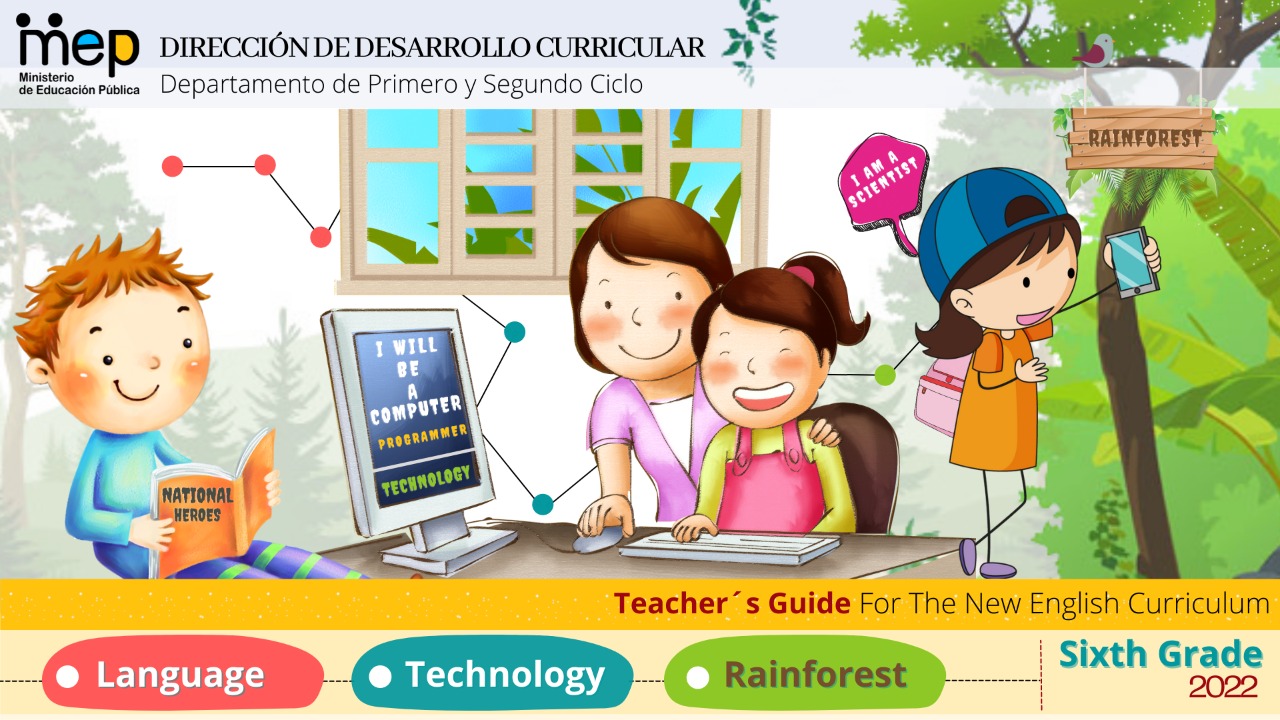 Dear teachers This sample unit is part of the Teacher´s Guide for Sixth Grade that will be in our site and is intended to provide English teachers of Sixth grade with the guidelines on how to develop effectively the knowledge, skills, abilities and competences set in the new English syllabus for Sixth graders. As a result, learners can achieve an expected level of performance in the target language according to the CEFR. We believe that you know your students best and therefore we encourage you to adapt and contextualized what you find here so that it responds to the needs and context of your learners. This lesson plan includes in the first page of the planning template, the four dimensions of the new Curricular Policy, “To Educate for a New Citizenship”. The ones mostly emphasized in the unit are identified with an X. These dimensions are embedded and developed in the learning experiences provided. This unit will be completed within a timeline of six weeks. The unit includes all the steps that should be followed in the pedagogical mediation which are: A. Assessment Strategies and Evidences of Learning: Each goal has a specific assessment indicator for each linguistic competence that requires the elaboration of assessment instruments. Sample models of rubrics are provided B. Goals: Each lesson has specific and clear learning goals connected to a domain, scenario, theme and language function. C. Pedagogical Mediation/ Didactic Sequence: subdivided in the following stages; ✓Pre-Teaching: (Warm-up, Activation of Prior Knowledge, Modeling, Clarifying) ✓Pre-task: Introductory activity for activation of students’ prior knowledge to carry out a specific task connected to a goal. It places emphasis on the linguistic, cognitive resources needed by the leaner. ✓Task rehearsal: Class work where students practice the language in a meaningful way for successful task completion. ✓Task completion: A task that learners perform to demonstrate that the goal has been successfully achieved. ✓Task assessment: An activity for self and/or peer assessment and teacher feedback and/ or repair in relation to the achievement of a goal. Evaluation tools to evaluate performance tasks, of what students know and can do. D. Time: Each phase of the didactic sequence includes a suggestion for the time that may be needed. E. Integrated Mini-project: The project is a creative opportunity for students to integrate knowledge, abilities and skills. F. Reflective Teaching: Suggestions for you to assess your own progress in teaching the material. G. Enduring Understanding Reflection: Space to record how students grasped new understandings and ideas in connection with the essential question of the unit. We hope that this effort will help you to customize your teaching in an effective, creative, engaging, and interactive way in response to your students ‘needs. This unit offers a variety of activities for each phase of the lesson plan; the teacher selects those that are appropriate for achieving the learning goals, the context and learners needs, and the numbers of lesson available for teaching English in the school.AppendixesAppendix 1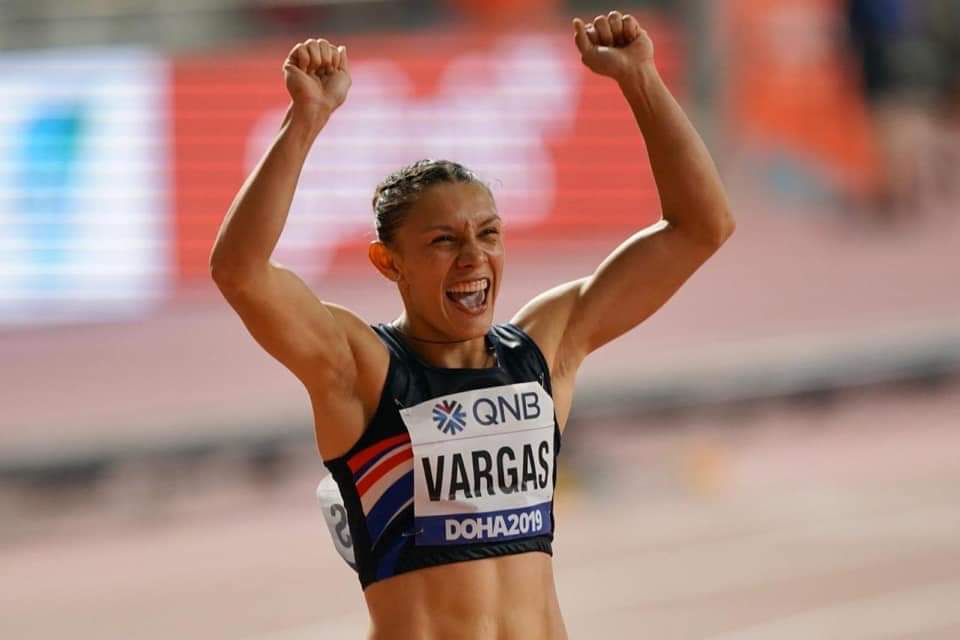 Taken from: https://semanariouniversidad.com/wp-content/uploads/2019/10/71654150_468905893710488_615643545671303168_n.jpg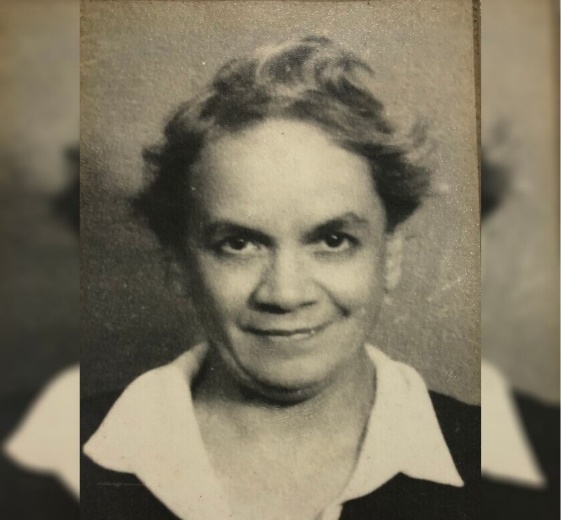 Taken from: https://www.laizquierdadiario.cr/IMG/jpg/lid-20.jpgAppendix 2Appendix 3Appendix 4Appendix 5Appendix 6Appendix 7Appendix 1   Appendix 2Wonder WomanWonder Woman’s real name is Princess Diana. She is a descendent of the mythical Amazon Women of Greece. Princess Diana is the daughter of Zeus. Wonder Woman is immortal, this means she cannot die.Wonder Woman is taken to the United States. In the United States, she takes on a secret identity and soon joins the Justice League. The Justice League is a group of superheroes that includes Superman, Batman, Robin, The Green Lantern, Flash, and many others. Wonder Woman has many abilities. She wears bulletproof bracelets. She also has great strength and speed. Wonder Woman’s most special fighting tool is her Lasso of Truth. If she wraps this rope around a person and asks them questions, they tell the truth. Adapted from: https://www.coursehero.com/file/52609158/13-Superheropdf/Appendix 3Appendix 4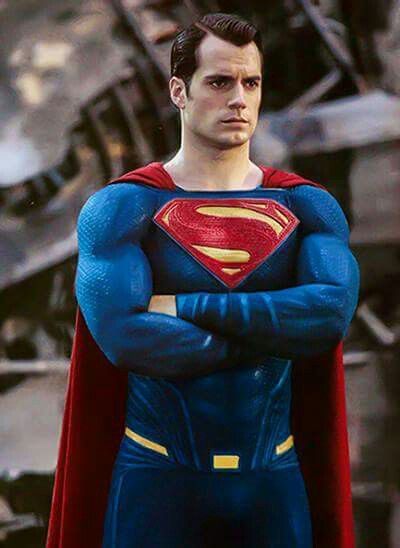 Taken from: https://pbs.twimg.com/media/Dm7DIR0XcAAIJsv.jpgAnnexesAnnex 1: Superheroes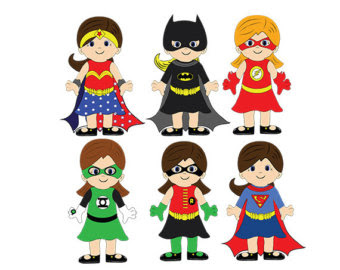 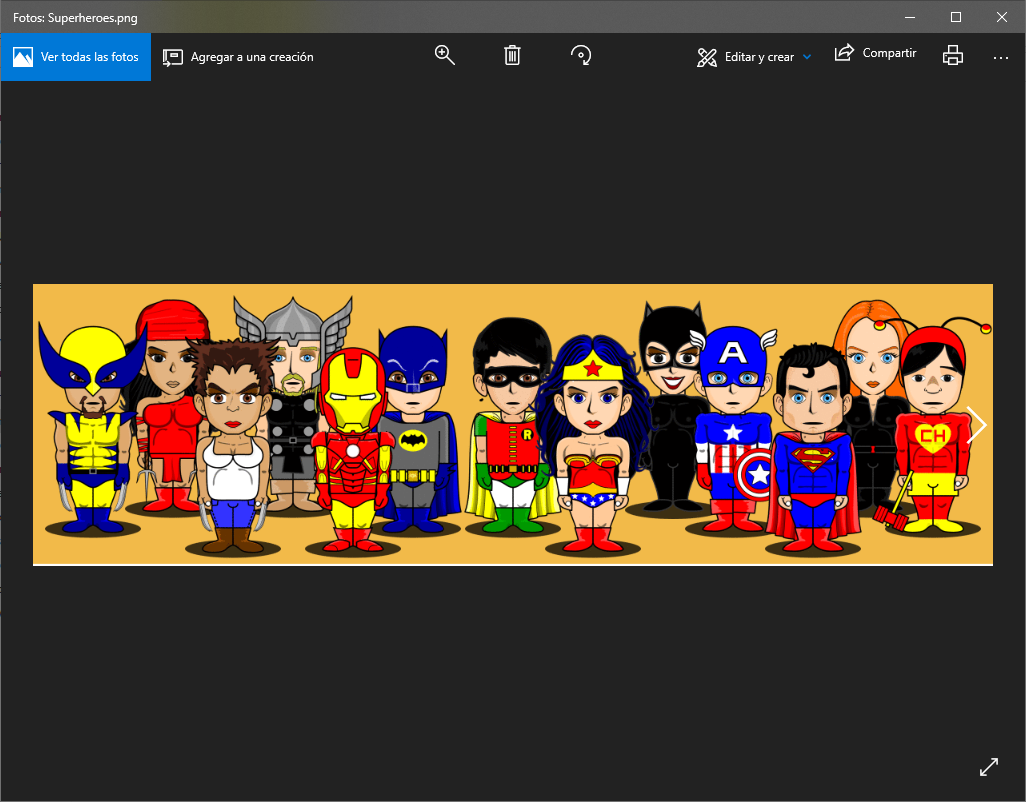 Annex 2Superman vs BatmanSuperman comes from a planet called Krypton. After Superman is born, he is sent by his parents to the Earth because his planet is about to be destroyed. His capsule lands in a small rural town of Kansas State, USA. A family adopts the baby superman. He is named Clark Kent. He becomes a reporter and works for the newspaper, The Planet, at Metropolis City. Because planet Earth has weaker gravity than Krypton, Superman has super strength, super hearing can fly and has x-ray vision.Bruce Wayne was born in a big city called Gotham City. He is born in a wealthy family. When he is a child, criminals killed his parents. He promises to take revenge. He takes a secret identity inspired in the capacities of bats and becomes Batman. He develops special weapons to fight all criminals at Gotham city as well as mental and physical abilities. He is very smart and can solve all types of riddles. He can fly like bats; he has a lot of physical strength and ability to fight the villains. Some differences among them are the following. Superman is stronger than Batman is. Batman is smarter than Superman is. Superman is an alien who comes from Krypton. Batman is human. Batman has stronger mental abilities than Superman does, but Superman has better hearing. Superman can fly longer distances than Batman can. Superman has more powerful eyes than Batman does. Batman is taller than Superman is. Batman comes from a bigger city than Superman does. Some similarities between Superman and Batman are the following. Batman is as good as superman at fighting against bad people. Superman and Batman have secret identities. Batman can fly as superman does. They both like to help people and save humanity from bad people and criminals.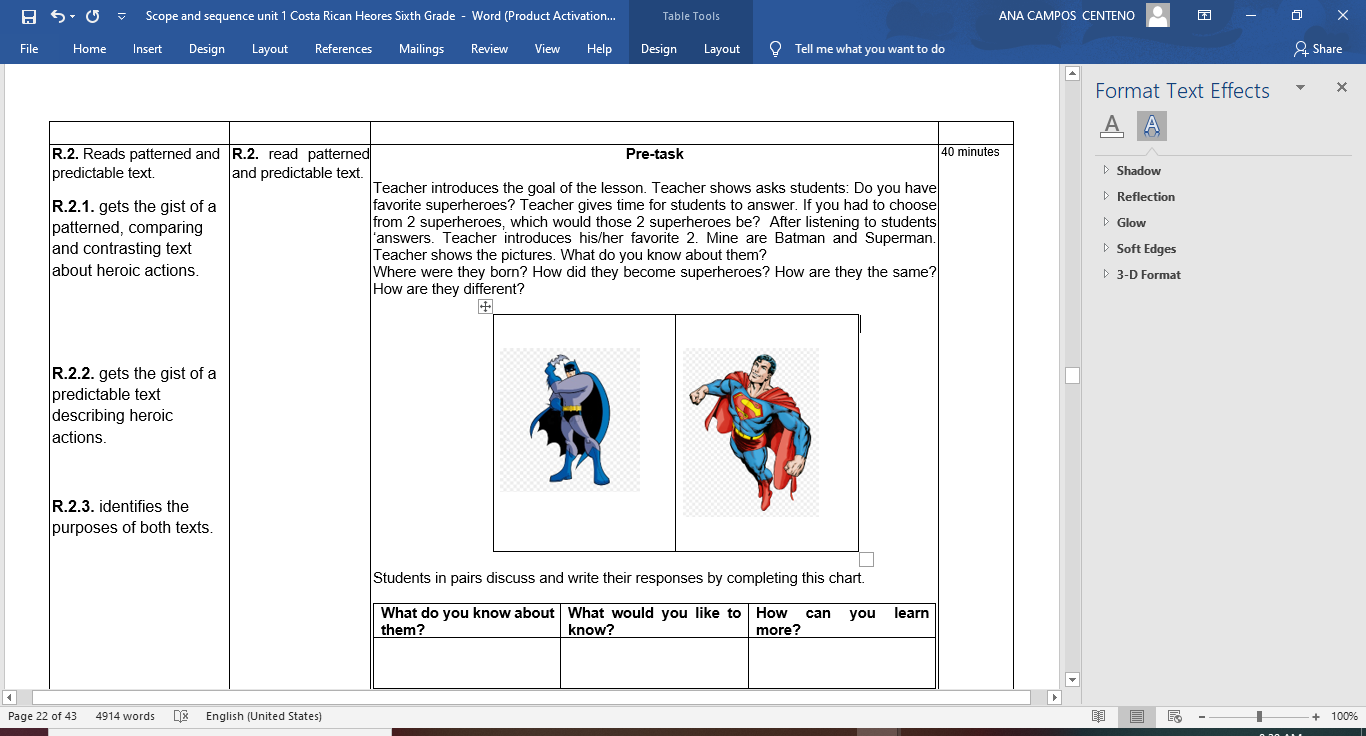 After reading the text, answer the following questions.1. Who are the two characters of the story?_____________________________________2. How are they similar?_____________________________________3. How are they different?_____________________________________4. What is the purpose of the text?_____________________________________Complete this Venn diagram by identifying two similarities and two differences between the two superheroes. Use comparative and superlative forms.Annex 3 Read the following descriptive text about superman.Superman by by Liza, Iram and Hande from Netherlands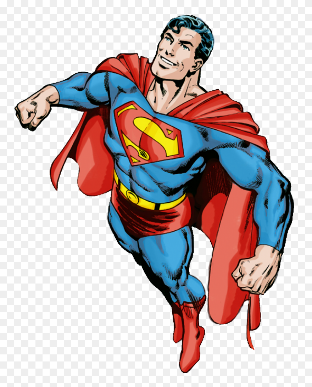 Our hero is Superman. Also called "The Man of Steel", "The Man of Tomorrow", and "The Last Son of Krypton".He is the one who saves the world day in, day out. He defends the people against the evil monsters. He is very strong, he can fly, he is super-fast, he has a freezing breath, super hearing, superman strength, regeneration etc. But there is one thing he cannot bear and that is kryptonite, a substance coming from Krypton, Superman’s birth place. His enemy, Lex Luther knows this and uses it against Superman.Superman was born on Krypton. Just before his planet Krypton exploded his father sent him to Earth. Jonathan and Martha Kent, who lived in a little town not far away from Smallville, found superman. Jonathan and Martha called their new son: Clark Kent.Superman grew up on Earth with the name Clark. With his superpowers he fights crime, but when he doesn’t do that he works as a journalist for the Daily Planet. Superman always fights crime. You almost can say he never rests. When anybody has got a problem Superman will be there for them, he always must go to a quiet place to change from his undercover-clothes, to Superman.Why is Superman a hero? Superman is a real hero because he saves a lot of people with his special powers. He is the strongest man in the world. He also has to fight with criminals who are after his powers. That’s why he is a big hero for a lot of people. Superman is a hero and not a celebrity. He saves people because that is good and not because he wants to be a famous man. This man is very important to us, because we like his films and comics.Taken from: https://myhero.com/Superman_schr_NL_07_ulAfter reading the text, answer the following questions:Who is the text describing?What are some characteristics of this person?Task assessmentCan you summarize if the following chart 2 characteristics of compare and contrast text and 2 characteristics of descriptive texts. Students complete the chart in small groups or pairs.AnnexesAnnex 1Match the picture with the concept:Students individually listen to the story for a second time. Then, they have to sequence the main events using numbers from 1 to 8 as they appear in the story.Annex: 2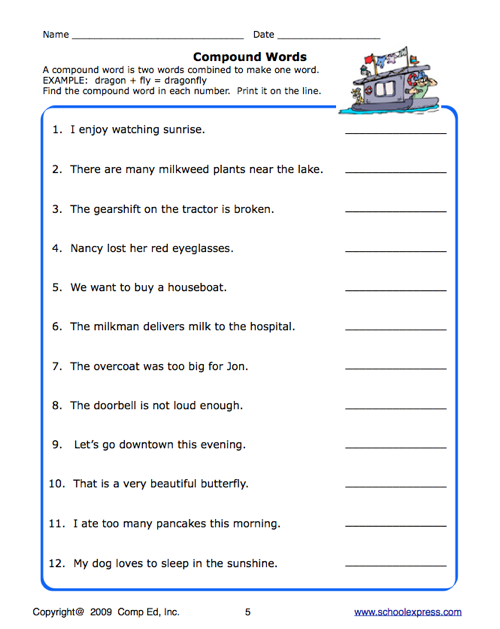 Annex 3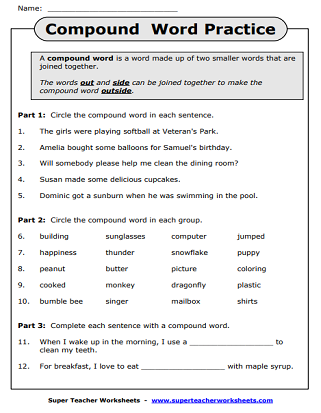 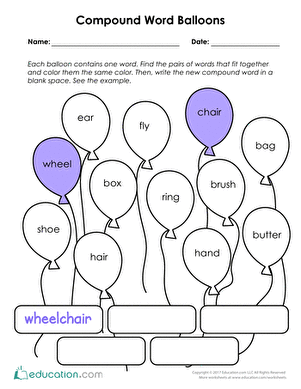 Week 1 LinksIn the following link, you will watch a video about the final countdown of a space shuttle lift off: https://www.youtube.com/watch?v=2CDHXq1tJWcIn the following link, you will find a short audio about Franklin Chang Díaz: https://adminmepcr-my.sharepoint.com/:v:/g/personal/randall_centeno_hernandez_mep_go_cr/ES3urlvEeHtGvjq-iOWWQMsB3QUr9kcO-ESnq4CLo0T9-g?e=Os9kAVIn the following link, you will find a video about English diphthongs: https://www.youtube.com/watch?v=gpfb6mwzabw  In the following link, you will find a video about English consonant digraphs:  https://www.youtube.com/watch?v=9A0TfBx-vrM  In the following link, you will find a video about English consonant blends: https://www.youtube.com/watch?v=dcMK1bqpGHkIn the following link, you will find more information about diphthongs: https://rb.gy/t9das4In the following link, you will find more examples of diphthongs: https://usefulenglish.ru/phonetics/practice-diphthongsWeek 2 LinksIn the following link, you will find a Power Point Presentation with a hidden picture behind numbers: https://adminmepcr-my.sharepoint.com/:p:/g/personal/randall_centeno_hernandez_mep_go_cr/EQKqICwBEvpOiG1RjJB0FQ4B44osSQTKvuVNegElWZ7CrA?e=9NVtfDIn the following link, you will find an audio about Spider-man: https://adminmepcr-my.sharepoint.com/:v:/g/personal/randall_centeno_hernandez_mep_go_cr/Ebrk1esKH1lFlcGIj8qlAi4B4kOF0oip93uuTz5w_PZiDA?e=5x2Vr7In the following link, you will find a Power Point Presentation with a Drag and Drop exercise to review diphthongs, consonant blends and consonant digraphs: https://adminmepcr-my.sharepoint.com/:p:/g/personal/randall_centeno_hernandez_mep_go_cr/EV-jppL2dTNLt3v_RkxjYboB3ROu_nuwfcZPhx0AXtafhw?e=ft7imXWeek 3 LinksIn the following link, you will find Superheroes images: https://lh3.googleusercontent.com/proxy/ac0frpQ4GC4VKVCKN8mcyD8LJN9jsyRoP_ahCyQQOHTXOQf-vH3pfJgNrddB0D1UHDis5d8grnZUEHk-OzR0-4OxfzF3Jk0In the following link, you will find Superheroes: https://superherotar.framiq.com/assets/img/banner01.pngIn the following link, you will find Wonderwoman:https://lh3.googleusercontent.com/proxy/zGBmsKO3K5IJPjimppb8Glu0m1YPkQxUrjMZlc0CKdsY75BE8pnHv6HXpPvSFS5S2qkZDUHHyPdIiYVscmQG4dKDiXsWJmoIn the following link, you will find  comparative superhero game : https://en.islcollective.com/preview/201710/f/comparative-superhero-game-boardgames-flashcards-fun-activities-games-games-p_101716_1.jpgIn the following link, you will find comparisons with superheroeshttps://es.liveworksheets.com/worksheets/en/English_as_a_Second_Language_(ESL)/Comparative_adjectives/Comparing_Superheroes_ze1288932glIn the following link, you will find an image of Superman: https://lh3.googleusercontent.com/proxy/faXXQmw-b82NlEf5yz37FwMP8mL2gtNn9A-A160a1Oh-2UMo3Yo6ADKKMIkNBav-yvpjkDawIYoBXvoYFJDOKch5Ph8O0iWYeAIn the following link, you will find  an image of Catwoman: https://creazilla-store.fra1.digitaloceanspaces.com/cliparts/7070/cat-woman-clipart-xl.pngIn the following link, you will find  an image of Batman: https://www.pngfind.com/pngs/m/263-2634670_free-png-batman-png-png-image-with-transparent.pngIn the following link, you will find an image Superman: https://www.pinclipart.com/picdir/middle/547-5470891_free-download-of-superman-transparent-png-image-superman.pngIn the following link, you will find an image  of Superman’s story: https://myhero.com/Superman_schr_NL_07_ulIn the following link, you will find a Video for comparing and contrasting texts: https://www.youtube.com/watch?v=SBTldiZu8ScIn the following link, you will find  a video for a descriptive type of text: https://www.youtube.com/watch?v=S1F36kwi7Gohttps://www.youtube.com/watch?v=rLgP_e3Dy4MIn the following link, you will find an image  of JuanSantamaria: https://thumbs.dreamstime.com/b/juan-santamar%C3%ADa-historical-national-monument-located-plaza-alajuela-costa-rica-was-unveiled-to-commemorate-38987877.jpgIn the following link, you will find an image of Claudia Poll: https://stillmed.olympics.com/media/Photos/1996/07/21/SAAEJ032.jpg?im=Resize=(960,656),aspect=fillIn the following link, you will find an image  of Bomberos de Costa Rica: https://d1qqtien6gys07.cloudfront.net/wp-content/uploads/2020/07/bombero.pngIn the following link, you will find an image  of  the Cruz Roja: https://www.google.com/url?sa=i&url=https%3A%2F%2Fwww.elmundo.cr%2Fcosta-rica%2Fpolicia-de-transito-le-bajo-placas-a-una-ambulancia%2F&psig=AOvVaw2Rs0I0bXnGeY9JAPWs1lb2&ust=1637841356014000&source=images&cd=vfe&ved=0CAsQjRxqFwoTCOiBofD4sPQCFQAAAAAdAAAAABADWeek 4In the following link, you will find an image  of the phrase :Zero to hero: https://www.google.com/url?sa=i&url=https%3A%2F%2Fchampionchurch.org%2Fgoing-zero-hero-part-2%2F&psig=AOvVaw0gfs5-UurIb5XAT-Vl-oJ3&ust=1637877996248000&source=images&cd=vfe&ved=0CAsQjRxqFwoTCIjRnp6BsvQCFQAAAAAdAAAAABAJIn the following link, you will find an image  of a Dingo:https://www.google.com/url?sa=i&url=https%3A%2F%2Fwww.istockphoto.com%2Fphotos%2Fdingo&psig=AOvVaw3eYPCw4h2Dd5ktAmBQwwBB&ust=1638389343674000&source=images&cd=vfe&ved=0CAsQjRxqFwoTCMji0ovywPQCFQAAAAAdAAAAABAJIn the following link, you will find an image  of the Map of Australia: https://brickmakingmachinee.com/australia/australia-map/In the following link, you will find an image  of Surgery: https://www.google.com/url?sa=i&url=https%3A%2F%2Fpixabay.com%2Fimages%2Fsearch%2Fsurgery%2F&psig=AOvVaw1Wqm_2FTCGCgY5-s5enbLV&ust=1638390995631000&source=images&cd=vfe&ved=0CAsQjRxqFwoTCIDDnJ_4wPQCFQAAAAAdAAAAABADIn the following link, you will find an image  of  a Jaw: https://www.google.com/url?sa=i&url=https%3A%2F%2Fwww.pngitem.com%2Fmiddle%2FiiTRimJ_wolf-jaws-wolf-jaws-png-transparent-png%2F&psig=AOvVaw1gsrjsyfrvgNvn6opl1bYA&ust=1638390951322000&source=images&cd=vfe&ved=0CAsQjRxqFwoTCNCK1L74wPQCFQAAAAAdAAAAABADIn the following link, you will find an image  of a Campervan: https://www.google.com/url?sa=i&url=https%3A%2F%2Fwww.pngitem.com%2Fmiddle%2FiiTRimJ_wolf-jaws-wolf-jaws-png-transparent-png%2F&psig=AOvVaw1gsrjsyfrvgNvn6opl1bYA&ust=1638390951322000&source=images&cd=vfe&ved=0CAsQjRxqFwoTCNCK1L74wPQCFQAAAAAdAAAAABADIn the following link, you will find an image  of a skull: https://www.google.com/url?sa=i&url=https%3A%2F%2Fpublicdomainvectors.org%2Fen%2Ffree-evil-skull-vector&psig=AOvVaw2pNJ5NXPjCGladRme8QigA&ust=1638391239213000&source=images&cd=vfe&ved=0CAsQjRxqFwoTCJi30Jn5wPQCFQAAAAAdAAAAABAjIn the following link, you will find an image  of Fight:https://www.google.com/url?sa=i&url=https%3A%2F%2Fpngtree.com%2Fso%2Ffight&psig=AOvVaw2RJtaMfX5Qg6gPBlERqfGH&ust=1638391421185000&source=images&cd=vfe&ved=0CAsQjRxqFwoTCNDLkIL6wPQCFQAAAAAdAAAAABADIn the following link you will find an image of  the verb “rush” https://www.google.com/url?sa=i&url=https%3A%2F%2Fdepositphotos.com%2Fstock-photos%2Frush.html&psig=AOvVaw05limynne8NhA s2YfM9nh&ust=1638391523125000&source=images&cd=vfe&ved=0CAsQjRxqFwoTCKCP_536wPQCFQAAAAAdAAAAABAD.In the following link, you will find a Compound words’ practice: https://i.pinimg.com/564x/a5/fb/9b/a5fb9b889a8743191e4f3e651f989299.jpgIn the following link, you will find an image of a woman working: https://media.gettyimages.com/photos/mature-businesswoman-in-her-office-picture-id543211150?s=612x612In the following link, you will find an image of a woman cooking: https://previews.123rf.com/images/imagesbavaria/imagesbavaria1310/imagesbavaria131000792/22873511-senior-or-older-woman-with-grey-hair-cooking-in-kitchen.jpgCréditosDirección de Desarrollo CurricularDepartamento de Primero y Segundo CiclosJefatura: Manuel Baltodano HenríquezElaboración:Ana Isabel Campos Centeno Randall Centeno HernándezPersonas Asesoras nacionales de Inglés del Departamento de Primero y Segundo CiclosPortadaNoelia González Cascante. Profesional Informática.Dirección Regional de Educación de GuápilesAgradecimiento por la grabación de audios/Audio RecordingsNicolás Cárdenas Tamburini Semana 1 “Dreams Come True” Audio adaptado de: https://www.youtube.com/watch?v=uXRXZMUW36gGabriela Caballero-Moersfelder  Semana 2 “Spider-man” Audio creado al recopilar información de los siguientes sitios: https://www.takethepen.net/im-a-superhero/top-10-superheroes-reading-comprehension-exercises-writing-creative-w_79489_2/ , https://www.coursehero.com/file/52609158/13-Superheropdf/ and https://www.ducksters.com/biography/spider_man.phpLevel 6th  Unit 1 Costa Rican Heroes  Scope and Sequence Level 6th  Unit 1 Costa Rican Heroes  Scope and Sequence Level 6th  Unit 1 Costa Rican Heroes  Scope and Sequence Level 6th  Unit 1 Costa Rican Heroes  Scope and Sequence Level 6th  Unit 1 Costa Rican Heroes  Scope and Sequence Scenario:  Costa Rican HeroesScenario:  Costa Rican HeroesScenario:  Costa Rican HeroesScenario:  Costa Rican HeroesScenario:  Costa Rican HeroesEnduring Understanding Heroes make sacrifices to improve the lives of those they serve.Heroes make sacrifices to improve the lives of those they serve.Heroes make sacrifices to improve the lives of those they serve.Heroes make sacrifices to improve the lives of those they serve.Essential  QuestionWhat actions define a hero?What actions define a hero?What actions define a hero?What actions define a hero?Assessment and GoalsAssessment and GoalsAssessment and GoalsAssessment and GoalsAssessment and GoalsWeek 1Week 2Week 3Week 4Week 5Theme1. National Heroes and Famous PeopleTheme2. Super Heroes World Famous PeopleTheme3. My Hero is the Best.Theme4. I Can Be a HeroAssessment:L.1Gets the main idea of a short text when read aloud clearly and slowly.R.1. Distinguishes the important information in everyday visual text.R.PA.3. Demonstrates knowledge of phonemic awareness by reading short texts aloud.SI.1. Provides some information concerning special or famous people.Goals:L.1. get the main idea of a short text when read aloud clearly and slowly.R.1. distinguish and understand the important information in everyday visual text.R.PA.3. demonstrate knowledge of phonemic awareness.SI.1. provide some information concerning special or famous people.Assessment:L.2 Gets the gist of a presentation on a topic when the subject is familiar to them and it is delivered slowly and clearly.R.PA.3. Demonstrates knowledge of phonemic awareness by reading short texts aloud.SI.2. Asks for information as well as offer simple explanations to others.Goals:L.2. understand a presentation on a topic when the subject is familiar to them and it is delivered slowly and clearly (e.g., another student’s report on a classroom project, an interview with a person of a similar age exploring common interests).R.PA.3. demonstrate knowledge of phonemic awareness.SI.2. ask for information (e.g., what a hero is) as well as offer simple explanations to others.Assessment:R.2. Reads patterned and predictable text.R.PA.4. Applies knowledge of basic syllabication rules when decoding two- or three-syllable and compound words (e.g., su/per, sa/cri/fice, su/per/he/ro, com/mu/ni/ty, bra/ve/ry).SP.1. Provides a short, simple account of something experienced.W.1. Provides descriptions of different types of heroes and actions.Goals:R.2. read patterned and predictable text. R.PA.4. apply knowledge of basic syllabication rules when decoding two- or three-syllable and compound words (e.g., su/per, sa/cri/fice, su/per/he/ro, com/mu/ni/ty, bra/ve/ry).SP.1. provide a short, simple account of something experienced (e.g., a personal experience with a significant person).W.1. provide descriptions of different types of heroes.Assessment:L.1Gets the main idea of a short text when read aloud clearly and slowly.R.PA.4. Applies knowledge of basic syllabication rules when decoding two- or three-syllable and compound words (e.g., su/per, sa/cri/fice, su/per/he/ro, com/mu/ni/ty, bra/ve/ry).SP.1. Provides a short, simple account of something experienced.W.2. Describes various aspects of life and achievements of different types of heroes.Goals:L.1. get the main idea of a short text when read aloud clearly and slowly.R.PA.4. apply knowledge of basic syllabication rules when decoding two- or three-syllable and compound words (e.g., su/per, sa/cri/fice, su/per/he/ro, com/mu/ni/ty, bra/ve/ry).SP.1. provide a short, simple account of something experienced (e.g., a personal experience with a significant person). W.2. describe various aspects of life and achievements of different types of heroes. Can include concrete details such as what, where, and when.AssessmentInstruments for Process/ProductWeek 6Suggested Integrated Mini projectFunction  Describing people’s achievements and personal characteristicsFunctionDescribing  superheroesFunctionDescribing and comparing heroic actions   Function-Retelling/relating past events   using connectorsAssessmentInstruments for Process/ProductWeek 6Suggested Integrated Mini projectDiscourse MarkersLinkers: Sequential -  past tenseFirst, then, after that, finallyDiscourse MarkersLinkers: Sequential -  past tenseFirst, then, after that, finallyDiscourse MarkersLinkers: Sequential -  past tenseFirst, then, after that, finallyDiscourse MarkersLinkers: Sequential -  past tenseFirst, then, after that, finallyAssessmentInstruments for Process/ProductWeek 6Suggested Integrated Mini projectGrammar & Sentence Frames  Grammar & Sentence Frame Simple present tense and personal subject pronouns (SVC)(Juan Santamaria, Sandra Cauffman,) are national heroes/famous people.He/she is sacrificial. (brave, courageous)He/she fights crime. (flies, disappears, freezes things, destroys, jumps, etc.)Grammar &Sentence FramesSimple past tense with prepositions of time (i.e., on, by, during)She represented the country during the Conference.________ was born on April 5, 1969.He/she accomplished many things by 1999.Comparative and superlative forms (Name of superhero) is the strongest of all the superheroes.  ______ is stronger than ________._______ is as intelligent as_______.Grammar & Sentence FramesComparative and superlative forms (Name of superhero) is the strongest of all the superheroes.  ______ is stronger than ________._______ is as intelligent as_______.Adverbial phrases of  cause and timeMy hero is important because (reason).I can be a hero when I (action).  He/she became a hero after rescuing those people.Grammar & Sentence FramesSequencing adverbs with Modal “must”First, I must know the need. Next, I must make a plan. Finally, I must thank my team. WH QuestionsWhat made (name of person) a hero? Who is your hero? Why is he/she your hero? Past TenseThe police officer stopped the speeding car.  The firefighter ran into the burning building. The young woman saved the life of her baby. AssessmentInstruments for Process/ProductWeek 6Suggested Integrated Mini projectPhonemic AwarenessSegmenting regularly spelled two-syllable words and common CVC words including the sounds represented by:Single letters, consonant blends, consonant digraphs, and diphthongs. (e.g.  Changing lives, bravery, save, fire).Phonemic  AwarenessSegmenting regularly spelled two-syllable words and common CVC words including the sounds represented by:Single letters, consonant blends, consonant digraphs, and diphthongs. (e.g.  Changing lives, bravery, save, fire).Phonemic  AwarenessDecoding two- or three-syllable and compound words (e.g., sa/cri/fice, su/per/he/ro, com/mu/ni/ty)Phonemic AwarenessDecoding two- or three-syllable and compound words (e.g., sa/cri/fice, su/per/he/ro, com/mu/ni/ty)AssessmentInstruments for Process/ProductWeek 6Suggested Integrated Mini projectVocabulary 1.National Heroes and famous peopleHeroes and famous peopleCommunity leaders/helpersSportsmen/women scientistsactor/actressreligious leadersActions or Places of incidenceCommunity and national problemsentertaining peopleHeroes/ famous people’s characteristicsBrave, intelligent, strong…Information  questions Who is your hero/ who do you admire the most?I like…/ my favorite person/hero is…Vocabulary 2.Super heroes and  world famous peopleSuper heroes Wonder womanBatmanWorld Famous PeopleClodomiro Picado TwightAnne FrankMother TheresaHeroic actions (past tense)VolunteeredDiedinvented/createdHeroic actions (present tense)Fights crimeFliesDisappearVocabulary 3. My Hero is the Best.Good/better/bestIntelligent/more intelligent/ the most intelligentStrong/stronger/strongestInformation questionsWhy is your hero the best of all?Because, he can…How she became a hero/ famous?She became famous when…Vocabulary4. I can be a heroHow can you become a hero?First, I can help my classmates. Then, I can help my teacher. Finally, I can help people in my communityI must study hard. I must be kind to people.AssessmentInstruments for Process/ProductWeek 6Suggested Integrated Mini projectPsycho-social Expressing respect and pride for local and national culture, outstanding people, family and friends SocioculturalUsing different choices of greetings and leave takings according to context  Expressing positive politeness to express admiration, affection and gratitudeSocial LanguageIdioms/phrases To take the bull by the horns.(To make something hard in a brave determined wayPsycho-social Explaining motivations to improve/change livesSocioculturalUsing different choices of greetings and leave takings according to context  Expressing positive politeness to express admiration, affection and gratitudeSocial LanguageIdioms/phrases To fill someone’s shoes( to take someone´s place and do the work satisfactory)Psycho-social Expressing respect for diversity of gender roles and senior citizens in our society SocioculturalExpressing positive politeness to express admiration, affection and gratitudeExpressing belief in one’s own capacities and values Social LanguageIdioms/phrases To go from zero to hero(someone with a sudden rise in popularity or success)Psycho-social Expressing respect for diversity of gender roles and senior citizens in our society SocioculturalExpressing positive politeness to express admiration, affection and gratitudeExpressing belief in one’s own capacities and values Social LanguageIdioms/phrases To go from zero to hero(someone with a sudden rise in popularity or success)To take the bull by the horns.(To make something hard in a brave determined wayTerm: ITerm: ILevel: Sixth GradeLevel: Sixth GradeLevel: Sixth GradeUnit:1Unit:1Unit:1Week:1Week:1Domain: Socio-interpersonalDomain: Socio-interpersonalDomain: Socio-interpersonalDomain: Socio-interpersonalScenario: Costa Rican HeroesScenario: Costa Rican HeroesTheme: National Heroes and Famous PeopleTheme: National Heroes and Famous PeopleTheme: National Heroes and Famous PeopleTheme: National Heroes and Famous PeopleEnduring Understanding: Heroes make sacrifices to improve the lives of those they serve.Enduring Understanding: Heroes make sacrifices to improve the lives of those they serve.Enduring Understanding: Heroes make sacrifices to improve the lives of those they serve.Enduring Understanding: Heroes make sacrifices to improve the lives of those they serve.Enduring Understanding: Heroes make sacrifices to improve the lives of those they serve.Enduring Understanding: Heroes make sacrifices to improve the lives of those they serve.Enduring Understanding: Heroes make sacrifices to improve the lives of those they serve.Enduring Understanding: Heroes make sacrifices to improve the lives of those they serve.Enduring Understanding: Heroes make sacrifices to improve the lives of those they serve.Enduring Understanding: Heroes make sacrifices to improve the lives of those they serve.Essential Question: What actions define a hero?Essential Question: What actions define a hero?Essential Question: What actions define a hero?Essential Question: What actions define a hero?Essential Question: What actions define a hero?Essential Question: What actions define a hero?Essential Question: What actions define a hero?Essential Question: What actions define a hero?Essential Question: What actions define a hero?Essential Question: What actions define a hero?Learn to KnowLearn to KnowLearn to KnowLearn to KnowLearn to DoLearn to DoLearn to Be and Live in CommunityLearn to Be and Live in CommunityLearn to Be and Live in CommunityLearn to Be and Live in CommunityGrammar & Sentence FramesSimple present tense and personal subject pronouns (SVC)(Juan Santamaria, Sandra Cauffman,) are national heroes/famous people.He/she is sacrificial. (brave, courageous)He/she fights crime. (flies, disappears, freezes things, destroys, jumps, etc.)Phonemic AwarenessSegmenting regularly spelled two-syllable words and common CVC words including the sounds represented by:Single letters, consonant blends, consonant digraphs, and diphthongs. (e.g.  Changing lives, bravery, save, fire).Vocabulary1.National Heroes and famous peopleHeroes and famous peoplecommunity leaders/helperssportsmen/women scientistsactor/actressreligious leadersActions or Places of incidencecommunity and national problemsentertaining peopleHeroes/ famous people’s characteristicsBrave, intelligent, strong…Information  questions Who is your hero/ who do you admire the most?I like…/ my favorite person/hero is…Grammar & Sentence FramesSimple present tense and personal subject pronouns (SVC)(Juan Santamaria, Sandra Cauffman,) are national heroes/famous people.He/she is sacrificial. (brave, courageous)He/she fights crime. (flies, disappears, freezes things, destroys, jumps, etc.)Phonemic AwarenessSegmenting regularly spelled two-syllable words and common CVC words including the sounds represented by:Single letters, consonant blends, consonant digraphs, and diphthongs. (e.g.  Changing lives, bravery, save, fire).Vocabulary1.National Heroes and famous peopleHeroes and famous peoplecommunity leaders/helperssportsmen/women scientistsactor/actressreligious leadersActions or Places of incidencecommunity and national problemsentertaining peopleHeroes/ famous people’s characteristicsBrave, intelligent, strong…Information  questions Who is your hero/ who do you admire the most?I like…/ my favorite person/hero is…Grammar & Sentence FramesSimple present tense and personal subject pronouns (SVC)(Juan Santamaria, Sandra Cauffman,) are national heroes/famous people.He/she is sacrificial. (brave, courageous)He/she fights crime. (flies, disappears, freezes things, destroys, jumps, etc.)Phonemic AwarenessSegmenting regularly spelled two-syllable words and common CVC words including the sounds represented by:Single letters, consonant blends, consonant digraphs, and diphthongs. (e.g.  Changing lives, bravery, save, fire).Vocabulary1.National Heroes and famous peopleHeroes and famous peoplecommunity leaders/helperssportsmen/women scientistsactor/actressreligious leadersActions or Places of incidencecommunity and national problemsentertaining peopleHeroes/ famous people’s characteristicsBrave, intelligent, strong…Information  questions Who is your hero/ who do you admire the most?I like…/ my favorite person/hero is…Grammar & Sentence FramesSimple present tense and personal subject pronouns (SVC)(Juan Santamaria, Sandra Cauffman,) are national heroes/famous people.He/she is sacrificial. (brave, courageous)He/she fights crime. (flies, disappears, freezes things, destroys, jumps, etc.)Phonemic AwarenessSegmenting regularly spelled two-syllable words and common CVC words including the sounds represented by:Single letters, consonant blends, consonant digraphs, and diphthongs. (e.g.  Changing lives, bravery, save, fire).Vocabulary1.National Heroes and famous peopleHeroes and famous peoplecommunity leaders/helperssportsmen/women scientistsactor/actressreligious leadersActions or Places of incidencecommunity and national problemsentertaining peopleHeroes/ famous people’s characteristicsBrave, intelligent, strong…Information  questions Who is your hero/ who do you admire the most?I like…/ my favorite person/hero is…FunctionDescribing people’s achievements and personal characteristicsDiscourse MarkersLinkers: Sequential -  past tenseFirst, then, after that, finallyFunctionDescribing people’s achievements and personal characteristicsDiscourse MarkersLinkers: Sequential -  past tenseFirst, then, after that, finallyPsycho-socialExpressing respect and pride for local and national culture, outstanding people, family and friends Socio-cultural Using different choices of greetings and leave takings according to context  Expressing positive politeness to express admiration, affection and gratitudeidioms/ phrasesTo take the bull by the horns.(To make something hard in a brave determined wayPsycho-socialExpressing respect and pride for local and national culture, outstanding people, family and friends Socio-cultural Using different choices of greetings and leave takings according to context  Expressing positive politeness to express admiration, affection and gratitudeidioms/ phrasesTo take the bull by the horns.(To make something hard in a brave determined wayPsycho-socialExpressing respect and pride for local and national culture, outstanding people, family and friends Socio-cultural Using different choices of greetings and leave takings according to context  Expressing positive politeness to express admiration, affection and gratitudeidioms/ phrasesTo take the bull by the horns.(To make something hard in a brave determined wayPsycho-socialExpressing respect and pride for local and national culture, outstanding people, family and friends Socio-cultural Using different choices of greetings and leave takings according to context  Expressing positive politeness to express admiration, affection and gratitudeidioms/ phrasesTo take the bull by the horns.(To make something hard in a brave determined wayAssessment Strategies & Evidences of learning(Diagnostic, formative, summative)GoalsGoalsGoalsPedagogical Mediation/ Didactic Sequence Pedagogical Mediation/ Didactic Sequence Pedagogical Mediation/ Didactic Sequence Pedagogical Mediation/ Didactic Sequence Pedagogical Mediation/ Didactic Sequence TimeLearner…Learner can Learner can Learner can Pre-teachingRoutine: Checking attendance, checking in with Ls, T posts the Essential Question and Enduring Understanding and talks with the students about both of them. T shares the class agenda, etc. on the board Warm upSay the name aloud. The teacher shows a series of pictures of famous people and heroes (8 in total) of Costa Rica, one at a time. The teacher shows each picture for 3 seconds. In that time, students altogether have to say the name of that person aloud. Optional: After showing each picture, the teacher can ask students a follow up question such as: What does she do? Why is she famous? What do you know about this person?Activation of Prior KnowledgeThe teacher shows one of the previous pictures. One of a famous Costa Rican who is still alive (See Appendix 1: Andrea Carolina Vargas). The teacher asks them about what she does, her achievements (Take some time to explain what “achievements” means and give some familiar examples.) what she can do and about what they think are the personal characteristics of that person. The teacher writes the headings and answers on the board. To motivate students to think more about the topic, ask them follow up questions like; How do you know that she is strong? Why do you think that she is hard working?Example: Name: Andrea Vargas is a runner. Achievements: She won a gold medal in the 100-meter hurdle competition at the Pan-American Games in Lima, Perú.Characteristics: She can run fast and jump high. She is disciplined, strong, fast, hardworking, etc. The teacher does the same activity, but this time he/she includes the picture of a famous Costa Rican who is not alive (See Appendix 1: Carmen Lyra). Name: María Isabel Carvajal (Carmen Lyra) was a writer. Achievements:  She wrote and published the fairy tale collection Cuentos de mi tía Panchita and was the first female Costa Rican writer. Characteristics: She was an intellectual, smart, brave and visionary woman.  Note: Just for the fun of it, ask students if they have seen Carmen Lyra any other place. Carmen Lyra’s face is on the 20000 colones bill. You can show them a picture.Modeling The teacher asks students is they notice any difference between the sentences that have been written on the board. Students sit down in pairs to compare the information. After a couple of minutes, the teacher asks them to share their answers with the whole group. Once students have shared their answers, the teacher will call their attention to the difference between verb tenses (simple present and simple past) and explains why it is so (reinforcing students’ answers). ClarifyingThe teacher erases all the information from the board. He/She says some sentences about both Andrea and María. The teacher will use the present and past tense to make one statement at a time about each of them. Some statements will be grammatically correct (in terms of the use of the verb tense) and some will not. If the statement is correct, the students will say; “That’s right.” and raise their right hand. If the statement is wrong, they will say; “That’s wrong.” and raise their left hand. Note: You can ask students to add a head nodding with their answer. Pre-teachingRoutine: Checking attendance, checking in with Ls, T posts the Essential Question and Enduring Understanding and talks with the students about both of them. T shares the class agenda, etc. on the board Warm upSay the name aloud. The teacher shows a series of pictures of famous people and heroes (8 in total) of Costa Rica, one at a time. The teacher shows each picture for 3 seconds. In that time, students altogether have to say the name of that person aloud. Optional: After showing each picture, the teacher can ask students a follow up question such as: What does she do? Why is she famous? What do you know about this person?Activation of Prior KnowledgeThe teacher shows one of the previous pictures. One of a famous Costa Rican who is still alive (See Appendix 1: Andrea Carolina Vargas). The teacher asks them about what she does, her achievements (Take some time to explain what “achievements” means and give some familiar examples.) what she can do and about what they think are the personal characteristics of that person. The teacher writes the headings and answers on the board. To motivate students to think more about the topic, ask them follow up questions like; How do you know that she is strong? Why do you think that she is hard working?Example: Name: Andrea Vargas is a runner. Achievements: She won a gold medal in the 100-meter hurdle competition at the Pan-American Games in Lima, Perú.Characteristics: She can run fast and jump high. She is disciplined, strong, fast, hardworking, etc. The teacher does the same activity, but this time he/she includes the picture of a famous Costa Rican who is not alive (See Appendix 1: Carmen Lyra). Name: María Isabel Carvajal (Carmen Lyra) was a writer. Achievements:  She wrote and published the fairy tale collection Cuentos de mi tía Panchita and was the first female Costa Rican writer. Characteristics: She was an intellectual, smart, brave and visionary woman.  Note: Just for the fun of it, ask students if they have seen Carmen Lyra any other place. Carmen Lyra’s face is on the 20000 colones bill. You can show them a picture.Modeling The teacher asks students is they notice any difference between the sentences that have been written on the board. Students sit down in pairs to compare the information. After a couple of minutes, the teacher asks them to share their answers with the whole group. Once students have shared their answers, the teacher will call their attention to the difference between verb tenses (simple present and simple past) and explains why it is so (reinforcing students’ answers). ClarifyingThe teacher erases all the information from the board. He/She says some sentences about both Andrea and María. The teacher will use the present and past tense to make one statement at a time about each of them. Some statements will be grammatically correct (in terms of the use of the verb tense) and some will not. If the statement is correct, the students will say; “That’s right.” and raise their right hand. If the statement is wrong, they will say; “That’s wrong.” and raise their left hand. Note: You can ask students to add a head nodding with their answer. Pre-teachingRoutine: Checking attendance, checking in with Ls, T posts the Essential Question and Enduring Understanding and talks with the students about both of them. T shares the class agenda, etc. on the board Warm upSay the name aloud. The teacher shows a series of pictures of famous people and heroes (8 in total) of Costa Rica, one at a time. The teacher shows each picture for 3 seconds. In that time, students altogether have to say the name of that person aloud. Optional: After showing each picture, the teacher can ask students a follow up question such as: What does she do? Why is she famous? What do you know about this person?Activation of Prior KnowledgeThe teacher shows one of the previous pictures. One of a famous Costa Rican who is still alive (See Appendix 1: Andrea Carolina Vargas). The teacher asks them about what she does, her achievements (Take some time to explain what “achievements” means and give some familiar examples.) what she can do and about what they think are the personal characteristics of that person. The teacher writes the headings and answers on the board. To motivate students to think more about the topic, ask them follow up questions like; How do you know that she is strong? Why do you think that she is hard working?Example: Name: Andrea Vargas is a runner. Achievements: She won a gold medal in the 100-meter hurdle competition at the Pan-American Games in Lima, Perú.Characteristics: She can run fast and jump high. She is disciplined, strong, fast, hardworking, etc. The teacher does the same activity, but this time he/she includes the picture of a famous Costa Rican who is not alive (See Appendix 1: Carmen Lyra). Name: María Isabel Carvajal (Carmen Lyra) was a writer. Achievements:  She wrote and published the fairy tale collection Cuentos de mi tía Panchita and was the first female Costa Rican writer. Characteristics: She was an intellectual, smart, brave and visionary woman.  Note: Just for the fun of it, ask students if they have seen Carmen Lyra any other place. Carmen Lyra’s face is on the 20000 colones bill. You can show them a picture.Modeling The teacher asks students is they notice any difference between the sentences that have been written on the board. Students sit down in pairs to compare the information. After a couple of minutes, the teacher asks them to share their answers with the whole group. Once students have shared their answers, the teacher will call their attention to the difference between verb tenses (simple present and simple past) and explains why it is so (reinforcing students’ answers). ClarifyingThe teacher erases all the information from the board. He/She says some sentences about both Andrea and María. The teacher will use the present and past tense to make one statement at a time about each of them. Some statements will be grammatically correct (in terms of the use of the verb tense) and some will not. If the statement is correct, the students will say; “That’s right.” and raise their right hand. If the statement is wrong, they will say; “That’s wrong.” and raise their left hand. Note: You can ask students to add a head nodding with their answer. Pre-teachingRoutine: Checking attendance, checking in with Ls, T posts the Essential Question and Enduring Understanding and talks with the students about both of them. T shares the class agenda, etc. on the board Warm upSay the name aloud. The teacher shows a series of pictures of famous people and heroes (8 in total) of Costa Rica, one at a time. The teacher shows each picture for 3 seconds. In that time, students altogether have to say the name of that person aloud. Optional: After showing each picture, the teacher can ask students a follow up question such as: What does she do? Why is she famous? What do you know about this person?Activation of Prior KnowledgeThe teacher shows one of the previous pictures. One of a famous Costa Rican who is still alive (See Appendix 1: Andrea Carolina Vargas). The teacher asks them about what she does, her achievements (Take some time to explain what “achievements” means and give some familiar examples.) what she can do and about what they think are the personal characteristics of that person. The teacher writes the headings and answers on the board. To motivate students to think more about the topic, ask them follow up questions like; How do you know that she is strong? Why do you think that she is hard working?Example: Name: Andrea Vargas is a runner. Achievements: She won a gold medal in the 100-meter hurdle competition at the Pan-American Games in Lima, Perú.Characteristics: She can run fast and jump high. She is disciplined, strong, fast, hardworking, etc. The teacher does the same activity, but this time he/she includes the picture of a famous Costa Rican who is not alive (See Appendix 1: Carmen Lyra). Name: María Isabel Carvajal (Carmen Lyra) was a writer. Achievements:  She wrote and published the fairy tale collection Cuentos de mi tía Panchita and was the first female Costa Rican writer. Characteristics: She was an intellectual, smart, brave and visionary woman.  Note: Just for the fun of it, ask students if they have seen Carmen Lyra any other place. Carmen Lyra’s face is on the 20000 colones bill. You can show them a picture.Modeling The teacher asks students is they notice any difference between the sentences that have been written on the board. Students sit down in pairs to compare the information. After a couple of minutes, the teacher asks them to share their answers with the whole group. Once students have shared their answers, the teacher will call their attention to the difference between verb tenses (simple present and simple past) and explains why it is so (reinforcing students’ answers). ClarifyingThe teacher erases all the information from the board. He/She says some sentences about both Andrea and María. The teacher will use the present and past tense to make one statement at a time about each of them. Some statements will be grammatically correct (in terms of the use of the verb tense) and some will not. If the statement is correct, the students will say; “That’s right.” and raise their right hand. If the statement is wrong, they will say; “That’s wrong.” and raise their left hand. Note: You can ask students to add a head nodding with their answer. Pre-teachingRoutine: Checking attendance, checking in with Ls, T posts the Essential Question and Enduring Understanding and talks with the students about both of them. T shares the class agenda, etc. on the board Warm upSay the name aloud. The teacher shows a series of pictures of famous people and heroes (8 in total) of Costa Rica, one at a time. The teacher shows each picture for 3 seconds. In that time, students altogether have to say the name of that person aloud. Optional: After showing each picture, the teacher can ask students a follow up question such as: What does she do? Why is she famous? What do you know about this person?Activation of Prior KnowledgeThe teacher shows one of the previous pictures. One of a famous Costa Rican who is still alive (See Appendix 1: Andrea Carolina Vargas). The teacher asks them about what she does, her achievements (Take some time to explain what “achievements” means and give some familiar examples.) what she can do and about what they think are the personal characteristics of that person. The teacher writes the headings and answers on the board. To motivate students to think more about the topic, ask them follow up questions like; How do you know that she is strong? Why do you think that she is hard working?Example: Name: Andrea Vargas is a runner. Achievements: She won a gold medal in the 100-meter hurdle competition at the Pan-American Games in Lima, Perú.Characteristics: She can run fast and jump high. She is disciplined, strong, fast, hardworking, etc. The teacher does the same activity, but this time he/she includes the picture of a famous Costa Rican who is not alive (See Appendix 1: Carmen Lyra). Name: María Isabel Carvajal (Carmen Lyra) was a writer. Achievements:  She wrote and published the fairy tale collection Cuentos de mi tía Panchita and was the first female Costa Rican writer. Characteristics: She was an intellectual, smart, brave and visionary woman.  Note: Just for the fun of it, ask students if they have seen Carmen Lyra any other place. Carmen Lyra’s face is on the 20000 colones bill. You can show them a picture.Modeling The teacher asks students is they notice any difference between the sentences that have been written on the board. Students sit down in pairs to compare the information. After a couple of minutes, the teacher asks them to share their answers with the whole group. Once students have shared their answers, the teacher will call their attention to the difference between verb tenses (simple present and simple past) and explains why it is so (reinforcing students’ answers). ClarifyingThe teacher erases all the information from the board. He/She says some sentences about both Andrea and María. The teacher will use the present and past tense to make one statement at a time about each of them. Some statements will be grammatically correct (in terms of the use of the verb tense) and some will not. If the statement is correct, the students will say; “That’s right.” and raise their right hand. If the statement is wrong, they will say; “That’s wrong.” and raise their left hand. Note: You can ask students to add a head nodding with their answer. 40 minutesL.1. gets the main idea of a short text when read aloud clearly and slowly.L.1.1. identifies relevant information (who, what) in a short text that describes people’s achievements and personal characteristics when read aloud clearly and slowly. L.1.2. gets the main idea of a short text about people’s achievements and personal characteristics when read aloud clearly and slowly.L.1. get the main idea of a short text when read aloud clearly and slowly.L.1. get the main idea of a short text when read aloud clearly and slowly.L.1. get the main idea of a short text when read aloud clearly and slowly.Pre-taskThe teacher asks students to listen carefully to an audio that he/she is going to play. He/She asks them to try to guess what is going on. The teacher plays the audio (no video) of a space shuttle lift off. In the following link, you will watch a video about the final countdown of a space shuttle lift off: https://www.youtube.com/watch?v=2CDHXq1tJWc Students will think about it individually. Share their answers in pairs and finally, share their answers with the whole group. The teacher collects their answers, writes some down on the board and plays the video for all of them to check their answers. Next, the teacher asks them if they know what they will be studying in that lesson. After some students make their guesses, the teacher introduces the goal of the lesson: They will listen to a short audio about a famous Costa Rican to get the main idea.The teacher asks the students what they know about space exploration and NASA and if they know the name of any astronaut. If the students mention words that are in the audio, the teacher can write them down for later. The teacher writes down the key words on the board: degree, plasma, space shuttle, retiring, rocket engine, awards. The teacher asks students to line up and walk slowly in front of the words. If they know the meaning of any of the words, they can take a marker and write down a check (✓) next to it. Based on that information, the teacher will get some feedback about how much students know about the new words in order to move to the next step. The teacher shows each word at a time in a sentence with a picture attached (See Appendix 2). He/She reads each sentence and gives a short explanation about what each word means trying to accompany this with some gestures. For example, (Teacher reads the sentence for retiring.) Then, he/she says retiring is when you finish working after many years of doing it. Now, the teacher reads the sentences and asks students to repeat after him/her.Task-rehearsalUsing Appendix 2, the teacher makes statements with the words to clarify their meanings. If what the teacher says is true, they raise their right hand and say: “Yes.”. If what the teacher says is wrong, they raise their left hand and say: “No.”. Example: The rocket engines gives the power to the space shuttle. (Yes.)You finish fifth grade in school, and you get a degree. (No.)Ask them to write down the sentences from Appendix 2 in their notebooks or make a small copy with the sentences. Show students Appendix 3. Students will sit down in pairs. One of them will read one sentence at a time, and the other will say the number of the picture. They switch roles. In the same or different pairs, one student will call a number from Appendix 3, and the other student has to say the word. They switch roles as they do it. They have the sentences in their notebooks or in a piece of paper. Note: Challenge your students to keep track of their right answers and to try to get them all right. The teacher tells students that they are going to listen to some information about a famous Costa Rican because they need to make a short oral presentation for students from a school in the USA. The teacher writes a couple of questions on the board or gives students a copy with the questions. In the following link, you will find a short audio about Franklin Chang Díaz: https://adminmepcr-my.sharepoint.com/:v:/g/personal/randall_centeno_hernandez_mep_go_cr/ES3urlvEeHtGvjq-iOWWQMsB3QUr9kcO-ESnq4CLo0T9-g?e=Os9kAV1. Who is the speaker talking about?(  ) Neil Armstrong    (  ) Michael Lopez-Alegria    (  ) Franklin Chang Díaz2. What is the audio about?(  ) Dr. Chang’s life and achievements (  ) Dr. Chang could not speak English.(  ) Dr. Chang was an astronaut.Very quickly, the teacher checks if all students were able to complete the exercise, and if there is no need for repetition.If they all did, the teacher asks students to compare answers with a partner. They, they all share the answers, and the teacher writes them down on the board.Note: The teacher can ask students why they think that one particular answer is the right one and listen to their arguments. Task completionThe teacher tells the students that they are going to listen to the audio again to get more information that they need for their presentation. What is the main idea of the audio?(  ) As a young boy, Dr. Chang dreamed about becoming an astronaut and going into space.(  ) When Dr. Chang was a boy, he had a dream, and he worked hard to make it real. (  ) Dr. Chang worked hard to receive a Doctor of Science degree in applied plasma physics. Quickly, the teacher checks if all students were able to complete the task. Try to check how certain students are with their choice. The teacher can ask them to show with their hands how certain they are: 1 finger: Not sure.   2 fingers: A little uncertain    3 fingers: Totally sureTask assessmentThe teacher walks around the classroom to look at the students’ answers. He/She asks them to get in pairs, compare answers and talk about the reasons why they pick the option that they did. After that, the teacher asks volunteers to share their answers with the whole group, and he/she writes them on the board. The teacher uses an instrument to evaluate the students’ performance. Post task: If all students do well in the task completion, the teacher tells students that they are going to sit down in pairs and pretend that their classmate does not know anything about Dr Franklin Chang, so they are going to tell him/her about what they learned from the audio. Pre-taskThe teacher asks students to listen carefully to an audio that he/she is going to play. He/She asks them to try to guess what is going on. The teacher plays the audio (no video) of a space shuttle lift off. In the following link, you will watch a video about the final countdown of a space shuttle lift off: https://www.youtube.com/watch?v=2CDHXq1tJWc Students will think about it individually. Share their answers in pairs and finally, share their answers with the whole group. The teacher collects their answers, writes some down on the board and plays the video for all of them to check their answers. Next, the teacher asks them if they know what they will be studying in that lesson. After some students make their guesses, the teacher introduces the goal of the lesson: They will listen to a short audio about a famous Costa Rican to get the main idea.The teacher asks the students what they know about space exploration and NASA and if they know the name of any astronaut. If the students mention words that are in the audio, the teacher can write them down for later. The teacher writes down the key words on the board: degree, plasma, space shuttle, retiring, rocket engine, awards. The teacher asks students to line up and walk slowly in front of the words. If they know the meaning of any of the words, they can take a marker and write down a check (✓) next to it. Based on that information, the teacher will get some feedback about how much students know about the new words in order to move to the next step. The teacher shows each word at a time in a sentence with a picture attached (See Appendix 2). He/She reads each sentence and gives a short explanation about what each word means trying to accompany this with some gestures. For example, (Teacher reads the sentence for retiring.) Then, he/she says retiring is when you finish working after many years of doing it. Now, the teacher reads the sentences and asks students to repeat after him/her.Task-rehearsalUsing Appendix 2, the teacher makes statements with the words to clarify their meanings. If what the teacher says is true, they raise their right hand and say: “Yes.”. If what the teacher says is wrong, they raise their left hand and say: “No.”. Example: The rocket engines gives the power to the space shuttle. (Yes.)You finish fifth grade in school, and you get a degree. (No.)Ask them to write down the sentences from Appendix 2 in their notebooks or make a small copy with the sentences. Show students Appendix 3. Students will sit down in pairs. One of them will read one sentence at a time, and the other will say the number of the picture. They switch roles. In the same or different pairs, one student will call a number from Appendix 3, and the other student has to say the word. They switch roles as they do it. They have the sentences in their notebooks or in a piece of paper. Note: Challenge your students to keep track of their right answers and to try to get them all right. The teacher tells students that they are going to listen to some information about a famous Costa Rican because they need to make a short oral presentation for students from a school in the USA. The teacher writes a couple of questions on the board or gives students a copy with the questions. In the following link, you will find a short audio about Franklin Chang Díaz: https://adminmepcr-my.sharepoint.com/:v:/g/personal/randall_centeno_hernandez_mep_go_cr/ES3urlvEeHtGvjq-iOWWQMsB3QUr9kcO-ESnq4CLo0T9-g?e=Os9kAV1. Who is the speaker talking about?(  ) Neil Armstrong    (  ) Michael Lopez-Alegria    (  ) Franklin Chang Díaz2. What is the audio about?(  ) Dr. Chang’s life and achievements (  ) Dr. Chang could not speak English.(  ) Dr. Chang was an astronaut.Very quickly, the teacher checks if all students were able to complete the exercise, and if there is no need for repetition.If they all did, the teacher asks students to compare answers with a partner. They, they all share the answers, and the teacher writes them down on the board.Note: The teacher can ask students why they think that one particular answer is the right one and listen to their arguments. Task completionThe teacher tells the students that they are going to listen to the audio again to get more information that they need for their presentation. What is the main idea of the audio?(  ) As a young boy, Dr. Chang dreamed about becoming an astronaut and going into space.(  ) When Dr. Chang was a boy, he had a dream, and he worked hard to make it real. (  ) Dr. Chang worked hard to receive a Doctor of Science degree in applied plasma physics. Quickly, the teacher checks if all students were able to complete the task. Try to check how certain students are with their choice. The teacher can ask them to show with their hands how certain they are: 1 finger: Not sure.   2 fingers: A little uncertain    3 fingers: Totally sureTask assessmentThe teacher walks around the classroom to look at the students’ answers. He/She asks them to get in pairs, compare answers and talk about the reasons why they pick the option that they did. After that, the teacher asks volunteers to share their answers with the whole group, and he/she writes them on the board. The teacher uses an instrument to evaluate the students’ performance. Post task: If all students do well in the task completion, the teacher tells students that they are going to sit down in pairs and pretend that their classmate does not know anything about Dr Franklin Chang, so they are going to tell him/her about what they learned from the audio. Pre-taskThe teacher asks students to listen carefully to an audio that he/she is going to play. He/She asks them to try to guess what is going on. The teacher plays the audio (no video) of a space shuttle lift off. In the following link, you will watch a video about the final countdown of a space shuttle lift off: https://www.youtube.com/watch?v=2CDHXq1tJWc Students will think about it individually. Share their answers in pairs and finally, share their answers with the whole group. The teacher collects their answers, writes some down on the board and plays the video for all of them to check their answers. Next, the teacher asks them if they know what they will be studying in that lesson. After some students make their guesses, the teacher introduces the goal of the lesson: They will listen to a short audio about a famous Costa Rican to get the main idea.The teacher asks the students what they know about space exploration and NASA and if they know the name of any astronaut. If the students mention words that are in the audio, the teacher can write them down for later. The teacher writes down the key words on the board: degree, plasma, space shuttle, retiring, rocket engine, awards. The teacher asks students to line up and walk slowly in front of the words. If they know the meaning of any of the words, they can take a marker and write down a check (✓) next to it. Based on that information, the teacher will get some feedback about how much students know about the new words in order to move to the next step. The teacher shows each word at a time in a sentence with a picture attached (See Appendix 2). He/She reads each sentence and gives a short explanation about what each word means trying to accompany this with some gestures. For example, (Teacher reads the sentence for retiring.) Then, he/she says retiring is when you finish working after many years of doing it. Now, the teacher reads the sentences and asks students to repeat after him/her.Task-rehearsalUsing Appendix 2, the teacher makes statements with the words to clarify their meanings. If what the teacher says is true, they raise their right hand and say: “Yes.”. If what the teacher says is wrong, they raise their left hand and say: “No.”. Example: The rocket engines gives the power to the space shuttle. (Yes.)You finish fifth grade in school, and you get a degree. (No.)Ask them to write down the sentences from Appendix 2 in their notebooks or make a small copy with the sentences. Show students Appendix 3. Students will sit down in pairs. One of them will read one sentence at a time, and the other will say the number of the picture. They switch roles. In the same or different pairs, one student will call a number from Appendix 3, and the other student has to say the word. They switch roles as they do it. They have the sentences in their notebooks or in a piece of paper. Note: Challenge your students to keep track of their right answers and to try to get them all right. The teacher tells students that they are going to listen to some information about a famous Costa Rican because they need to make a short oral presentation for students from a school in the USA. The teacher writes a couple of questions on the board or gives students a copy with the questions. In the following link, you will find a short audio about Franklin Chang Díaz: https://adminmepcr-my.sharepoint.com/:v:/g/personal/randall_centeno_hernandez_mep_go_cr/ES3urlvEeHtGvjq-iOWWQMsB3QUr9kcO-ESnq4CLo0T9-g?e=Os9kAV1. Who is the speaker talking about?(  ) Neil Armstrong    (  ) Michael Lopez-Alegria    (  ) Franklin Chang Díaz2. What is the audio about?(  ) Dr. Chang’s life and achievements (  ) Dr. Chang could not speak English.(  ) Dr. Chang was an astronaut.Very quickly, the teacher checks if all students were able to complete the exercise, and if there is no need for repetition.If they all did, the teacher asks students to compare answers with a partner. They, they all share the answers, and the teacher writes them down on the board.Note: The teacher can ask students why they think that one particular answer is the right one and listen to their arguments. Task completionThe teacher tells the students that they are going to listen to the audio again to get more information that they need for their presentation. What is the main idea of the audio?(  ) As a young boy, Dr. Chang dreamed about becoming an astronaut and going into space.(  ) When Dr. Chang was a boy, he had a dream, and he worked hard to make it real. (  ) Dr. Chang worked hard to receive a Doctor of Science degree in applied plasma physics. Quickly, the teacher checks if all students were able to complete the task. Try to check how certain students are with their choice. The teacher can ask them to show with their hands how certain they are: 1 finger: Not sure.   2 fingers: A little uncertain    3 fingers: Totally sureTask assessmentThe teacher walks around the classroom to look at the students’ answers. He/She asks them to get in pairs, compare answers and talk about the reasons why they pick the option that they did. After that, the teacher asks volunteers to share their answers with the whole group, and he/she writes them on the board. The teacher uses an instrument to evaluate the students’ performance. Post task: If all students do well in the task completion, the teacher tells students that they are going to sit down in pairs and pretend that their classmate does not know anything about Dr Franklin Chang, so they are going to tell him/her about what they learned from the audio. Pre-taskThe teacher asks students to listen carefully to an audio that he/she is going to play. He/She asks them to try to guess what is going on. The teacher plays the audio (no video) of a space shuttle lift off. In the following link, you will watch a video about the final countdown of a space shuttle lift off: https://www.youtube.com/watch?v=2CDHXq1tJWc Students will think about it individually. Share their answers in pairs and finally, share their answers with the whole group. The teacher collects their answers, writes some down on the board and plays the video for all of them to check their answers. Next, the teacher asks them if they know what they will be studying in that lesson. After some students make their guesses, the teacher introduces the goal of the lesson: They will listen to a short audio about a famous Costa Rican to get the main idea.The teacher asks the students what they know about space exploration and NASA and if they know the name of any astronaut. If the students mention words that are in the audio, the teacher can write them down for later. The teacher writes down the key words on the board: degree, plasma, space shuttle, retiring, rocket engine, awards. The teacher asks students to line up and walk slowly in front of the words. If they know the meaning of any of the words, they can take a marker and write down a check (✓) next to it. Based on that information, the teacher will get some feedback about how much students know about the new words in order to move to the next step. The teacher shows each word at a time in a sentence with a picture attached (See Appendix 2). He/She reads each sentence and gives a short explanation about what each word means trying to accompany this with some gestures. For example, (Teacher reads the sentence for retiring.) Then, he/she says retiring is when you finish working after many years of doing it. Now, the teacher reads the sentences and asks students to repeat after him/her.Task-rehearsalUsing Appendix 2, the teacher makes statements with the words to clarify their meanings. If what the teacher says is true, they raise their right hand and say: “Yes.”. If what the teacher says is wrong, they raise their left hand and say: “No.”. Example: The rocket engines gives the power to the space shuttle. (Yes.)You finish fifth grade in school, and you get a degree. (No.)Ask them to write down the sentences from Appendix 2 in their notebooks or make a small copy with the sentences. Show students Appendix 3. Students will sit down in pairs. One of them will read one sentence at a time, and the other will say the number of the picture. They switch roles. In the same or different pairs, one student will call a number from Appendix 3, and the other student has to say the word. They switch roles as they do it. They have the sentences in their notebooks or in a piece of paper. Note: Challenge your students to keep track of their right answers and to try to get them all right. The teacher tells students that they are going to listen to some information about a famous Costa Rican because they need to make a short oral presentation for students from a school in the USA. The teacher writes a couple of questions on the board or gives students a copy with the questions. In the following link, you will find a short audio about Franklin Chang Díaz: https://adminmepcr-my.sharepoint.com/:v:/g/personal/randall_centeno_hernandez_mep_go_cr/ES3urlvEeHtGvjq-iOWWQMsB3QUr9kcO-ESnq4CLo0T9-g?e=Os9kAV1. Who is the speaker talking about?(  ) Neil Armstrong    (  ) Michael Lopez-Alegria    (  ) Franklin Chang Díaz2. What is the audio about?(  ) Dr. Chang’s life and achievements (  ) Dr. Chang could not speak English.(  ) Dr. Chang was an astronaut.Very quickly, the teacher checks if all students were able to complete the exercise, and if there is no need for repetition.If they all did, the teacher asks students to compare answers with a partner. They, they all share the answers, and the teacher writes them down on the board.Note: The teacher can ask students why they think that one particular answer is the right one and listen to their arguments. Task completionThe teacher tells the students that they are going to listen to the audio again to get more information that they need for their presentation. What is the main idea of the audio?(  ) As a young boy, Dr. Chang dreamed about becoming an astronaut and going into space.(  ) When Dr. Chang was a boy, he had a dream, and he worked hard to make it real. (  ) Dr. Chang worked hard to receive a Doctor of Science degree in applied plasma physics. Quickly, the teacher checks if all students were able to complete the task. Try to check how certain students are with their choice. The teacher can ask them to show with their hands how certain they are: 1 finger: Not sure.   2 fingers: A little uncertain    3 fingers: Totally sureTask assessmentThe teacher walks around the classroom to look at the students’ answers. He/She asks them to get in pairs, compare answers and talk about the reasons why they pick the option that they did. After that, the teacher asks volunteers to share their answers with the whole group, and he/she writes them on the board. The teacher uses an instrument to evaluate the students’ performance. Post task: If all students do well in the task completion, the teacher tells students that they are going to sit down in pairs and pretend that their classmate does not know anything about Dr Franklin Chang, so they are going to tell him/her about what they learned from the audio. Pre-taskThe teacher asks students to listen carefully to an audio that he/she is going to play. He/She asks them to try to guess what is going on. The teacher plays the audio (no video) of a space shuttle lift off. In the following link, you will watch a video about the final countdown of a space shuttle lift off: https://www.youtube.com/watch?v=2CDHXq1tJWc Students will think about it individually. Share their answers in pairs and finally, share their answers with the whole group. The teacher collects their answers, writes some down on the board and plays the video for all of them to check their answers. Next, the teacher asks them if they know what they will be studying in that lesson. After some students make their guesses, the teacher introduces the goal of the lesson: They will listen to a short audio about a famous Costa Rican to get the main idea.The teacher asks the students what they know about space exploration and NASA and if they know the name of any astronaut. If the students mention words that are in the audio, the teacher can write them down for later. The teacher writes down the key words on the board: degree, plasma, space shuttle, retiring, rocket engine, awards. The teacher asks students to line up and walk slowly in front of the words. If they know the meaning of any of the words, they can take a marker and write down a check (✓) next to it. Based on that information, the teacher will get some feedback about how much students know about the new words in order to move to the next step. The teacher shows each word at a time in a sentence with a picture attached (See Appendix 2). He/She reads each sentence and gives a short explanation about what each word means trying to accompany this with some gestures. For example, (Teacher reads the sentence for retiring.) Then, he/she says retiring is when you finish working after many years of doing it. Now, the teacher reads the sentences and asks students to repeat after him/her.Task-rehearsalUsing Appendix 2, the teacher makes statements with the words to clarify their meanings. If what the teacher says is true, they raise their right hand and say: “Yes.”. If what the teacher says is wrong, they raise their left hand and say: “No.”. Example: The rocket engines gives the power to the space shuttle. (Yes.)You finish fifth grade in school, and you get a degree. (No.)Ask them to write down the sentences from Appendix 2 in their notebooks or make a small copy with the sentences. Show students Appendix 3. Students will sit down in pairs. One of them will read one sentence at a time, and the other will say the number of the picture. They switch roles. In the same or different pairs, one student will call a number from Appendix 3, and the other student has to say the word. They switch roles as they do it. They have the sentences in their notebooks or in a piece of paper. Note: Challenge your students to keep track of their right answers and to try to get them all right. The teacher tells students that they are going to listen to some information about a famous Costa Rican because they need to make a short oral presentation for students from a school in the USA. The teacher writes a couple of questions on the board or gives students a copy with the questions. In the following link, you will find a short audio about Franklin Chang Díaz: https://adminmepcr-my.sharepoint.com/:v:/g/personal/randall_centeno_hernandez_mep_go_cr/ES3urlvEeHtGvjq-iOWWQMsB3QUr9kcO-ESnq4CLo0T9-g?e=Os9kAV1. Who is the speaker talking about?(  ) Neil Armstrong    (  ) Michael Lopez-Alegria    (  ) Franklin Chang Díaz2. What is the audio about?(  ) Dr. Chang’s life and achievements (  ) Dr. Chang could not speak English.(  ) Dr. Chang was an astronaut.Very quickly, the teacher checks if all students were able to complete the exercise, and if there is no need for repetition.If they all did, the teacher asks students to compare answers with a partner. They, they all share the answers, and the teacher writes them down on the board.Note: The teacher can ask students why they think that one particular answer is the right one and listen to their arguments. Task completionThe teacher tells the students that they are going to listen to the audio again to get more information that they need for their presentation. What is the main idea of the audio?(  ) As a young boy, Dr. Chang dreamed about becoming an astronaut and going into space.(  ) When Dr. Chang was a boy, he had a dream, and he worked hard to make it real. (  ) Dr. Chang worked hard to receive a Doctor of Science degree in applied plasma physics. Quickly, the teacher checks if all students were able to complete the task. Try to check how certain students are with their choice. The teacher can ask them to show with their hands how certain they are: 1 finger: Not sure.   2 fingers: A little uncertain    3 fingers: Totally sureTask assessmentThe teacher walks around the classroom to look at the students’ answers. He/She asks them to get in pairs, compare answers and talk about the reasons why they pick the option that they did. After that, the teacher asks volunteers to share their answers with the whole group, and he/she writes them on the board. The teacher uses an instrument to evaluate the students’ performance. Post task: If all students do well in the task completion, the teacher tells students that they are going to sit down in pairs and pretend that their classmate does not know anything about Dr Franklin Chang, so they are going to tell him/her about what they learned from the audio. 40 minutesR.1. distinguishes the important information in everyday visual text.	R.1.1. identifies text features such as titles, headings or illustrations that provide information about the topic of the text.R.1.2. identifies relevant ideas in an everyday visual text that describes people’s achievements and personal characteristics.R.1.3. distinguishes important information in an everyday visual text about people’s achievements and personal characteristics.Pre-taskThe teacher asks students to stand up right next to their desks with enough space to move without hitting a classmate. This can be done outdoors, too. The teacher asks students to imitate what he/she will do and try to think about what they will study in the lesson. The teacher acts out several Olympic sports: swimming, cycling, weightlifting, running (track and field), basketball, soccer and tennis for example. When they are done, the teacher asks students about the activities they did, if they know their names and how they are all connected. The teacher tries to lead students to use the words sports and the Olympics. Once the word Olympics comes up, the teacher will ask students to talk to a partner and think about Costa Ricans who have participated in the Olympics and in what sports they did. After some time, the teacher asks one volunteer per pair to go to the front and write down the name of the athlete who participated and the sport on the board. It is ok if names are repeated. The teacher asks them if they know if any of those athletes has won a medal. In addition, what medals can an athlete win at the Olympics (gold, silver and bronze)?After these activities, the teacher asks students to guess what they are going to study in the lesson. After a short conversation, the teacher introduces the goal of the lesson: understand the important information in a reading about a famous Costa Rican athlete. The teacher presents the key words for the reading: swimmer, competed, freestyle,   citizen, confident, hard working. The teacher does this by asking the students to go on a gallery walk (a variation can be done by projecting the phrases on the board and ask students to read the sentences from their places). The teacher pastes pictures with sentences that include the key word on the walls of the classroom. Students walk around the classroom in pairs and talk to each other about the meaning of the bolded or highlighted words. Then, the teacher asks them about the meaning of the words. He/She points to one word at a time and asks students to raise the hand if they know the meaning of the word. The teacher asks a volunteer to act out the meaning of the word or define it in some way in English. The teacher or another student can complement the answer. For those words that none of the students know, the teacher can read the sentence and explain the meaning of the key word. The teacher reads the sentences and asks students to repeat after him/her. Task-rehearsalThe teacher clarifies the vocabulary by asking different questions about the words. For example, does a swimmer compete on the ground on in the water?Is María a citizen?Using Appendix 4, the students practice the new vocabulary. The teacher projects the pictures and sentences on the board. The students work in pairs with one of them facing the blackboard and the other facing the opposite direction. This latter has the list of words in his/her notebook. His/Her classmate acts out one of the pictures or gives a definition in his/her own words, and the other student has to say the corresponding word. They switch roles. Encourage students to keep track of their right answers and to try to get all of them right. The teacher projects or gives a copy of the text in Appendix 5. The teacher asks students the following question: If a person who does not speak English asks you what the reading is about, what 2 elements of the text can you use to know that without reading it? Write them down.(the title and the illustration/picture) 1. ______________         2. __________________Students share answers in pairs explaining their answers to each other. Then, answers are shared as a whole group and written on the board. The teacher asks students to go to the text a second time and look for information that they consider relevant about Claudia’s achievements and personal characteristics and underline them in the text.  Students check their answers in pairs. Some volunteers read the sentence that they underlined and the teacher underlines it on the board. Task completionThe teacher tells his/her students that Claudia Poll is coming to their school for a visit. The principal wants a sixth grade student to make a short introduction of her for the rest of the school, and that student has to do it in English. The teacher gives students a table to complete with the information that they should include in their presentation (Possible answers are included in blue). Students read the text for the third time to complete the table.  Task assessmentStudents compare their answers in pairs and talk about their choices. Volunteers go to the blackboard to write their answers. The rest of the students check their own answers and make the necessary corrections. The teacher uses an instrument to evaluate the students’ performance. Post task: Make small groups (3 or 4 students). Using the information from the task completion ask one student at a time to pretend to give a short oral presentation to the other classmates about Claudia Poll. (5 to 10 minutes)Pre-taskThe teacher asks students to stand up right next to their desks with enough space to move without hitting a classmate. This can be done outdoors, too. The teacher asks students to imitate what he/she will do and try to think about what they will study in the lesson. The teacher acts out several Olympic sports: swimming, cycling, weightlifting, running (track and field), basketball, soccer and tennis for example. When they are done, the teacher asks students about the activities they did, if they know their names and how they are all connected. The teacher tries to lead students to use the words sports and the Olympics. Once the word Olympics comes up, the teacher will ask students to talk to a partner and think about Costa Ricans who have participated in the Olympics and in what sports they did. After some time, the teacher asks one volunteer per pair to go to the front and write down the name of the athlete who participated and the sport on the board. It is ok if names are repeated. The teacher asks them if they know if any of those athletes has won a medal. In addition, what medals can an athlete win at the Olympics (gold, silver and bronze)?After these activities, the teacher asks students to guess what they are going to study in the lesson. After a short conversation, the teacher introduces the goal of the lesson: understand the important information in a reading about a famous Costa Rican athlete. The teacher presents the key words for the reading: swimmer, competed, freestyle,   citizen, confident, hard working. The teacher does this by asking the students to go on a gallery walk (a variation can be done by projecting the phrases on the board and ask students to read the sentences from their places). The teacher pastes pictures with sentences that include the key word on the walls of the classroom. Students walk around the classroom in pairs and talk to each other about the meaning of the bolded or highlighted words. Then, the teacher asks them about the meaning of the words. He/She points to one word at a time and asks students to raise the hand if they know the meaning of the word. The teacher asks a volunteer to act out the meaning of the word or define it in some way in English. The teacher or another student can complement the answer. For those words that none of the students know, the teacher can read the sentence and explain the meaning of the key word. The teacher reads the sentences and asks students to repeat after him/her. Task-rehearsalThe teacher clarifies the vocabulary by asking different questions about the words. For example, does a swimmer compete on the ground on in the water?Is María a citizen?Using Appendix 4, the students practice the new vocabulary. The teacher projects the pictures and sentences on the board. The students work in pairs with one of them facing the blackboard and the other facing the opposite direction. This latter has the list of words in his/her notebook. His/Her classmate acts out one of the pictures or gives a definition in his/her own words, and the other student has to say the corresponding word. They switch roles. Encourage students to keep track of their right answers and to try to get all of them right. The teacher projects or gives a copy of the text in Appendix 5. The teacher asks students the following question: If a person who does not speak English asks you what the reading is about, what 2 elements of the text can you use to know that without reading it? Write them down.(the title and the illustration/picture) 1. ______________         2. __________________Students share answers in pairs explaining their answers to each other. Then, answers are shared as a whole group and written on the board. The teacher asks students to go to the text a second time and look for information that they consider relevant about Claudia’s achievements and personal characteristics and underline them in the text.  Students check their answers in pairs. Some volunteers read the sentence that they underlined and the teacher underlines it on the board. Task completionThe teacher tells his/her students that Claudia Poll is coming to their school for a visit. The principal wants a sixth grade student to make a short introduction of her for the rest of the school, and that student has to do it in English. The teacher gives students a table to complete with the information that they should include in their presentation (Possible answers are included in blue). Students read the text for the third time to complete the table.  Task assessmentStudents compare their answers in pairs and talk about their choices. Volunteers go to the blackboard to write their answers. The rest of the students check their own answers and make the necessary corrections. The teacher uses an instrument to evaluate the students’ performance. Post task: Make small groups (3 or 4 students). Using the information from the task completion ask one student at a time to pretend to give a short oral presentation to the other classmates about Claudia Poll. (5 to 10 minutes)Pre-taskThe teacher asks students to stand up right next to their desks with enough space to move without hitting a classmate. This can be done outdoors, too. The teacher asks students to imitate what he/she will do and try to think about what they will study in the lesson. The teacher acts out several Olympic sports: swimming, cycling, weightlifting, running (track and field), basketball, soccer and tennis for example. When they are done, the teacher asks students about the activities they did, if they know their names and how they are all connected. The teacher tries to lead students to use the words sports and the Olympics. Once the word Olympics comes up, the teacher will ask students to talk to a partner and think about Costa Ricans who have participated in the Olympics and in what sports they did. After some time, the teacher asks one volunteer per pair to go to the front and write down the name of the athlete who participated and the sport on the board. It is ok if names are repeated. The teacher asks them if they know if any of those athletes has won a medal. In addition, what medals can an athlete win at the Olympics (gold, silver and bronze)?After these activities, the teacher asks students to guess what they are going to study in the lesson. After a short conversation, the teacher introduces the goal of the lesson: understand the important information in a reading about a famous Costa Rican athlete. The teacher presents the key words for the reading: swimmer, competed, freestyle,   citizen, confident, hard working. The teacher does this by asking the students to go on a gallery walk (a variation can be done by projecting the phrases on the board and ask students to read the sentences from their places). The teacher pastes pictures with sentences that include the key word on the walls of the classroom. Students walk around the classroom in pairs and talk to each other about the meaning of the bolded or highlighted words. Then, the teacher asks them about the meaning of the words. He/She points to one word at a time and asks students to raise the hand if they know the meaning of the word. The teacher asks a volunteer to act out the meaning of the word or define it in some way in English. The teacher or another student can complement the answer. For those words that none of the students know, the teacher can read the sentence and explain the meaning of the key word. The teacher reads the sentences and asks students to repeat after him/her. Task-rehearsalThe teacher clarifies the vocabulary by asking different questions about the words. For example, does a swimmer compete on the ground on in the water?Is María a citizen?Using Appendix 4, the students practice the new vocabulary. The teacher projects the pictures and sentences on the board. The students work in pairs with one of them facing the blackboard and the other facing the opposite direction. This latter has the list of words in his/her notebook. His/Her classmate acts out one of the pictures or gives a definition in his/her own words, and the other student has to say the corresponding word. They switch roles. Encourage students to keep track of their right answers and to try to get all of them right. The teacher projects or gives a copy of the text in Appendix 5. The teacher asks students the following question: If a person who does not speak English asks you what the reading is about, what 2 elements of the text can you use to know that without reading it? Write them down.(the title and the illustration/picture) 1. ______________         2. __________________Students share answers in pairs explaining their answers to each other. Then, answers are shared as a whole group and written on the board. The teacher asks students to go to the text a second time and look for information that they consider relevant about Claudia’s achievements and personal characteristics and underline them in the text.  Students check their answers in pairs. Some volunteers read the sentence that they underlined and the teacher underlines it on the board. Task completionThe teacher tells his/her students that Claudia Poll is coming to their school for a visit. The principal wants a sixth grade student to make a short introduction of her for the rest of the school, and that student has to do it in English. The teacher gives students a table to complete with the information that they should include in their presentation (Possible answers are included in blue). Students read the text for the third time to complete the table.  Task assessmentStudents compare their answers in pairs and talk about their choices. Volunteers go to the blackboard to write their answers. The rest of the students check their own answers and make the necessary corrections. The teacher uses an instrument to evaluate the students’ performance. Post task: Make small groups (3 or 4 students). Using the information from the task completion ask one student at a time to pretend to give a short oral presentation to the other classmates about Claudia Poll. (5 to 10 minutes)Pre-taskThe teacher asks students to stand up right next to their desks with enough space to move without hitting a classmate. This can be done outdoors, too. The teacher asks students to imitate what he/she will do and try to think about what they will study in the lesson. The teacher acts out several Olympic sports: swimming, cycling, weightlifting, running (track and field), basketball, soccer and tennis for example. When they are done, the teacher asks students about the activities they did, if they know their names and how they are all connected. The teacher tries to lead students to use the words sports and the Olympics. Once the word Olympics comes up, the teacher will ask students to talk to a partner and think about Costa Ricans who have participated in the Olympics and in what sports they did. After some time, the teacher asks one volunteer per pair to go to the front and write down the name of the athlete who participated and the sport on the board. It is ok if names are repeated. The teacher asks them if they know if any of those athletes has won a medal. In addition, what medals can an athlete win at the Olympics (gold, silver and bronze)?After these activities, the teacher asks students to guess what they are going to study in the lesson. After a short conversation, the teacher introduces the goal of the lesson: understand the important information in a reading about a famous Costa Rican athlete. The teacher presents the key words for the reading: swimmer, competed, freestyle,   citizen, confident, hard working. The teacher does this by asking the students to go on a gallery walk (a variation can be done by projecting the phrases on the board and ask students to read the sentences from their places). The teacher pastes pictures with sentences that include the key word on the walls of the classroom. Students walk around the classroom in pairs and talk to each other about the meaning of the bolded or highlighted words. Then, the teacher asks them about the meaning of the words. He/She points to one word at a time and asks students to raise the hand if they know the meaning of the word. The teacher asks a volunteer to act out the meaning of the word or define it in some way in English. The teacher or another student can complement the answer. For those words that none of the students know, the teacher can read the sentence and explain the meaning of the key word. The teacher reads the sentences and asks students to repeat after him/her. Task-rehearsalThe teacher clarifies the vocabulary by asking different questions about the words. For example, does a swimmer compete on the ground on in the water?Is María a citizen?Using Appendix 4, the students practice the new vocabulary. The teacher projects the pictures and sentences on the board. The students work in pairs with one of them facing the blackboard and the other facing the opposite direction. This latter has the list of words in his/her notebook. His/Her classmate acts out one of the pictures or gives a definition in his/her own words, and the other student has to say the corresponding word. They switch roles. Encourage students to keep track of their right answers and to try to get all of them right. The teacher projects or gives a copy of the text in Appendix 5. The teacher asks students the following question: If a person who does not speak English asks you what the reading is about, what 2 elements of the text can you use to know that without reading it? Write them down.(the title and the illustration/picture) 1. ______________         2. __________________Students share answers in pairs explaining their answers to each other. Then, answers are shared as a whole group and written on the board. The teacher asks students to go to the text a second time and look for information that they consider relevant about Claudia’s achievements and personal characteristics and underline them in the text.  Students check their answers in pairs. Some volunteers read the sentence that they underlined and the teacher underlines it on the board. Task completionThe teacher tells his/her students that Claudia Poll is coming to their school for a visit. The principal wants a sixth grade student to make a short introduction of her for the rest of the school, and that student has to do it in English. The teacher gives students a table to complete with the information that they should include in their presentation (Possible answers are included in blue). Students read the text for the third time to complete the table.  Task assessmentStudents compare their answers in pairs and talk about their choices. Volunteers go to the blackboard to write their answers. The rest of the students check their own answers and make the necessary corrections. The teacher uses an instrument to evaluate the students’ performance. Post task: Make small groups (3 or 4 students). Using the information from the task completion ask one student at a time to pretend to give a short oral presentation to the other classmates about Claudia Poll. (5 to 10 minutes)Pre-taskThe teacher asks students to stand up right next to their desks with enough space to move without hitting a classmate. This can be done outdoors, too. The teacher asks students to imitate what he/she will do and try to think about what they will study in the lesson. The teacher acts out several Olympic sports: swimming, cycling, weightlifting, running (track and field), basketball, soccer and tennis for example. When they are done, the teacher asks students about the activities they did, if they know their names and how they are all connected. The teacher tries to lead students to use the words sports and the Olympics. Once the word Olympics comes up, the teacher will ask students to talk to a partner and think about Costa Ricans who have participated in the Olympics and in what sports they did. After some time, the teacher asks one volunteer per pair to go to the front and write down the name of the athlete who participated and the sport on the board. It is ok if names are repeated. The teacher asks them if they know if any of those athletes has won a medal. In addition, what medals can an athlete win at the Olympics (gold, silver and bronze)?After these activities, the teacher asks students to guess what they are going to study in the lesson. After a short conversation, the teacher introduces the goal of the lesson: understand the important information in a reading about a famous Costa Rican athlete. The teacher presents the key words for the reading: swimmer, competed, freestyle,   citizen, confident, hard working. The teacher does this by asking the students to go on a gallery walk (a variation can be done by projecting the phrases on the board and ask students to read the sentences from their places). The teacher pastes pictures with sentences that include the key word on the walls of the classroom. Students walk around the classroom in pairs and talk to each other about the meaning of the bolded or highlighted words. Then, the teacher asks them about the meaning of the words. He/She points to one word at a time and asks students to raise the hand if they know the meaning of the word. The teacher asks a volunteer to act out the meaning of the word or define it in some way in English. The teacher or another student can complement the answer. For those words that none of the students know, the teacher can read the sentence and explain the meaning of the key word. The teacher reads the sentences and asks students to repeat after him/her. Task-rehearsalThe teacher clarifies the vocabulary by asking different questions about the words. For example, does a swimmer compete on the ground on in the water?Is María a citizen?Using Appendix 4, the students practice the new vocabulary. The teacher projects the pictures and sentences on the board. The students work in pairs with one of them facing the blackboard and the other facing the opposite direction. This latter has the list of words in his/her notebook. His/Her classmate acts out one of the pictures or gives a definition in his/her own words, and the other student has to say the corresponding word. They switch roles. Encourage students to keep track of their right answers and to try to get all of them right. The teacher projects or gives a copy of the text in Appendix 5. The teacher asks students the following question: If a person who does not speak English asks you what the reading is about, what 2 elements of the text can you use to know that without reading it? Write them down.(the title and the illustration/picture) 1. ______________         2. __________________Students share answers in pairs explaining their answers to each other. Then, answers are shared as a whole group and written on the board. The teacher asks students to go to the text a second time and look for information that they consider relevant about Claudia’s achievements and personal characteristics and underline them in the text.  Students check their answers in pairs. Some volunteers read the sentence that they underlined and the teacher underlines it on the board. Task completionThe teacher tells his/her students that Claudia Poll is coming to their school for a visit. The principal wants a sixth grade student to make a short introduction of her for the rest of the school, and that student has to do it in English. The teacher gives students a table to complete with the information that they should include in their presentation (Possible answers are included in blue). Students read the text for the third time to complete the table.  Task assessmentStudents compare their answers in pairs and talk about their choices. Volunteers go to the blackboard to write their answers. The rest of the students check their own answers and make the necessary corrections. The teacher uses an instrument to evaluate the students’ performance. Post task: Make small groups (3 or 4 students). Using the information from the task completion ask one student at a time to pretend to give a short oral presentation to the other classmates about Claudia Poll. (5 to 10 minutes)40 minutesR.PA.3. demonstrates knowledge of phonemic awareness by reading short texts aloud.	R.PA.3.1. distinguishes single letters, consonant blends, consonant digraphs, and diphthongs. (e.g.  Changing lives, bravery, save, fire) when reading short texts aloud.R.PA.3.2. blends single letters, consonant blends, consonant digraphs, and diphthongs. (e.g.  Changing lives, bravery, save, fire) when reading short texts aloud.R.PA.3. demonstrate knowledge of phonemic awareness.R.PA.3. demonstrate knowledge of phonemic awareness.R.PA.3. demonstrate knowledge of phonemic awareness.Pre-taskThe teacher writes down the match below on the board and asks students to write it down in their notebooks. After they do that, the teacher asks them which of those words they are familiar with. Students can discuss this in pairs. The teacher listens to the students and writes down any notes that he/she may consider important for the goal of the lesson. Then, he/she writes down the following instructions on the board:I will play three short videos. I play one video at a time.When I stop the video, you will match a word from the left with a word from the right.You pay attention to the next video. Here is the list of videos to use: 1. In the following link, you will find a video about English diphthongs: https://www.youtube.com/watch?v=gpfb6mwzabw When the teacher stops the video, he/she gives students some time to match the words. 2. In the following link, you will find a video about English consonant digraphs:  https://www.youtube.com/watch?v=9A0TfBx-vrM When the teacher stops the video, he/she gives students some time to match the words.3. In the following link, you will find a video about English consonant blends: https://www.youtube.com/watch?v=dcMK1bqpGHkNote: It is not necessary to play all the video. The teacher can choose the first 30 or 40 seconds of each video. This is an introduction to the topic and goal of the lesson.   The teacher gives students time to compare their answers in pairs and talk about their choices. Next, the teacher checks the exercise. He/She calls a student and asks for his/her answer to the first word and a short, simple explanation for his/her choice. If the answer is correct, the teacher writes down the answer on the board and a short explanation. If the answer is not correct, the teacher asks follow up questions trying to help the student analyze his/her answer and consider another option. Then, the teacher writes down the correct answer and a short explanation.  Notes for the teacher: Diphthong a sound formed by the combination of two vowels in a single syllable, in which the sound begins as one vowel and moves toward another (as in coin, loud, and side).a digraph representing the sound of a diphthong or single vowel (as in feat).In the following link, you will find more information about diphthongs: shorturl.at/dfBFKWith the exception of long E (/i/), all of the traditional long vowel sounds are diphthongs. These most predictably occur when the vowel letter is followed by a single consonant and a silent “e”. In the following link, you will find more information about diphthongs: https://rb.gy/t9das4In the following link, you will find more examples of diphthongs: https://usefulenglish.ru/phonetics/practice-diphthongsConsonant Digraph: Consonant digraphs are two or more consonants that, together, represent one sound. For example, the consonants “p” and “h” form the grapheme ph that can represent the /f/ sound in words such as “nephew” and “phone.” In the following link, you will find more information about consonant digraphs: shorturl.at/fBC14Consonant blend: Consonant blends, also referred to as adjacent consonants or consonant clusters, are composed of two or three consonant graphemes that precede or follow a vowel within a syllable e.g.;, st-op, str-ing at the beginning or ki-nd, unke-mpt at the end. In the following link, you will find more information about consonant blends: https://rb.gy/t9das4After this activity, the teacher presents the goal of the lesson: Demonstrates knowledge of digraphs, blends and diphthongs by reading short texts aloud.Task-rehearsalThe teacher gives students a short paragraph (Appendix 6) and the following instructions:Underline the words that have a diphthong. Circle the words that have a consonant blend.Frame the words that have a consonant digraph in a rectangle.This is what the paragraph would look like:Costa Rica National Hero Juan SantamariaJuan Santamaria Day is a holiday in Costa Rica, and it is celebrated on April 11th. The holiday commemorates the Battle of Rivas, made famous by the heroic actions of the National Hero, Juan Santamaria: the "Little Drummer Boy". The Battle of Rivas took place in Rivas, Nicaragua between the army lead by William Walker and Costa Rica's army led by President Juan Rafael Mora Porras. The two armies were fighting each other in a battle for over nine hours.  Juan Santamaría, a Costa Rican drummer boy from Alajuela, volunteered to set the "El Mesón de Guerra" on fire, a building, in which Walker's troops were. Santamaria threw a torch onto the grass roof of Walker's fort, causing it to catch fire and Walker’s troops to run away. Juan Santamaría was successful in his mission and his actions helped Costa Ricans win the battle, Santamaria was killed by enemy fire. If possible, the teacher can project the paragraph, and call several students at the same time for them to draw their answers on the paragraph. Students check their own answers and make their own corrections. When all answers are drawn, the teacher reads and asks students to repeat after him/her. The teacher puts special emphasis on digraphs, blends or diphthongs that are hard for the students, so he/she pays close attention to the students as they are repeating after him/her.Students sit down in pairs and take turns reading the text aloud. The partner makes comments about the pronunciation of words if necessary.Task completionThe teacher tells students that there will be an important meeting with people from other countries. They want to know about one Costa Rican hero, and they have to prepare themselves to read the text for those people in a formal ceremony at school. When students feel that they have practiced enough, they call the teacher and read the text for him/her to listen. If there is some kind of tech devices in the classroom, students can use them to record themselves reading. Students can share the audio with the teacher, and they can also be shared with the rest of the class. Task assessmentThe teacher walks around the room and listens to the students reading the texts. He/She can collect audios and listen to them and share some others. The teacher uses an instrument to evaluate the students’ performance. Pre-taskThe teacher writes down the match below on the board and asks students to write it down in their notebooks. After they do that, the teacher asks them which of those words they are familiar with. Students can discuss this in pairs. The teacher listens to the students and writes down any notes that he/she may consider important for the goal of the lesson. Then, he/she writes down the following instructions on the board:I will play three short videos. I play one video at a time.When I stop the video, you will match a word from the left with a word from the right.You pay attention to the next video. Here is the list of videos to use: 1. In the following link, you will find a video about English diphthongs: https://www.youtube.com/watch?v=gpfb6mwzabw When the teacher stops the video, he/she gives students some time to match the words. 2. In the following link, you will find a video about English consonant digraphs:  https://www.youtube.com/watch?v=9A0TfBx-vrM When the teacher stops the video, he/she gives students some time to match the words.3. In the following link, you will find a video about English consonant blends: https://www.youtube.com/watch?v=dcMK1bqpGHkNote: It is not necessary to play all the video. The teacher can choose the first 30 or 40 seconds of each video. This is an introduction to the topic and goal of the lesson.   The teacher gives students time to compare their answers in pairs and talk about their choices. Next, the teacher checks the exercise. He/She calls a student and asks for his/her answer to the first word and a short, simple explanation for his/her choice. If the answer is correct, the teacher writes down the answer on the board and a short explanation. If the answer is not correct, the teacher asks follow up questions trying to help the student analyze his/her answer and consider another option. Then, the teacher writes down the correct answer and a short explanation.  Notes for the teacher: Diphthong a sound formed by the combination of two vowels in a single syllable, in which the sound begins as one vowel and moves toward another (as in coin, loud, and side).a digraph representing the sound of a diphthong or single vowel (as in feat).In the following link, you will find more information about diphthongs: shorturl.at/dfBFKWith the exception of long E (/i/), all of the traditional long vowel sounds are diphthongs. These most predictably occur when the vowel letter is followed by a single consonant and a silent “e”. In the following link, you will find more information about diphthongs: https://rb.gy/t9das4In the following link, you will find more examples of diphthongs: https://usefulenglish.ru/phonetics/practice-diphthongsConsonant Digraph: Consonant digraphs are two or more consonants that, together, represent one sound. For example, the consonants “p” and “h” form the grapheme ph that can represent the /f/ sound in words such as “nephew” and “phone.” In the following link, you will find more information about consonant digraphs: shorturl.at/fBC14Consonant blend: Consonant blends, also referred to as adjacent consonants or consonant clusters, are composed of two or three consonant graphemes that precede or follow a vowel within a syllable e.g.;, st-op, str-ing at the beginning or ki-nd, unke-mpt at the end. In the following link, you will find more information about consonant blends: https://rb.gy/t9das4After this activity, the teacher presents the goal of the lesson: Demonstrates knowledge of digraphs, blends and diphthongs by reading short texts aloud.Task-rehearsalThe teacher gives students a short paragraph (Appendix 6) and the following instructions:Underline the words that have a diphthong. Circle the words that have a consonant blend.Frame the words that have a consonant digraph in a rectangle.This is what the paragraph would look like:Costa Rica National Hero Juan SantamariaJuan Santamaria Day is a holiday in Costa Rica, and it is celebrated on April 11th. The holiday commemorates the Battle of Rivas, made famous by the heroic actions of the National Hero, Juan Santamaria: the "Little Drummer Boy". The Battle of Rivas took place in Rivas, Nicaragua between the army lead by William Walker and Costa Rica's army led by President Juan Rafael Mora Porras. The two armies were fighting each other in a battle for over nine hours.  Juan Santamaría, a Costa Rican drummer boy from Alajuela, volunteered to set the "El Mesón de Guerra" on fire, a building, in which Walker's troops were. Santamaria threw a torch onto the grass roof of Walker's fort, causing it to catch fire and Walker’s troops to run away. Juan Santamaría was successful in his mission and his actions helped Costa Ricans win the battle, Santamaria was killed by enemy fire. If possible, the teacher can project the paragraph, and call several students at the same time for them to draw their answers on the paragraph. Students check their own answers and make their own corrections. When all answers are drawn, the teacher reads and asks students to repeat after him/her. The teacher puts special emphasis on digraphs, blends or diphthongs that are hard for the students, so he/she pays close attention to the students as they are repeating after him/her.Students sit down in pairs and take turns reading the text aloud. The partner makes comments about the pronunciation of words if necessary.Task completionThe teacher tells students that there will be an important meeting with people from other countries. They want to know about one Costa Rican hero, and they have to prepare themselves to read the text for those people in a formal ceremony at school. When students feel that they have practiced enough, they call the teacher and read the text for him/her to listen. If there is some kind of tech devices in the classroom, students can use them to record themselves reading. Students can share the audio with the teacher, and they can also be shared with the rest of the class. Task assessmentThe teacher walks around the room and listens to the students reading the texts. He/She can collect audios and listen to them and share some others. The teacher uses an instrument to evaluate the students’ performance. Pre-taskThe teacher writes down the match below on the board and asks students to write it down in their notebooks. After they do that, the teacher asks them which of those words they are familiar with. Students can discuss this in pairs. The teacher listens to the students and writes down any notes that he/she may consider important for the goal of the lesson. Then, he/she writes down the following instructions on the board:I will play three short videos. I play one video at a time.When I stop the video, you will match a word from the left with a word from the right.You pay attention to the next video. Here is the list of videos to use: 1. In the following link, you will find a video about English diphthongs: https://www.youtube.com/watch?v=gpfb6mwzabw When the teacher stops the video, he/she gives students some time to match the words. 2. In the following link, you will find a video about English consonant digraphs:  https://www.youtube.com/watch?v=9A0TfBx-vrM When the teacher stops the video, he/she gives students some time to match the words.3. In the following link, you will find a video about English consonant blends: https://www.youtube.com/watch?v=dcMK1bqpGHkNote: It is not necessary to play all the video. The teacher can choose the first 30 or 40 seconds of each video. This is an introduction to the topic and goal of the lesson.   The teacher gives students time to compare their answers in pairs and talk about their choices. Next, the teacher checks the exercise. He/She calls a student and asks for his/her answer to the first word and a short, simple explanation for his/her choice. If the answer is correct, the teacher writes down the answer on the board and a short explanation. If the answer is not correct, the teacher asks follow up questions trying to help the student analyze his/her answer and consider another option. Then, the teacher writes down the correct answer and a short explanation.  Notes for the teacher: Diphthong a sound formed by the combination of two vowels in a single syllable, in which the sound begins as one vowel and moves toward another (as in coin, loud, and side).a digraph representing the sound of a diphthong or single vowel (as in feat).In the following link, you will find more information about diphthongs: shorturl.at/dfBFKWith the exception of long E (/i/), all of the traditional long vowel sounds are diphthongs. These most predictably occur when the vowel letter is followed by a single consonant and a silent “e”. In the following link, you will find more information about diphthongs: https://rb.gy/t9das4In the following link, you will find more examples of diphthongs: https://usefulenglish.ru/phonetics/practice-diphthongsConsonant Digraph: Consonant digraphs are two or more consonants that, together, represent one sound. For example, the consonants “p” and “h” form the grapheme ph that can represent the /f/ sound in words such as “nephew” and “phone.” In the following link, you will find more information about consonant digraphs: shorturl.at/fBC14Consonant blend: Consonant blends, also referred to as adjacent consonants or consonant clusters, are composed of two or three consonant graphemes that precede or follow a vowel within a syllable e.g.;, st-op, str-ing at the beginning or ki-nd, unke-mpt at the end. In the following link, you will find more information about consonant blends: https://rb.gy/t9das4After this activity, the teacher presents the goal of the lesson: Demonstrates knowledge of digraphs, blends and diphthongs by reading short texts aloud.Task-rehearsalThe teacher gives students a short paragraph (Appendix 6) and the following instructions:Underline the words that have a diphthong. Circle the words that have a consonant blend.Frame the words that have a consonant digraph in a rectangle.This is what the paragraph would look like:Costa Rica National Hero Juan SantamariaJuan Santamaria Day is a holiday in Costa Rica, and it is celebrated on April 11th. The holiday commemorates the Battle of Rivas, made famous by the heroic actions of the National Hero, Juan Santamaria: the "Little Drummer Boy". The Battle of Rivas took place in Rivas, Nicaragua between the army lead by William Walker and Costa Rica's army led by President Juan Rafael Mora Porras. The two armies were fighting each other in a battle for over nine hours.  Juan Santamaría, a Costa Rican drummer boy from Alajuela, volunteered to set the "El Mesón de Guerra" on fire, a building, in which Walker's troops were. Santamaria threw a torch onto the grass roof of Walker's fort, causing it to catch fire and Walker’s troops to run away. Juan Santamaría was successful in his mission and his actions helped Costa Ricans win the battle, Santamaria was killed by enemy fire. If possible, the teacher can project the paragraph, and call several students at the same time for them to draw their answers on the paragraph. Students check their own answers and make their own corrections. When all answers are drawn, the teacher reads and asks students to repeat after him/her. The teacher puts special emphasis on digraphs, blends or diphthongs that are hard for the students, so he/she pays close attention to the students as they are repeating after him/her.Students sit down in pairs and take turns reading the text aloud. The partner makes comments about the pronunciation of words if necessary.Task completionThe teacher tells students that there will be an important meeting with people from other countries. They want to know about one Costa Rican hero, and they have to prepare themselves to read the text for those people in a formal ceremony at school. When students feel that they have practiced enough, they call the teacher and read the text for him/her to listen. If there is some kind of tech devices in the classroom, students can use them to record themselves reading. Students can share the audio with the teacher, and they can also be shared with the rest of the class. Task assessmentThe teacher walks around the room and listens to the students reading the texts. He/She can collect audios and listen to them and share some others. The teacher uses an instrument to evaluate the students’ performance. Pre-taskThe teacher writes down the match below on the board and asks students to write it down in their notebooks. After they do that, the teacher asks them which of those words they are familiar with. Students can discuss this in pairs. The teacher listens to the students and writes down any notes that he/she may consider important for the goal of the lesson. Then, he/she writes down the following instructions on the board:I will play three short videos. I play one video at a time.When I stop the video, you will match a word from the left with a word from the right.You pay attention to the next video. Here is the list of videos to use: 1. In the following link, you will find a video about English diphthongs: https://www.youtube.com/watch?v=gpfb6mwzabw When the teacher stops the video, he/she gives students some time to match the words. 2. In the following link, you will find a video about English consonant digraphs:  https://www.youtube.com/watch?v=9A0TfBx-vrM When the teacher stops the video, he/she gives students some time to match the words.3. In the following link, you will find a video about English consonant blends: https://www.youtube.com/watch?v=dcMK1bqpGHkNote: It is not necessary to play all the video. The teacher can choose the first 30 or 40 seconds of each video. This is an introduction to the topic and goal of the lesson.   The teacher gives students time to compare their answers in pairs and talk about their choices. Next, the teacher checks the exercise. He/She calls a student and asks for his/her answer to the first word and a short, simple explanation for his/her choice. If the answer is correct, the teacher writes down the answer on the board and a short explanation. If the answer is not correct, the teacher asks follow up questions trying to help the student analyze his/her answer and consider another option. Then, the teacher writes down the correct answer and a short explanation.  Notes for the teacher: Diphthong a sound formed by the combination of two vowels in a single syllable, in which the sound begins as one vowel and moves toward another (as in coin, loud, and side).a digraph representing the sound of a diphthong or single vowel (as in feat).In the following link, you will find more information about diphthongs: shorturl.at/dfBFKWith the exception of long E (/i/), all of the traditional long vowel sounds are diphthongs. These most predictably occur when the vowel letter is followed by a single consonant and a silent “e”. In the following link, you will find more information about diphthongs: https://rb.gy/t9das4In the following link, you will find more examples of diphthongs: https://usefulenglish.ru/phonetics/practice-diphthongsConsonant Digraph: Consonant digraphs are two or more consonants that, together, represent one sound. For example, the consonants “p” and “h” form the grapheme ph that can represent the /f/ sound in words such as “nephew” and “phone.” In the following link, you will find more information about consonant digraphs: shorturl.at/fBC14Consonant blend: Consonant blends, also referred to as adjacent consonants or consonant clusters, are composed of two or three consonant graphemes that precede or follow a vowel within a syllable e.g.;, st-op, str-ing at the beginning or ki-nd, unke-mpt at the end. In the following link, you will find more information about consonant blends: https://rb.gy/t9das4After this activity, the teacher presents the goal of the lesson: Demonstrates knowledge of digraphs, blends and diphthongs by reading short texts aloud.Task-rehearsalThe teacher gives students a short paragraph (Appendix 6) and the following instructions:Underline the words that have a diphthong. Circle the words that have a consonant blend.Frame the words that have a consonant digraph in a rectangle.This is what the paragraph would look like:Costa Rica National Hero Juan SantamariaJuan Santamaria Day is a holiday in Costa Rica, and it is celebrated on April 11th. The holiday commemorates the Battle of Rivas, made famous by the heroic actions of the National Hero, Juan Santamaria: the "Little Drummer Boy". The Battle of Rivas took place in Rivas, Nicaragua between the army lead by William Walker and Costa Rica's army led by President Juan Rafael Mora Porras. The two armies were fighting each other in a battle for over nine hours.  Juan Santamaría, a Costa Rican drummer boy from Alajuela, volunteered to set the "El Mesón de Guerra" on fire, a building, in which Walker's troops were. Santamaria threw a torch onto the grass roof of Walker's fort, causing it to catch fire and Walker’s troops to run away. Juan Santamaría was successful in his mission and his actions helped Costa Ricans win the battle, Santamaria was killed by enemy fire. If possible, the teacher can project the paragraph, and call several students at the same time for them to draw their answers on the paragraph. Students check their own answers and make their own corrections. When all answers are drawn, the teacher reads and asks students to repeat after him/her. The teacher puts special emphasis on digraphs, blends or diphthongs that are hard for the students, so he/she pays close attention to the students as they are repeating after him/her.Students sit down in pairs and take turns reading the text aloud. The partner makes comments about the pronunciation of words if necessary.Task completionThe teacher tells students that there will be an important meeting with people from other countries. They want to know about one Costa Rican hero, and they have to prepare themselves to read the text for those people in a formal ceremony at school. When students feel that they have practiced enough, they call the teacher and read the text for him/her to listen. If there is some kind of tech devices in the classroom, students can use them to record themselves reading. Students can share the audio with the teacher, and they can also be shared with the rest of the class. Task assessmentThe teacher walks around the room and listens to the students reading the texts. He/She can collect audios and listen to them and share some others. The teacher uses an instrument to evaluate the students’ performance. Pre-taskThe teacher writes down the match below on the board and asks students to write it down in their notebooks. After they do that, the teacher asks them which of those words they are familiar with. Students can discuss this in pairs. The teacher listens to the students and writes down any notes that he/she may consider important for the goal of the lesson. Then, he/she writes down the following instructions on the board:I will play three short videos. I play one video at a time.When I stop the video, you will match a word from the left with a word from the right.You pay attention to the next video. Here is the list of videos to use: 1. In the following link, you will find a video about English diphthongs: https://www.youtube.com/watch?v=gpfb6mwzabw When the teacher stops the video, he/she gives students some time to match the words. 2. In the following link, you will find a video about English consonant digraphs:  https://www.youtube.com/watch?v=9A0TfBx-vrM When the teacher stops the video, he/she gives students some time to match the words.3. In the following link, you will find a video about English consonant blends: https://www.youtube.com/watch?v=dcMK1bqpGHkNote: It is not necessary to play all the video. The teacher can choose the first 30 or 40 seconds of each video. This is an introduction to the topic and goal of the lesson.   The teacher gives students time to compare their answers in pairs and talk about their choices. Next, the teacher checks the exercise. He/She calls a student and asks for his/her answer to the first word and a short, simple explanation for his/her choice. If the answer is correct, the teacher writes down the answer on the board and a short explanation. If the answer is not correct, the teacher asks follow up questions trying to help the student analyze his/her answer and consider another option. Then, the teacher writes down the correct answer and a short explanation.  Notes for the teacher: Diphthong a sound formed by the combination of two vowels in a single syllable, in which the sound begins as one vowel and moves toward another (as in coin, loud, and side).a digraph representing the sound of a diphthong or single vowel (as in feat).In the following link, you will find more information about diphthongs: shorturl.at/dfBFKWith the exception of long E (/i/), all of the traditional long vowel sounds are diphthongs. These most predictably occur when the vowel letter is followed by a single consonant and a silent “e”. In the following link, you will find more information about diphthongs: https://rb.gy/t9das4In the following link, you will find more examples of diphthongs: https://usefulenglish.ru/phonetics/practice-diphthongsConsonant Digraph: Consonant digraphs are two or more consonants that, together, represent one sound. For example, the consonants “p” and “h” form the grapheme ph that can represent the /f/ sound in words such as “nephew” and “phone.” In the following link, you will find more information about consonant digraphs: shorturl.at/fBC14Consonant blend: Consonant blends, also referred to as adjacent consonants or consonant clusters, are composed of two or three consonant graphemes that precede or follow a vowel within a syllable e.g.;, st-op, str-ing at the beginning or ki-nd, unke-mpt at the end. In the following link, you will find more information about consonant blends: https://rb.gy/t9das4After this activity, the teacher presents the goal of the lesson: Demonstrates knowledge of digraphs, blends and diphthongs by reading short texts aloud.Task-rehearsalThe teacher gives students a short paragraph (Appendix 6) and the following instructions:Underline the words that have a diphthong. Circle the words that have a consonant blend.Frame the words that have a consonant digraph in a rectangle.This is what the paragraph would look like:Costa Rica National Hero Juan SantamariaJuan Santamaria Day is a holiday in Costa Rica, and it is celebrated on April 11th. The holiday commemorates the Battle of Rivas, made famous by the heroic actions of the National Hero, Juan Santamaria: the "Little Drummer Boy". The Battle of Rivas took place in Rivas, Nicaragua between the army lead by William Walker and Costa Rica's army led by President Juan Rafael Mora Porras. The two armies were fighting each other in a battle for over nine hours.  Juan Santamaría, a Costa Rican drummer boy from Alajuela, volunteered to set the "El Mesón de Guerra" on fire, a building, in which Walker's troops were. Santamaria threw a torch onto the grass roof of Walker's fort, causing it to catch fire and Walker’s troops to run away. Juan Santamaría was successful in his mission and his actions helped Costa Ricans win the battle, Santamaria was killed by enemy fire. If possible, the teacher can project the paragraph, and call several students at the same time for them to draw their answers on the paragraph. Students check their own answers and make their own corrections. When all answers are drawn, the teacher reads and asks students to repeat after him/her. The teacher puts special emphasis on digraphs, blends or diphthongs that are hard for the students, so he/she pays close attention to the students as they are repeating after him/her.Students sit down in pairs and take turns reading the text aloud. The partner makes comments about the pronunciation of words if necessary.Task completionThe teacher tells students that there will be an important meeting with people from other countries. They want to know about one Costa Rican hero, and they have to prepare themselves to read the text for those people in a formal ceremony at school. When students feel that they have practiced enough, they call the teacher and read the text for him/her to listen. If there is some kind of tech devices in the classroom, students can use them to record themselves reading. Students can share the audio with the teacher, and they can also be shared with the rest of the class. Task assessmentThe teacher walks around the room and listens to the students reading the texts. He/She can collect audios and listen to them and share some others. The teacher uses an instrument to evaluate the students’ performance. 40 minutesSI.1. provides some information concerning special or famous people.SI.1.1. brainstorms with a partner vocabulary, phrases and questions to ask and respond about someone’s achievements and personal characteristics.SI.1.2. responds to questions about people’s achievements and personal characteristics.SI.1. provide some information concerning special or famous people.SI.1. provide some information concerning special or famous people.SI.1. provide some information concerning special or famous people.Pre-taskThe teacher shows students the picture of Shirley Cruz and asks students: What questions would you like to ask Shirley Cruz about her achievements, personality, life, work? Students write down a question on a post-it paper. Then, when all of them have written down a question, they go to paste their paper on the board. The teacher reads all the questions and selects some (5 or 6) and writes them down on the board. The teacher tells students that he/she is going to show the picture of Shirley Cruz again and say something brief about her, and they have to ask him/her the questions written on the board to know more about her. Example: This is a person that I admire (Shows picture of Shirley and makes a pause). The teacher waits for students to ask him/her some of the questions that are on the board. In Appendix 6, the teacher will find some basic information about Shirley to answer the questions) Task-rehearsalThe teacher asks students to look for and brainstorm information about a famous Costa Rican that they admire a lot and bring it to class. They have to include information related with physical characteristics, personal data and achievements. Students should bring a picture if possible. Note: Have a couple of simple biographies of famous Costa Ricans to give to those students who do not do the assignment. The teacher asks students to follow these steps: With information that they brought, students sit down in pairs and talk about the most important details about each person that they have. They help each other to fill out the following table about the person that they have. The teacher lets his/her students know that they do not have to complete all columns if they do not have the information. In the same pairs, they will help each other to write down possible questions for the information in the table. If students include different questions from the ones practiced before, the teacher can write them down on the board. Once they have all the questions ready, they can start practicing. Task completionThis time, students complete the task taking turns trying not to depend on their notes. This is the situation: A friend of yours from another country wants to know about a famous Costa Rican that you admire. Your friend will ask you questions about that person. Start by showing the picture of that person and saying: This is a famous Costa Rican that I admire…  Students should practice until they feel that they are successful completing the task. Note: The teacher should ask learners to try not to depend on their notes and practice several times to build on fluency.Task assessmentStudents can call their teacher to their places and perform the task in front of him/her if they finish before the others. Some volunteers can go to the front of the class. The teacher uses an instrument to evaluate the students’ performance. Post task: The teacher asks students to sit down in groups of four. Every student writes down the name of a famous Costa Rican in his/her notebook or piece of paper. Students exchange papers and write down as many questions as they can about that person. They send it back to the paper’s owner, and volunteers can answer the questions if they want and know the answers. Pre-taskThe teacher shows students the picture of Shirley Cruz and asks students: What questions would you like to ask Shirley Cruz about her achievements, personality, life, work? Students write down a question on a post-it paper. Then, when all of them have written down a question, they go to paste their paper on the board. The teacher reads all the questions and selects some (5 or 6) and writes them down on the board. The teacher tells students that he/she is going to show the picture of Shirley Cruz again and say something brief about her, and they have to ask him/her the questions written on the board to know more about her. Example: This is a person that I admire (Shows picture of Shirley and makes a pause). The teacher waits for students to ask him/her some of the questions that are on the board. In Appendix 6, the teacher will find some basic information about Shirley to answer the questions) Task-rehearsalThe teacher asks students to look for and brainstorm information about a famous Costa Rican that they admire a lot and bring it to class. They have to include information related with physical characteristics, personal data and achievements. Students should bring a picture if possible. Note: Have a couple of simple biographies of famous Costa Ricans to give to those students who do not do the assignment. The teacher asks students to follow these steps: With information that they brought, students sit down in pairs and talk about the most important details about each person that they have. They help each other to fill out the following table about the person that they have. The teacher lets his/her students know that they do not have to complete all columns if they do not have the information. In the same pairs, they will help each other to write down possible questions for the information in the table. If students include different questions from the ones practiced before, the teacher can write them down on the board. Once they have all the questions ready, they can start practicing. Task completionThis time, students complete the task taking turns trying not to depend on their notes. This is the situation: A friend of yours from another country wants to know about a famous Costa Rican that you admire. Your friend will ask you questions about that person. Start by showing the picture of that person and saying: This is a famous Costa Rican that I admire…  Students should practice until they feel that they are successful completing the task. Note: The teacher should ask learners to try not to depend on their notes and practice several times to build on fluency.Task assessmentStudents can call their teacher to their places and perform the task in front of him/her if they finish before the others. Some volunteers can go to the front of the class. The teacher uses an instrument to evaluate the students’ performance. Post task: The teacher asks students to sit down in groups of four. Every student writes down the name of a famous Costa Rican in his/her notebook or piece of paper. Students exchange papers and write down as many questions as they can about that person. They send it back to the paper’s owner, and volunteers can answer the questions if they want and know the answers. Pre-taskThe teacher shows students the picture of Shirley Cruz and asks students: What questions would you like to ask Shirley Cruz about her achievements, personality, life, work? Students write down a question on a post-it paper. Then, when all of them have written down a question, they go to paste their paper on the board. The teacher reads all the questions and selects some (5 or 6) and writes them down on the board. The teacher tells students that he/she is going to show the picture of Shirley Cruz again and say something brief about her, and they have to ask him/her the questions written on the board to know more about her. Example: This is a person that I admire (Shows picture of Shirley and makes a pause). The teacher waits for students to ask him/her some of the questions that are on the board. In Appendix 6, the teacher will find some basic information about Shirley to answer the questions) Task-rehearsalThe teacher asks students to look for and brainstorm information about a famous Costa Rican that they admire a lot and bring it to class. They have to include information related with physical characteristics, personal data and achievements. Students should bring a picture if possible. Note: Have a couple of simple biographies of famous Costa Ricans to give to those students who do not do the assignment. The teacher asks students to follow these steps: With information that they brought, students sit down in pairs and talk about the most important details about each person that they have. They help each other to fill out the following table about the person that they have. The teacher lets his/her students know that they do not have to complete all columns if they do not have the information. In the same pairs, they will help each other to write down possible questions for the information in the table. If students include different questions from the ones practiced before, the teacher can write them down on the board. Once they have all the questions ready, they can start practicing. Task completionThis time, students complete the task taking turns trying not to depend on their notes. This is the situation: A friend of yours from another country wants to know about a famous Costa Rican that you admire. Your friend will ask you questions about that person. Start by showing the picture of that person and saying: This is a famous Costa Rican that I admire…  Students should practice until they feel that they are successful completing the task. Note: The teacher should ask learners to try not to depend on their notes and practice several times to build on fluency.Task assessmentStudents can call their teacher to their places and perform the task in front of him/her if they finish before the others. Some volunteers can go to the front of the class. The teacher uses an instrument to evaluate the students’ performance. Post task: The teacher asks students to sit down in groups of four. Every student writes down the name of a famous Costa Rican in his/her notebook or piece of paper. Students exchange papers and write down as many questions as they can about that person. They send it back to the paper’s owner, and volunteers can answer the questions if they want and know the answers. Pre-taskThe teacher shows students the picture of Shirley Cruz and asks students: What questions would you like to ask Shirley Cruz about her achievements, personality, life, work? Students write down a question on a post-it paper. Then, when all of them have written down a question, they go to paste their paper on the board. The teacher reads all the questions and selects some (5 or 6) and writes them down on the board. The teacher tells students that he/she is going to show the picture of Shirley Cruz again and say something brief about her, and they have to ask him/her the questions written on the board to know more about her. Example: This is a person that I admire (Shows picture of Shirley and makes a pause). The teacher waits for students to ask him/her some of the questions that are on the board. In Appendix 6, the teacher will find some basic information about Shirley to answer the questions) Task-rehearsalThe teacher asks students to look for and brainstorm information about a famous Costa Rican that they admire a lot and bring it to class. They have to include information related with physical characteristics, personal data and achievements. Students should bring a picture if possible. Note: Have a couple of simple biographies of famous Costa Ricans to give to those students who do not do the assignment. The teacher asks students to follow these steps: With information that they brought, students sit down in pairs and talk about the most important details about each person that they have. They help each other to fill out the following table about the person that they have. The teacher lets his/her students know that they do not have to complete all columns if they do not have the information. In the same pairs, they will help each other to write down possible questions for the information in the table. If students include different questions from the ones practiced before, the teacher can write them down on the board. Once they have all the questions ready, they can start practicing. Task completionThis time, students complete the task taking turns trying not to depend on their notes. This is the situation: A friend of yours from another country wants to know about a famous Costa Rican that you admire. Your friend will ask you questions about that person. Start by showing the picture of that person and saying: This is a famous Costa Rican that I admire…  Students should practice until they feel that they are successful completing the task. Note: The teacher should ask learners to try not to depend on their notes and practice several times to build on fluency.Task assessmentStudents can call their teacher to their places and perform the task in front of him/her if they finish before the others. Some volunteers can go to the front of the class. The teacher uses an instrument to evaluate the students’ performance. Post task: The teacher asks students to sit down in groups of four. Every student writes down the name of a famous Costa Rican in his/her notebook or piece of paper. Students exchange papers and write down as many questions as they can about that person. They send it back to the paper’s owner, and volunteers can answer the questions if they want and know the answers. Pre-taskThe teacher shows students the picture of Shirley Cruz and asks students: What questions would you like to ask Shirley Cruz about her achievements, personality, life, work? Students write down a question on a post-it paper. Then, when all of them have written down a question, they go to paste their paper on the board. The teacher reads all the questions and selects some (5 or 6) and writes them down on the board. The teacher tells students that he/she is going to show the picture of Shirley Cruz again and say something brief about her, and they have to ask him/her the questions written on the board to know more about her. Example: This is a person that I admire (Shows picture of Shirley and makes a pause). The teacher waits for students to ask him/her some of the questions that are on the board. In Appendix 6, the teacher will find some basic information about Shirley to answer the questions) Task-rehearsalThe teacher asks students to look for and brainstorm information about a famous Costa Rican that they admire a lot and bring it to class. They have to include information related with physical characteristics, personal data and achievements. Students should bring a picture if possible. Note: Have a couple of simple biographies of famous Costa Ricans to give to those students who do not do the assignment. The teacher asks students to follow these steps: With information that they brought, students sit down in pairs and talk about the most important details about each person that they have. They help each other to fill out the following table about the person that they have. The teacher lets his/her students know that they do not have to complete all columns if they do not have the information. In the same pairs, they will help each other to write down possible questions for the information in the table. If students include different questions from the ones practiced before, the teacher can write them down on the board. Once they have all the questions ready, they can start practicing. Task completionThis time, students complete the task taking turns trying not to depend on their notes. This is the situation: A friend of yours from another country wants to know about a famous Costa Rican that you admire. Your friend will ask you questions about that person. Start by showing the picture of that person and saying: This is a famous Costa Rican that I admire…  Students should practice until they feel that they are successful completing the task. Note: The teacher should ask learners to try not to depend on their notes and practice several times to build on fluency.Task assessmentStudents can call their teacher to their places and perform the task in front of him/her if they finish before the others. Some volunteers can go to the front of the class. The teacher uses an instrument to evaluate the students’ performance. Post task: The teacher asks students to sit down in groups of four. Every student writes down the name of a famous Costa Rican in his/her notebook or piece of paper. Students exchange papers and write down as many questions as they can about that person. They send it back to the paper’s owner, and volunteers can answer the questions if they want and know the answers. 40 minutesIntegrated Mini-ProjectIntegrated Mini-ProjectIntegrated Mini-ProjectIntegrated Mini-ProjectIntegrated Mini-ProjectIntegrated Mini-ProjectIntegrated Mini-ProjectIntegrated Mini-ProjectIntegrated Mini-ProjectTimeSome ideas to develop the mini project: 1. Planning and creating collaboratively an ideal super hero to take care of a community problem (including characteristics and actions on how the hero would be “making a difference” and “changing or improving people´s lives”). Rehearsing and Participating in an oral presentation to the whole class.2. Planning and Creating a digital comic book /Rehearsing and participating in an oral exchange of the story to the class. Participating in self and co- assessment using technically designed instruments.3. Super Hero Convention: Planning. In groups of 5, students are all super heroes. They will organize a Super Hero Convention. Creating. They have to prepare a brochure or poster to tell about the event and the super heroes who will be there. Rehearsing. Each hero practices how to introduce him/herself. They all have to ask other super heroes questions. Participating. And they all together have to organize themselves to narrate a heroic event in which they all participated. For example, the final battle against Thanos in the Avengers. A variation for this activity is that they act out super heroes that were not included in the unit. For that, students will need new readings or access to technology to do some research. 4. Famous People Press Conference: Planning. In groups of 5 students, 4 of them are famous people and one of them is a reporter. Creating. Students wear costumes and pretend that they are famous people. They are all sitting at a round table. Rehearsing. They sit down in pairs to play their role with a partner before beginning the show. Participating. The moderator will ask all of the famous people questions about their achievements, an important past event in which they participated, personal characteristics and so on. 5. Super Heroes Reader’s Theater: Planning. In groups of 5 students, they will organize themselves to write down a very short, simple script that one or two of them will read aloud. Creating. Students write the script of the story.  Rehearsing. The other classmates will act out the scenes and talk when necessary. They have to include questions for the characters to ask, heroic actions for them to do, comparisons and narration of past heroic events. Participating. Students act out the play for the whole class. Note: You can use a similar variation with famous people. Some ideas to develop the mini project: 1. Planning and creating collaboratively an ideal super hero to take care of a community problem (including characteristics and actions on how the hero would be “making a difference” and “changing or improving people´s lives”). Rehearsing and Participating in an oral presentation to the whole class.2. Planning and Creating a digital comic book /Rehearsing and participating in an oral exchange of the story to the class. Participating in self and co- assessment using technically designed instruments.3. Super Hero Convention: Planning. In groups of 5, students are all super heroes. They will organize a Super Hero Convention. Creating. They have to prepare a brochure or poster to tell about the event and the super heroes who will be there. Rehearsing. Each hero practices how to introduce him/herself. They all have to ask other super heroes questions. Participating. And they all together have to organize themselves to narrate a heroic event in which they all participated. For example, the final battle against Thanos in the Avengers. A variation for this activity is that they act out super heroes that were not included in the unit. For that, students will need new readings or access to technology to do some research. 4. Famous People Press Conference: Planning. In groups of 5 students, 4 of them are famous people and one of them is a reporter. Creating. Students wear costumes and pretend that they are famous people. They are all sitting at a round table. Rehearsing. They sit down in pairs to play their role with a partner before beginning the show. Participating. The moderator will ask all of the famous people questions about their achievements, an important past event in which they participated, personal characteristics and so on. 5. Super Heroes Reader’s Theater: Planning. In groups of 5 students, they will organize themselves to write down a very short, simple script that one or two of them will read aloud. Creating. Students write the script of the story.  Rehearsing. The other classmates will act out the scenes and talk when necessary. They have to include questions for the characters to ask, heroic actions for them to do, comparisons and narration of past heroic events. Participating. Students act out the play for the whole class. Note: You can use a similar variation with famous people. Some ideas to develop the mini project: 1. Planning and creating collaboratively an ideal super hero to take care of a community problem (including characteristics and actions on how the hero would be “making a difference” and “changing or improving people´s lives”). Rehearsing and Participating in an oral presentation to the whole class.2. Planning and Creating a digital comic book /Rehearsing and participating in an oral exchange of the story to the class. Participating in self and co- assessment using technically designed instruments.3. Super Hero Convention: Planning. In groups of 5, students are all super heroes. They will organize a Super Hero Convention. Creating. They have to prepare a brochure or poster to tell about the event and the super heroes who will be there. Rehearsing. Each hero practices how to introduce him/herself. They all have to ask other super heroes questions. Participating. And they all together have to organize themselves to narrate a heroic event in which they all participated. For example, the final battle against Thanos in the Avengers. A variation for this activity is that they act out super heroes that were not included in the unit. For that, students will need new readings or access to technology to do some research. 4. Famous People Press Conference: Planning. In groups of 5 students, 4 of them are famous people and one of them is a reporter. Creating. Students wear costumes and pretend that they are famous people. They are all sitting at a round table. Rehearsing. They sit down in pairs to play their role with a partner before beginning the show. Participating. The moderator will ask all of the famous people questions about their achievements, an important past event in which they participated, personal characteristics and so on. 5. Super Heroes Reader’s Theater: Planning. In groups of 5 students, they will organize themselves to write down a very short, simple script that one or two of them will read aloud. Creating. Students write the script of the story.  Rehearsing. The other classmates will act out the scenes and talk when necessary. They have to include questions for the characters to ask, heroic actions for them to do, comparisons and narration of past heroic events. Participating. Students act out the play for the whole class. Note: You can use a similar variation with famous people. Some ideas to develop the mini project: 1. Planning and creating collaboratively an ideal super hero to take care of a community problem (including characteristics and actions on how the hero would be “making a difference” and “changing or improving people´s lives”). Rehearsing and Participating in an oral presentation to the whole class.2. Planning and Creating a digital comic book /Rehearsing and participating in an oral exchange of the story to the class. Participating in self and co- assessment using technically designed instruments.3. Super Hero Convention: Planning. In groups of 5, students are all super heroes. They will organize a Super Hero Convention. Creating. They have to prepare a brochure or poster to tell about the event and the super heroes who will be there. Rehearsing. Each hero practices how to introduce him/herself. They all have to ask other super heroes questions. Participating. And they all together have to organize themselves to narrate a heroic event in which they all participated. For example, the final battle against Thanos in the Avengers. A variation for this activity is that they act out super heroes that were not included in the unit. For that, students will need new readings or access to technology to do some research. 4. Famous People Press Conference: Planning. In groups of 5 students, 4 of them are famous people and one of them is a reporter. Creating. Students wear costumes and pretend that they are famous people. They are all sitting at a round table. Rehearsing. They sit down in pairs to play their role with a partner before beginning the show. Participating. The moderator will ask all of the famous people questions about their achievements, an important past event in which they participated, personal characteristics and so on. 5. Super Heroes Reader’s Theater: Planning. In groups of 5 students, they will organize themselves to write down a very short, simple script that one or two of them will read aloud. Creating. Students write the script of the story.  Rehearsing. The other classmates will act out the scenes and talk when necessary. They have to include questions for the characters to ask, heroic actions for them to do, comparisons and narration of past heroic events. Participating. Students act out the play for the whole class. Note: You can use a similar variation with famous people. Some ideas to develop the mini project: 1. Planning and creating collaboratively an ideal super hero to take care of a community problem (including characteristics and actions on how the hero would be “making a difference” and “changing or improving people´s lives”). Rehearsing and Participating in an oral presentation to the whole class.2. Planning and Creating a digital comic book /Rehearsing and participating in an oral exchange of the story to the class. Participating in self and co- assessment using technically designed instruments.3. Super Hero Convention: Planning. In groups of 5, students are all super heroes. They will organize a Super Hero Convention. Creating. They have to prepare a brochure or poster to tell about the event and the super heroes who will be there. Rehearsing. Each hero practices how to introduce him/herself. They all have to ask other super heroes questions. Participating. And they all together have to organize themselves to narrate a heroic event in which they all participated. For example, the final battle against Thanos in the Avengers. A variation for this activity is that they act out super heroes that were not included in the unit. For that, students will need new readings or access to technology to do some research. 4. Famous People Press Conference: Planning. In groups of 5 students, 4 of them are famous people and one of them is a reporter. Creating. Students wear costumes and pretend that they are famous people. They are all sitting at a round table. Rehearsing. They sit down in pairs to play their role with a partner before beginning the show. Participating. The moderator will ask all of the famous people questions about their achievements, an important past event in which they participated, personal characteristics and so on. 5. Super Heroes Reader’s Theater: Planning. In groups of 5 students, they will organize themselves to write down a very short, simple script that one or two of them will read aloud. Creating. Students write the script of the story.  Rehearsing. The other classmates will act out the scenes and talk when necessary. They have to include questions for the characters to ask, heroic actions for them to do, comparisons and narration of past heroic events. Participating. Students act out the play for the whole class. Note: You can use a similar variation with famous people. Some ideas to develop the mini project: 1. Planning and creating collaboratively an ideal super hero to take care of a community problem (including characteristics and actions on how the hero would be “making a difference” and “changing or improving people´s lives”). Rehearsing and Participating in an oral presentation to the whole class.2. Planning and Creating a digital comic book /Rehearsing and participating in an oral exchange of the story to the class. Participating in self and co- assessment using technically designed instruments.3. Super Hero Convention: Planning. In groups of 5, students are all super heroes. They will organize a Super Hero Convention. Creating. They have to prepare a brochure or poster to tell about the event and the super heroes who will be there. Rehearsing. Each hero practices how to introduce him/herself. They all have to ask other super heroes questions. Participating. And they all together have to organize themselves to narrate a heroic event in which they all participated. For example, the final battle against Thanos in the Avengers. A variation for this activity is that they act out super heroes that were not included in the unit. For that, students will need new readings or access to technology to do some research. 4. Famous People Press Conference: Planning. In groups of 5 students, 4 of them are famous people and one of them is a reporter. Creating. Students wear costumes and pretend that they are famous people. They are all sitting at a round table. Rehearsing. They sit down in pairs to play their role with a partner before beginning the show. Participating. The moderator will ask all of the famous people questions about their achievements, an important past event in which they participated, personal characteristics and so on. 5. Super Heroes Reader’s Theater: Planning. In groups of 5 students, they will organize themselves to write down a very short, simple script that one or two of them will read aloud. Creating. Students write the script of the story.  Rehearsing. The other classmates will act out the scenes and talk when necessary. They have to include questions for the characters to ask, heroic actions for them to do, comparisons and narration of past heroic events. Participating. Students act out the play for the whole class. Note: You can use a similar variation with famous people. Some ideas to develop the mini project: 1. Planning and creating collaboratively an ideal super hero to take care of a community problem (including characteristics and actions on how the hero would be “making a difference” and “changing or improving people´s lives”). Rehearsing and Participating in an oral presentation to the whole class.2. Planning and Creating a digital comic book /Rehearsing and participating in an oral exchange of the story to the class. Participating in self and co- assessment using technically designed instruments.3. Super Hero Convention: Planning. In groups of 5, students are all super heroes. They will organize a Super Hero Convention. Creating. They have to prepare a brochure or poster to tell about the event and the super heroes who will be there. Rehearsing. Each hero practices how to introduce him/herself. They all have to ask other super heroes questions. Participating. And they all together have to organize themselves to narrate a heroic event in which they all participated. For example, the final battle against Thanos in the Avengers. A variation for this activity is that they act out super heroes that were not included in the unit. For that, students will need new readings or access to technology to do some research. 4. Famous People Press Conference: Planning. In groups of 5 students, 4 of them are famous people and one of them is a reporter. Creating. Students wear costumes and pretend that they are famous people. They are all sitting at a round table. Rehearsing. They sit down in pairs to play their role with a partner before beginning the show. Participating. The moderator will ask all of the famous people questions about their achievements, an important past event in which they participated, personal characteristics and so on. 5. Super Heroes Reader’s Theater: Planning. In groups of 5 students, they will organize themselves to write down a very short, simple script that one or two of them will read aloud. Creating. Students write the script of the story.  Rehearsing. The other classmates will act out the scenes and talk when necessary. They have to include questions for the characters to ask, heroic actions for them to do, comparisons and narration of past heroic events. Participating. Students act out the play for the whole class. Note: You can use a similar variation with famous people. Some ideas to develop the mini project: 1. Planning and creating collaboratively an ideal super hero to take care of a community problem (including characteristics and actions on how the hero would be “making a difference” and “changing or improving people´s lives”). Rehearsing and Participating in an oral presentation to the whole class.2. Planning and Creating a digital comic book /Rehearsing and participating in an oral exchange of the story to the class. Participating in self and co- assessment using technically designed instruments.3. Super Hero Convention: Planning. In groups of 5, students are all super heroes. They will organize a Super Hero Convention. Creating. They have to prepare a brochure or poster to tell about the event and the super heroes who will be there. Rehearsing. Each hero practices how to introduce him/herself. They all have to ask other super heroes questions. Participating. And they all together have to organize themselves to narrate a heroic event in which they all participated. For example, the final battle against Thanos in the Avengers. A variation for this activity is that they act out super heroes that were not included in the unit. For that, students will need new readings or access to technology to do some research. 4. Famous People Press Conference: Planning. In groups of 5 students, 4 of them are famous people and one of them is a reporter. Creating. Students wear costumes and pretend that they are famous people. They are all sitting at a round table. Rehearsing. They sit down in pairs to play their role with a partner before beginning the show. Participating. The moderator will ask all of the famous people questions about their achievements, an important past event in which they participated, personal characteristics and so on. 5. Super Heroes Reader’s Theater: Planning. In groups of 5 students, they will organize themselves to write down a very short, simple script that one or two of them will read aloud. Creating. Students write the script of the story.  Rehearsing. The other classmates will act out the scenes and talk when necessary. They have to include questions for the characters to ask, heroic actions for them to do, comparisons and narration of past heroic events. Participating. Students act out the play for the whole class. Note: You can use a similar variation with famous people. Some ideas to develop the mini project: 1. Planning and creating collaboratively an ideal super hero to take care of a community problem (including characteristics and actions on how the hero would be “making a difference” and “changing or improving people´s lives”). Rehearsing and Participating in an oral presentation to the whole class.2. Planning and Creating a digital comic book /Rehearsing and participating in an oral exchange of the story to the class. Participating in self and co- assessment using technically designed instruments.3. Super Hero Convention: Planning. In groups of 5, students are all super heroes. They will organize a Super Hero Convention. Creating. They have to prepare a brochure or poster to tell about the event and the super heroes who will be there. Rehearsing. Each hero practices how to introduce him/herself. They all have to ask other super heroes questions. Participating. And they all together have to organize themselves to narrate a heroic event in which they all participated. For example, the final battle against Thanos in the Avengers. A variation for this activity is that they act out super heroes that were not included in the unit. For that, students will need new readings or access to technology to do some research. 4. Famous People Press Conference: Planning. In groups of 5 students, 4 of them are famous people and one of them is a reporter. Creating. Students wear costumes and pretend that they are famous people. They are all sitting at a round table. Rehearsing. They sit down in pairs to play their role with a partner before beginning the show. Participating. The moderator will ask all of the famous people questions about their achievements, an important past event in which they participated, personal characteristics and so on. 5. Super Heroes Reader’s Theater: Planning. In groups of 5 students, they will organize themselves to write down a very short, simple script that one or two of them will read aloud. Creating. Students write the script of the story.  Rehearsing. The other classmates will act out the scenes and talk when necessary. They have to include questions for the characters to ask, heroic actions for them to do, comparisons and narration of past heroic events. Participating. Students act out the play for the whole class. Note: You can use a similar variation with famous people. Reflective TeachingReflective TeachingReflective TeachingReflective TeachingReflective TeachingReflective TeachingReflective TeachingReflective TeachingReflective TeachingReflective TeachingWhat worked wellWhat worked wellWhat worked wellWhat didn’t work wellWhat didn’t work wellWhat didn’t work wellWhat didn’t work wellHow to improveHow to improveHow to improveEnduring Understanding ReflectionEnduring Understanding ReflectionEnduring Understanding ReflectionEnduring Understanding ReflectionEnduring Understanding ReflectionEnduring Understanding ReflectionEnduring Understanding ReflectionEnduring Understanding ReflectionEnduring Understanding ReflectionEnduring Understanding Reflection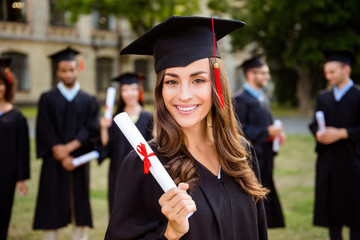 My sister got a Doctor of Science degree when she finished the university. 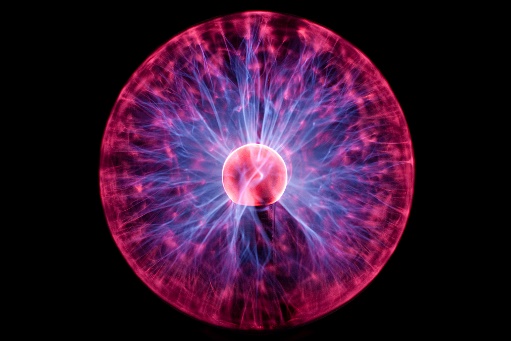 Plasma is a very hot gas that has a lot of energy.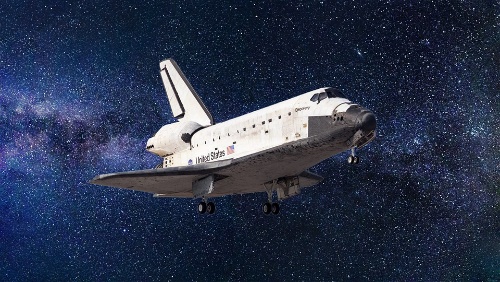 A space shuttle can carry up to seven astronauts at a time.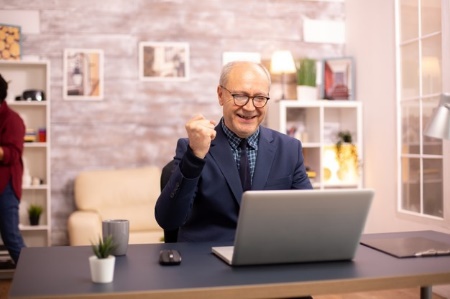 After retiring from work, my grandfather started a new company.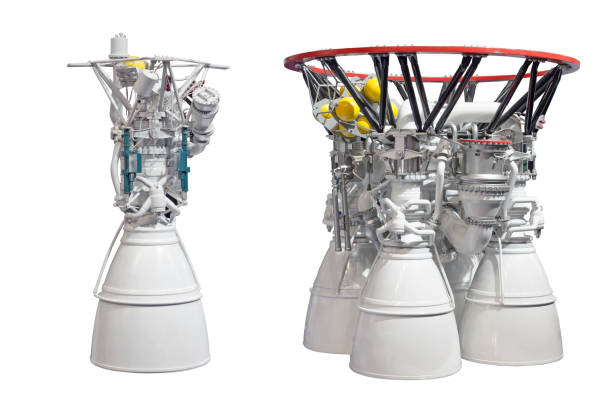 A rocket engine uses the energy to get a spaceship off the ground.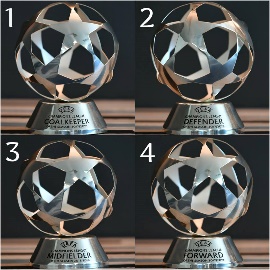 Keylor Navas has received many awards in Europe. 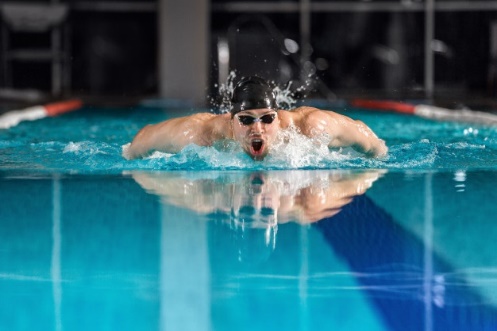 Pablo is a good swimmer. 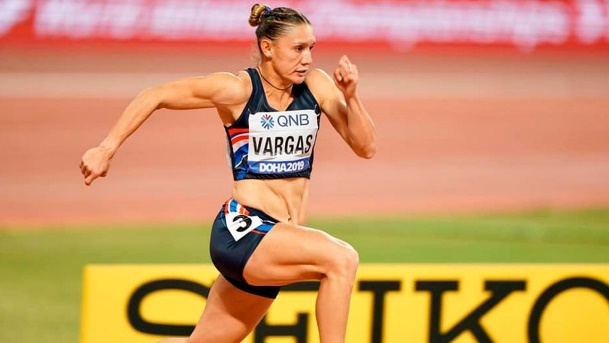 Adriana Vargas competed at the 2020 Summer Olympics.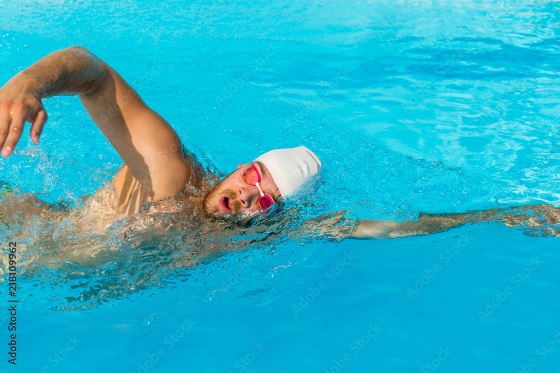 Carlos competed in the 100-meter freestyle.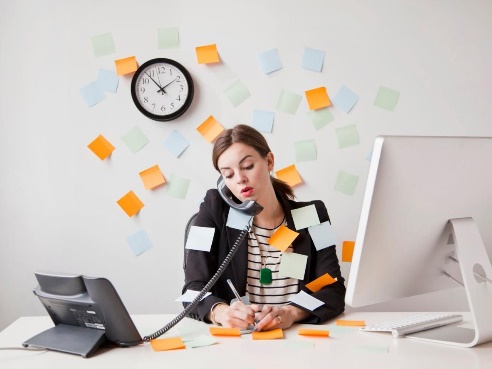 Carol is a hard-working person. She is full of energy.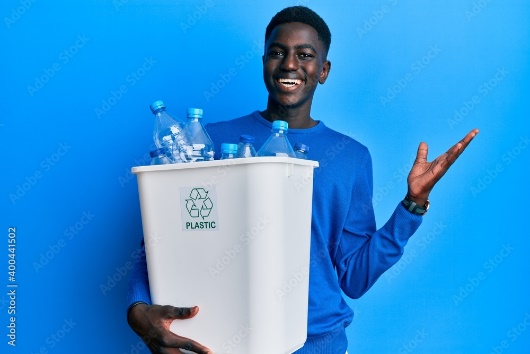 David recycles his wastes. He is a good citizen.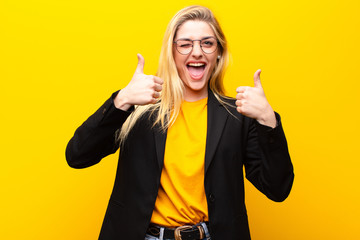 Paula is a very confident person. She’s sure of herself.Claudia Poll AhrensClaudia Maria Poll Ahrens is a Costa Rican swimmer who competed in the 200m to 800m freestyle. She began swimming in 1979 under coach Francisco Rivas and quickly became one of the best in Central America, winning many regional competitions. She is Costa Rica's only Olympic gold medalist. She won the country's first Olympic gold medal at the 1996 Atlanta Olympics in the 200-meter freestyle. She has national records in independent events. Claudia also competed at the 2000 Olympics, where she won two bronze medals. Also, she was the first person in Central America to win a gold medal, and the only one to do so, until the 2008 Olympics, when Panama's Irving Saladino won a gold medal. The Costa Rican Congress declared Claudia “Honor Citizen” in 1996. She graduated in Business Administration from the Universidad Internacional de las Américas in 1998. Claudia is considered a confident and hard-working person who is ready to go after her dreams. Adapted from https://allfamous.org/people/claudia-poll-19721221.html,  https://en-academic.com/dic.nsf/enwiki/596880 and https://physiognomica.com/catalog-celibrities/en/claudia-poll.html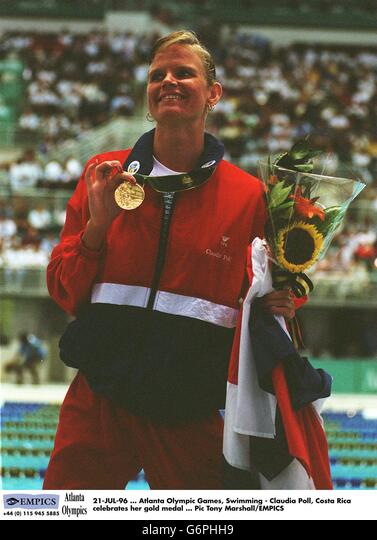 Costa Rica National Hero Juan SantamaríaJuan Santamaria Day is a holiday in Costa Rica, and it is celebrated on April 11th. The holiday commemorates the Battle of Rivas, made famous by the heroic actions of the National Hero, Juan Santamaria: the "Little Drummer Boy". The Battle of Rivas took place in Rivas, Nicaragua between the army lead by William Walker and Costa Rica's army led by President Juan Rafael Mora Porras. The two armies were fighting each other in a battle for over nine hours.  Juan Santamaría, a Costa Rican drummer boy from Alajuela, volunteered to set the "El Mesón de Guerra" on fire, a building, in which Walker's troops were. Santamaria threw a torch onto the grass roof of Walker's fort, causing it to catch fire and Walker’s troops to run away. Juan Santamaría was successful in his mission and his actions helped Costa Ricans win the battle, Santamaria was killed by enemy fire.Adapted from https://www.officeholidays.com/holidays/costa-rica/juan-santamaria-day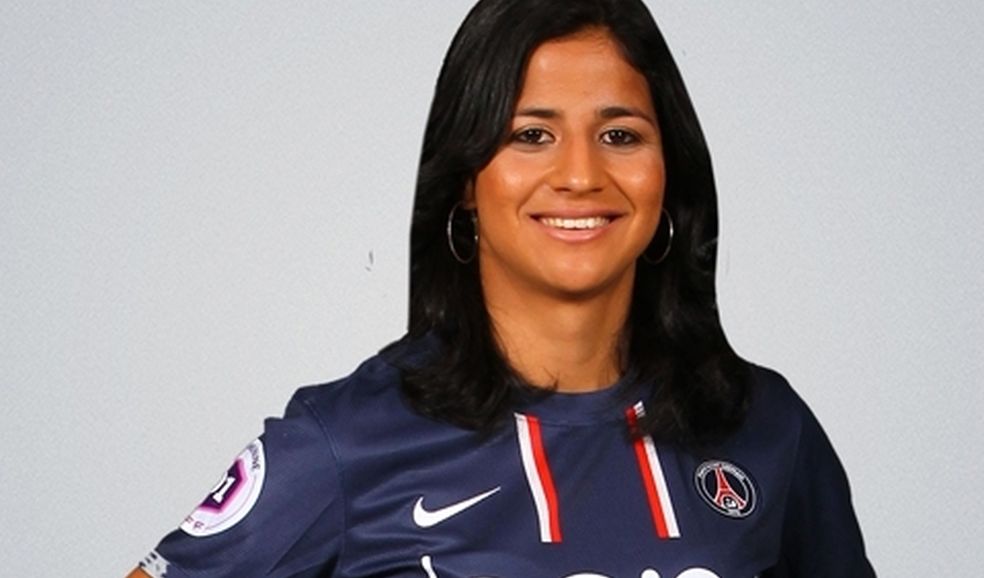 Shirley Cruz Traña was born on August 28, 1985, in San José, Costa Rica. She is a Costa Rican soccer player. She currently plays in the Chinese club Jiangsu Suning of the Chinese Women’s Super League. She was the first female professional soccer player in Costa Rica and is the most successful Central American player as a professional soccer player.  She played for Olympique Lyon, with whom she was six times champion of France, won two French Cups and two Champions League.  Shirley Cruz participated in her first women’s World Cup with Costa Rica in Canada 2015. She was the captain.She is an extraordinary athlete, strong, disciplined, confident and hard working. She is a leader. Adapted from: https://thecostaricanews.com/meet-shirley-cruz-the-first-female-soccer-player-in-costa-rica/Term: I Term: I Level: Sixth GradeLevel: Sixth GradeLevel: Sixth GradeUnit:1Unit:1Unit:1Week:2Week:2Domain: Socio-interpersonalDomain: Socio-interpersonalDomain: Socio-interpersonalDomain: Socio-interpersonalScenario: Costa Rican HeroesScenario: Costa Rican HeroesTheme: Super Heroes World Famous PeopleTheme: Super Heroes World Famous PeopleTheme: Super Heroes World Famous PeopleTheme: Super Heroes World Famous PeopleEnduring Understanding: Heroes make sacrifices to improve the lives of those they serve.Enduring Understanding: Heroes make sacrifices to improve the lives of those they serve.Enduring Understanding: Heroes make sacrifices to improve the lives of those they serve.Enduring Understanding: Heroes make sacrifices to improve the lives of those they serve.Enduring Understanding: Heroes make sacrifices to improve the lives of those they serve.Enduring Understanding: Heroes make sacrifices to improve the lives of those they serve.Enduring Understanding: Heroes make sacrifices to improve the lives of those they serve.Enduring Understanding: Heroes make sacrifices to improve the lives of those they serve.Enduring Understanding: Heroes make sacrifices to improve the lives of those they serve.Enduring Understanding: Heroes make sacrifices to improve the lives of those they serve.Essential Question: What actions define a hero?Essential Question: What actions define a hero?Essential Question: What actions define a hero?Essential Question: What actions define a hero?Essential Question: What actions define a hero?Essential Question: What actions define a hero?Essential Question: What actions define a hero?Essential Question: What actions define a hero?Essential Question: What actions define a hero?Essential Question: What actions define a hero?Learn to KnowLearn to KnowLearn to KnowLearn to KnowLearn to DoLearn to DoLearn to Be and Live in CommunityLearn to Be and Live in CommunityLearn to Be and Live in CommunityLearn to Be and Live in CommunityGrammar & Sentence FramesSimple past tense with prepositions of time (i.e., on, by, during)She represented the country during the Conference.________ was born on April 5, 1969.He/she accomplished many things by 1999.Comparative and superlative forms (Name of superhero) is the strongest of all the superheroes.  ______ is stronger than ________._______ is as intelligent as_______.Phonemic AwarenessSegmenting regularly spelled two-syllable words and common CVC words including the sounds represented by:Single letters, consonant blends, consonant digraphs, and diphthongs. (e.g.  Changing lives, bravery, save, fire).VocabularySuper heroes and  world famous peopleSuper heroes Wonder womanBatmanWorld Famous PeopleClodomiro Picado TwightAnne FrankMother TheresaHeroic actions (past tense)VolunteeredDiedinvented/createdHeroic actions (present tense)Fights crimeFliesDisappearsGrammar & Sentence FramesSimple past tense with prepositions of time (i.e., on, by, during)She represented the country during the Conference.________ was born on April 5, 1969.He/she accomplished many things by 1999.Comparative and superlative forms (Name of superhero) is the strongest of all the superheroes.  ______ is stronger than ________._______ is as intelligent as_______.Phonemic AwarenessSegmenting regularly spelled two-syllable words and common CVC words including the sounds represented by:Single letters, consonant blends, consonant digraphs, and diphthongs. (e.g.  Changing lives, bravery, save, fire).VocabularySuper heroes and  world famous peopleSuper heroes Wonder womanBatmanWorld Famous PeopleClodomiro Picado TwightAnne FrankMother TheresaHeroic actions (past tense)VolunteeredDiedinvented/createdHeroic actions (present tense)Fights crimeFliesDisappearsGrammar & Sentence FramesSimple past tense with prepositions of time (i.e., on, by, during)She represented the country during the Conference.________ was born on April 5, 1969.He/she accomplished many things by 1999.Comparative and superlative forms (Name of superhero) is the strongest of all the superheroes.  ______ is stronger than ________._______ is as intelligent as_______.Phonemic AwarenessSegmenting regularly spelled two-syllable words and common CVC words including the sounds represented by:Single letters, consonant blends, consonant digraphs, and diphthongs. (e.g.  Changing lives, bravery, save, fire).VocabularySuper heroes and  world famous peopleSuper heroes Wonder womanBatmanWorld Famous PeopleClodomiro Picado TwightAnne FrankMother TheresaHeroic actions (past tense)VolunteeredDiedinvented/createdHeroic actions (present tense)Fights crimeFliesDisappearsGrammar & Sentence FramesSimple past tense with prepositions of time (i.e., on, by, during)She represented the country during the Conference.________ was born on April 5, 1969.He/she accomplished many things by 1999.Comparative and superlative forms (Name of superhero) is the strongest of all the superheroes.  ______ is stronger than ________._______ is as intelligent as_______.Phonemic AwarenessSegmenting regularly spelled two-syllable words and common CVC words including the sounds represented by:Single letters, consonant blends, consonant digraphs, and diphthongs. (e.g.  Changing lives, bravery, save, fire).VocabularySuper heroes and  world famous peopleSuper heroes Wonder womanBatmanWorld Famous PeopleClodomiro Picado TwightAnne FrankMother TheresaHeroic actions (past tense)VolunteeredDiedinvented/createdHeroic actions (present tense)Fights crimeFliesDisappearsFunctionDescribing  superheroesDiscourse MarkersLinkers: Sequential -  past tenseFirst, then, after that, finallyFunctionDescribing  superheroesDiscourse MarkersLinkers: Sequential -  past tenseFirst, then, after that, finallyPsycho-socialExplaining motivations to improve/change livesSocio-cultural Using different choices of greetings and leave takings according to context  Expressing positive politeness to express admiration, affection and gratitudeidioms/ phrasesTo fill someone’s shoes( to take someone´s place and do the work satisfactory)Psycho-socialExplaining motivations to improve/change livesSocio-cultural Using different choices of greetings and leave takings according to context  Expressing positive politeness to express admiration, affection and gratitudeidioms/ phrasesTo fill someone’s shoes( to take someone´s place and do the work satisfactory)Psycho-socialExplaining motivations to improve/change livesSocio-cultural Using different choices of greetings and leave takings according to context  Expressing positive politeness to express admiration, affection and gratitudeidioms/ phrasesTo fill someone’s shoes( to take someone´s place and do the work satisfactory)Psycho-socialExplaining motivations to improve/change livesSocio-cultural Using different choices of greetings and leave takings according to context  Expressing positive politeness to express admiration, affection and gratitudeidioms/ phrasesTo fill someone’s shoes( to take someone´s place and do the work satisfactory)Assessment Strategies & Evidences of learning(Diagnostic, formative, summative)GoalsGoalsGoalsPedagogical Mediation/ Didactic Sequence Pedagogical Mediation/ Didactic Sequence Pedagogical Mediation/ Didactic Sequence Pedagogical Mediation/ Didactic Sequence Pedagogical Mediation/ Didactic Sequence TimeLearner…Learner can Learner can Learner can Pre-teachingRoutine: Checking attendance, checking in with Ls, T posts the Essential Question and Enduring Understanding and talks with the students about both of them. T shares the class agenda, etc. on the board Warm upI can. Students stand up and make a circle. The first student in the circle makes a sentence starting with “I can” and an action that he/she can do (ability). Example: I can jump high. The next student repeats the previous sentence and adds a new one. They continue until a student cannot remember all the previous sentences. In that moment, they start again. Activation of Prior KnowledgeIn the following link, you will find a Power Point Presentation with a hidden picture behind numbers: https://adminmepcr-my.sharepoint.com/:p:/g/personal/randall_centeno_hernandez_mep_go_cr/EQKqICwBEvpOiG1RjJB0FQ4B44osSQTKvuVNegElWZ7CrA?e=9NVtfDPrepare 16 questions, one for each square. You can ask questions about what they studied in the previous week about content, vocabulary or Phonemic Awareness. Instructions: One student at a time picks a number and answers a question. If the answer is correct, the square is removed with a click of the mouse. When several squares are removed, they have the chance to guess who is in the hidden picture. If a participating student does not know the answer, he/she gets a chance to ask a classmate for help as long as he/she does it in English. If they do not know how to do it, talk to them before starting the game to write 2 expressions that they can use along the way. Have fun!Example of questions: 1. What is one of Franklin Chang’s achievements?2. What medal did Claudia Poll win in the Olympic games?Answer: The hidden picture is one of the Flash and Superman. Modeling Once the picture is uncovered, the teacher asks students questions such as: What can the Flash do? What can Superman do? The Flash runs very fast.Who is faster? Who is stronger?Is Superman the strongest of all super heroes?Is the Flash the fastest of all super heroes?These questions review several aspects of the Learn to know column. ClarifyingThe teacher selects one of the two super heroes and talks briefly about him using the answers that the students gave him/her in the previous activity (the teacher can also project the short text for students to read). Example: Superman flies, runs fast, has X-ray vision and is very strong. He is stronger than the Flash and the strongest of all super heroes.Pre-teachingRoutine: Checking attendance, checking in with Ls, T posts the Essential Question and Enduring Understanding and talks with the students about both of them. T shares the class agenda, etc. on the board Warm upI can. Students stand up and make a circle. The first student in the circle makes a sentence starting with “I can” and an action that he/she can do (ability). Example: I can jump high. The next student repeats the previous sentence and adds a new one. They continue until a student cannot remember all the previous sentences. In that moment, they start again. Activation of Prior KnowledgeIn the following link, you will find a Power Point Presentation with a hidden picture behind numbers: https://adminmepcr-my.sharepoint.com/:p:/g/personal/randall_centeno_hernandez_mep_go_cr/EQKqICwBEvpOiG1RjJB0FQ4B44osSQTKvuVNegElWZ7CrA?e=9NVtfDPrepare 16 questions, one for each square. You can ask questions about what they studied in the previous week about content, vocabulary or Phonemic Awareness. Instructions: One student at a time picks a number and answers a question. If the answer is correct, the square is removed with a click of the mouse. When several squares are removed, they have the chance to guess who is in the hidden picture. If a participating student does not know the answer, he/she gets a chance to ask a classmate for help as long as he/she does it in English. If they do not know how to do it, talk to them before starting the game to write 2 expressions that they can use along the way. Have fun!Example of questions: 1. What is one of Franklin Chang’s achievements?2. What medal did Claudia Poll win in the Olympic games?Answer: The hidden picture is one of the Flash and Superman. Modeling Once the picture is uncovered, the teacher asks students questions such as: What can the Flash do? What can Superman do? The Flash runs very fast.Who is faster? Who is stronger?Is Superman the strongest of all super heroes?Is the Flash the fastest of all super heroes?These questions review several aspects of the Learn to know column. ClarifyingThe teacher selects one of the two super heroes and talks briefly about him using the answers that the students gave him/her in the previous activity (the teacher can also project the short text for students to read). Example: Superman flies, runs fast, has X-ray vision and is very strong. He is stronger than the Flash and the strongest of all super heroes.Pre-teachingRoutine: Checking attendance, checking in with Ls, T posts the Essential Question and Enduring Understanding and talks with the students about both of them. T shares the class agenda, etc. on the board Warm upI can. Students stand up and make a circle. The first student in the circle makes a sentence starting with “I can” and an action that he/she can do (ability). Example: I can jump high. The next student repeats the previous sentence and adds a new one. They continue until a student cannot remember all the previous sentences. In that moment, they start again. Activation of Prior KnowledgeIn the following link, you will find a Power Point Presentation with a hidden picture behind numbers: https://adminmepcr-my.sharepoint.com/:p:/g/personal/randall_centeno_hernandez_mep_go_cr/EQKqICwBEvpOiG1RjJB0FQ4B44osSQTKvuVNegElWZ7CrA?e=9NVtfDPrepare 16 questions, one for each square. You can ask questions about what they studied in the previous week about content, vocabulary or Phonemic Awareness. Instructions: One student at a time picks a number and answers a question. If the answer is correct, the square is removed with a click of the mouse. When several squares are removed, they have the chance to guess who is in the hidden picture. If a participating student does not know the answer, he/she gets a chance to ask a classmate for help as long as he/she does it in English. If they do not know how to do it, talk to them before starting the game to write 2 expressions that they can use along the way. Have fun!Example of questions: 1. What is one of Franklin Chang’s achievements?2. What medal did Claudia Poll win in the Olympic games?Answer: The hidden picture is one of the Flash and Superman. Modeling Once the picture is uncovered, the teacher asks students questions such as: What can the Flash do? What can Superman do? The Flash runs very fast.Who is faster? Who is stronger?Is Superman the strongest of all super heroes?Is the Flash the fastest of all super heroes?These questions review several aspects of the Learn to know column. ClarifyingThe teacher selects one of the two super heroes and talks briefly about him using the answers that the students gave him/her in the previous activity (the teacher can also project the short text for students to read). Example: Superman flies, runs fast, has X-ray vision and is very strong. He is stronger than the Flash and the strongest of all super heroes.Pre-teachingRoutine: Checking attendance, checking in with Ls, T posts the Essential Question and Enduring Understanding and talks with the students about both of them. T shares the class agenda, etc. on the board Warm upI can. Students stand up and make a circle. The first student in the circle makes a sentence starting with “I can” and an action that he/she can do (ability). Example: I can jump high. The next student repeats the previous sentence and adds a new one. They continue until a student cannot remember all the previous sentences. In that moment, they start again. Activation of Prior KnowledgeIn the following link, you will find a Power Point Presentation with a hidden picture behind numbers: https://adminmepcr-my.sharepoint.com/:p:/g/personal/randall_centeno_hernandez_mep_go_cr/EQKqICwBEvpOiG1RjJB0FQ4B44osSQTKvuVNegElWZ7CrA?e=9NVtfDPrepare 16 questions, one for each square. You can ask questions about what they studied in the previous week about content, vocabulary or Phonemic Awareness. Instructions: One student at a time picks a number and answers a question. If the answer is correct, the square is removed with a click of the mouse. When several squares are removed, they have the chance to guess who is in the hidden picture. If a participating student does not know the answer, he/she gets a chance to ask a classmate for help as long as he/she does it in English. If they do not know how to do it, talk to them before starting the game to write 2 expressions that they can use along the way. Have fun!Example of questions: 1. What is one of Franklin Chang’s achievements?2. What medal did Claudia Poll win in the Olympic games?Answer: The hidden picture is one of the Flash and Superman. Modeling Once the picture is uncovered, the teacher asks students questions such as: What can the Flash do? What can Superman do? The Flash runs very fast.Who is faster? Who is stronger?Is Superman the strongest of all super heroes?Is the Flash the fastest of all super heroes?These questions review several aspects of the Learn to know column. ClarifyingThe teacher selects one of the two super heroes and talks briefly about him using the answers that the students gave him/her in the previous activity (the teacher can also project the short text for students to read). Example: Superman flies, runs fast, has X-ray vision and is very strong. He is stronger than the Flash and the strongest of all super heroes.Pre-teachingRoutine: Checking attendance, checking in with Ls, T posts the Essential Question and Enduring Understanding and talks with the students about both of them. T shares the class agenda, etc. on the board Warm upI can. Students stand up and make a circle. The first student in the circle makes a sentence starting with “I can” and an action that he/she can do (ability). Example: I can jump high. The next student repeats the previous sentence and adds a new one. They continue until a student cannot remember all the previous sentences. In that moment, they start again. Activation of Prior KnowledgeIn the following link, you will find a Power Point Presentation with a hidden picture behind numbers: https://adminmepcr-my.sharepoint.com/:p:/g/personal/randall_centeno_hernandez_mep_go_cr/EQKqICwBEvpOiG1RjJB0FQ4B44osSQTKvuVNegElWZ7CrA?e=9NVtfDPrepare 16 questions, one for each square. You can ask questions about what they studied in the previous week about content, vocabulary or Phonemic Awareness. Instructions: One student at a time picks a number and answers a question. If the answer is correct, the square is removed with a click of the mouse. When several squares are removed, they have the chance to guess who is in the hidden picture. If a participating student does not know the answer, he/she gets a chance to ask a classmate for help as long as he/she does it in English. If they do not know how to do it, talk to them before starting the game to write 2 expressions that they can use along the way. Have fun!Example of questions: 1. What is one of Franklin Chang’s achievements?2. What medal did Claudia Poll win in the Olympic games?Answer: The hidden picture is one of the Flash and Superman. Modeling Once the picture is uncovered, the teacher asks students questions such as: What can the Flash do? What can Superman do? The Flash runs very fast.Who is faster? Who is stronger?Is Superman the strongest of all super heroes?Is the Flash the fastest of all super heroes?These questions review several aspects of the Learn to know column. ClarifyingThe teacher selects one of the two super heroes and talks briefly about him using the answers that the students gave him/her in the previous activity (the teacher can also project the short text for students to read). Example: Superman flies, runs fast, has X-ray vision and is very strong. He is stronger than the Flash and the strongest of all super heroes.40 minutesL.2. gets the gist of a presentation on a topic when the subject is familiar to them and it is delivered slowly and clearly.L.2.1. gests the gist of a presentation describing superheroes when the subject is familiar to them and it is delivered slowly and clearly.L.2. understand a presentation on a topic when the subject is familiar to them and it is delivered slowly and clearly (e.g., another student’s report on a classroom project, an interview with a person of a similar age exploring common interests).L.2. understand a presentation on a topic when the subject is familiar to them and it is delivered slowly and clearly (e.g., another student’s report on a classroom project, an interview with a person of a similar age exploring common interests).L.2. understand a presentation on a topic when the subject is familiar to them and it is delivered slowly and clearly (e.g., another student’s report on a classroom project, an interview with a person of a similar age exploring common interests).Pre-taskThe teacher writes down the following question on the board: Who is your favorite super hero? The teacher also asks them to think why they like that super hero. He/She gives them time to think of their answer individually. Then, he/she asks them to sit down in pairs and share their answer with a classmate trying to explain why they like that super hero. Finally, volunteers share their answers with the whole group. After this activity, the teacher asks students if they know what they are going to study in that lesson. After a few participations, the teacher introduces the goal of the lesson: understand a presentation about a super heroThe teacher introduces the key words of the lesson: bitten, shoots, spider webs, speed, sense, strong, climb, crime The teacher shows them a matching exercise Appendix 1. The teacher asks them to match the words on the left with the pictures on the right. If they do not know the meaning of a word, they can make an educated guess. This is a short diagnostic activity. If possible, make a copy of the exercise. If that is not possible, the teacher can ask students to write numbers with the corresponding letters in their notebooks. Instruct them to use a pencil to do the exercise. When they are finished, they can compare their answers very quickly with a classmate. Then, the teacher asks a volunteer to share his/her answer. Then, the teacher asks the rest of the group to raise their hands if they have the same answer. The teacher does not make any correction of the answer. If there are different answers, the teacher writes them down on the board. They will all go back to the exercise later on. Task-rehearsalWith the copy on their desks, students pay attention to the teacher as he/she is giving examples and acting out the key words. No illustrations. As the teacher does this, every student thinks if he/she needs to change any of his/her previous answers. If students do not have the copy, project the matching exercise.Sentences that the teacher can use:The boy was bitten by a mosquito.A water gun shoots jets of water. This is an old house. It is full of spider webs. The Flash can run at incredible speed. Wolverine can sense enemies through his smell and hearing. The Hulk is a very strong super hero.Spider man can climb tall buildings. Superman also fights crime. After giving students the examples, the teacher takes them back to the matching exercise and goes over the answers one more time to see if there are any changes. Next, the teacher goes over every word and shows them the right answer. When all answers are correct, the teacher gives them the sentences on a piece of paper or asks them to write them down on the copy under/next to the corresponding picture. Then, the teacher reads every word first. Reads the sentence and students listen and repeat. In pairs, students play charades. One student acts out a word and the other has to say the corresponding word or sentence. Encourage them to keep track of the right answers and to try to get all of them right. Task completionTask for students: There is a Super Hero Festival at school. The teacher sent you an audio with information about one super hero. Listen and do the exercises, so you can learn information about this super hero to make a small poster about him. Students listen and answer questions 1 and 2. In the following link, you will find an audio about Spider-man: https://adminmepcr-my.sharepoint.com/:v:/g/personal/randall_centeno_hernandez_mep_go_cr/Ebrk1esKH1lFlcGIj8qlAi4B4kOF0oip93uuTz5w_PZiDA?e=5x2Vr71. Who is the speaker talking about?(  ) Superman    (  ) Spider-man    (  ) Aquaman2. What is the audio about?(  ) About Peter Parker’s family.   (  ) About Spider-man’s real name.  (  )  About Spider-man and his powers.The teacher asks students to raise their hands if they are 100% sure about their answers. Based on their answers, they can check the answers, or the teacher can play the audio again. The teacher plays the audio again and asks students to answer the last question.3. What is the main idea of the audio?(  ) Spider-man has many super hero powers.   (  ) Spider-man uses his powers to help people and fight crime.(  )  Peter Parker went to a school excursion and was bitten by a spider.Task assessmentThe teacher walks around the classroom to see how students did in the exercise. The teacher asks students to compare their answers in pairs and explain to each other why they picked the option that they did. The teacher uses an instrument to evaluate the students’ performance. Post task: If all students do well in the task, and there is no need to review or reinforce anything, the teacher can ask students to make a half-a-page poster of Spider-man with some phrases or sentences that they learned about him. Pre-taskThe teacher writes down the following question on the board: Who is your favorite super hero? The teacher also asks them to think why they like that super hero. He/She gives them time to think of their answer individually. Then, he/she asks them to sit down in pairs and share their answer with a classmate trying to explain why they like that super hero. Finally, volunteers share their answers with the whole group. After this activity, the teacher asks students if they know what they are going to study in that lesson. After a few participations, the teacher introduces the goal of the lesson: understand a presentation about a super heroThe teacher introduces the key words of the lesson: bitten, shoots, spider webs, speed, sense, strong, climb, crime The teacher shows them a matching exercise Appendix 1. The teacher asks them to match the words on the left with the pictures on the right. If they do not know the meaning of a word, they can make an educated guess. This is a short diagnostic activity. If possible, make a copy of the exercise. If that is not possible, the teacher can ask students to write numbers with the corresponding letters in their notebooks. Instruct them to use a pencil to do the exercise. When they are finished, they can compare their answers very quickly with a classmate. Then, the teacher asks a volunteer to share his/her answer. Then, the teacher asks the rest of the group to raise their hands if they have the same answer. The teacher does not make any correction of the answer. If there are different answers, the teacher writes them down on the board. They will all go back to the exercise later on. Task-rehearsalWith the copy on their desks, students pay attention to the teacher as he/she is giving examples and acting out the key words. No illustrations. As the teacher does this, every student thinks if he/she needs to change any of his/her previous answers. If students do not have the copy, project the matching exercise.Sentences that the teacher can use:The boy was bitten by a mosquito.A water gun shoots jets of water. This is an old house. It is full of spider webs. The Flash can run at incredible speed. Wolverine can sense enemies through his smell and hearing. The Hulk is a very strong super hero.Spider man can climb tall buildings. Superman also fights crime. After giving students the examples, the teacher takes them back to the matching exercise and goes over the answers one more time to see if there are any changes. Next, the teacher goes over every word and shows them the right answer. When all answers are correct, the teacher gives them the sentences on a piece of paper or asks them to write them down on the copy under/next to the corresponding picture. Then, the teacher reads every word first. Reads the sentence and students listen and repeat. In pairs, students play charades. One student acts out a word and the other has to say the corresponding word or sentence. Encourage them to keep track of the right answers and to try to get all of them right. Task completionTask for students: There is a Super Hero Festival at school. The teacher sent you an audio with information about one super hero. Listen and do the exercises, so you can learn information about this super hero to make a small poster about him. Students listen and answer questions 1 and 2. In the following link, you will find an audio about Spider-man: https://adminmepcr-my.sharepoint.com/:v:/g/personal/randall_centeno_hernandez_mep_go_cr/Ebrk1esKH1lFlcGIj8qlAi4B4kOF0oip93uuTz5w_PZiDA?e=5x2Vr71. Who is the speaker talking about?(  ) Superman    (  ) Spider-man    (  ) Aquaman2. What is the audio about?(  ) About Peter Parker’s family.   (  ) About Spider-man’s real name.  (  )  About Spider-man and his powers.The teacher asks students to raise their hands if they are 100% sure about their answers. Based on their answers, they can check the answers, or the teacher can play the audio again. The teacher plays the audio again and asks students to answer the last question.3. What is the main idea of the audio?(  ) Spider-man has many super hero powers.   (  ) Spider-man uses his powers to help people and fight crime.(  )  Peter Parker went to a school excursion and was bitten by a spider.Task assessmentThe teacher walks around the classroom to see how students did in the exercise. The teacher asks students to compare their answers in pairs and explain to each other why they picked the option that they did. The teacher uses an instrument to evaluate the students’ performance. Post task: If all students do well in the task, and there is no need to review or reinforce anything, the teacher can ask students to make a half-a-page poster of Spider-man with some phrases or sentences that they learned about him. Pre-taskThe teacher writes down the following question on the board: Who is your favorite super hero? The teacher also asks them to think why they like that super hero. He/She gives them time to think of their answer individually. Then, he/she asks them to sit down in pairs and share their answer with a classmate trying to explain why they like that super hero. Finally, volunteers share their answers with the whole group. After this activity, the teacher asks students if they know what they are going to study in that lesson. After a few participations, the teacher introduces the goal of the lesson: understand a presentation about a super heroThe teacher introduces the key words of the lesson: bitten, shoots, spider webs, speed, sense, strong, climb, crime The teacher shows them a matching exercise Appendix 1. The teacher asks them to match the words on the left with the pictures on the right. If they do not know the meaning of a word, they can make an educated guess. This is a short diagnostic activity. If possible, make a copy of the exercise. If that is not possible, the teacher can ask students to write numbers with the corresponding letters in their notebooks. Instruct them to use a pencil to do the exercise. When they are finished, they can compare their answers very quickly with a classmate. Then, the teacher asks a volunteer to share his/her answer. Then, the teacher asks the rest of the group to raise their hands if they have the same answer. The teacher does not make any correction of the answer. If there are different answers, the teacher writes them down on the board. They will all go back to the exercise later on. Task-rehearsalWith the copy on their desks, students pay attention to the teacher as he/she is giving examples and acting out the key words. No illustrations. As the teacher does this, every student thinks if he/she needs to change any of his/her previous answers. If students do not have the copy, project the matching exercise.Sentences that the teacher can use:The boy was bitten by a mosquito.A water gun shoots jets of water. This is an old house. It is full of spider webs. The Flash can run at incredible speed. Wolverine can sense enemies through his smell and hearing. The Hulk is a very strong super hero.Spider man can climb tall buildings. Superman also fights crime. After giving students the examples, the teacher takes them back to the matching exercise and goes over the answers one more time to see if there are any changes. Next, the teacher goes over every word and shows them the right answer. When all answers are correct, the teacher gives them the sentences on a piece of paper or asks them to write them down on the copy under/next to the corresponding picture. Then, the teacher reads every word first. Reads the sentence and students listen and repeat. In pairs, students play charades. One student acts out a word and the other has to say the corresponding word or sentence. Encourage them to keep track of the right answers and to try to get all of them right. Task completionTask for students: There is a Super Hero Festival at school. The teacher sent you an audio with information about one super hero. Listen and do the exercises, so you can learn information about this super hero to make a small poster about him. Students listen and answer questions 1 and 2. In the following link, you will find an audio about Spider-man: https://adminmepcr-my.sharepoint.com/:v:/g/personal/randall_centeno_hernandez_mep_go_cr/Ebrk1esKH1lFlcGIj8qlAi4B4kOF0oip93uuTz5w_PZiDA?e=5x2Vr71. Who is the speaker talking about?(  ) Superman    (  ) Spider-man    (  ) Aquaman2. What is the audio about?(  ) About Peter Parker’s family.   (  ) About Spider-man’s real name.  (  )  About Spider-man and his powers.The teacher asks students to raise their hands if they are 100% sure about their answers. Based on their answers, they can check the answers, or the teacher can play the audio again. The teacher plays the audio again and asks students to answer the last question.3. What is the main idea of the audio?(  ) Spider-man has many super hero powers.   (  ) Spider-man uses his powers to help people and fight crime.(  )  Peter Parker went to a school excursion and was bitten by a spider.Task assessmentThe teacher walks around the classroom to see how students did in the exercise. The teacher asks students to compare their answers in pairs and explain to each other why they picked the option that they did. The teacher uses an instrument to evaluate the students’ performance. Post task: If all students do well in the task, and there is no need to review or reinforce anything, the teacher can ask students to make a half-a-page poster of Spider-man with some phrases or sentences that they learned about him. Pre-taskThe teacher writes down the following question on the board: Who is your favorite super hero? The teacher also asks them to think why they like that super hero. He/She gives them time to think of their answer individually. Then, he/she asks them to sit down in pairs and share their answer with a classmate trying to explain why they like that super hero. Finally, volunteers share their answers with the whole group. After this activity, the teacher asks students if they know what they are going to study in that lesson. After a few participations, the teacher introduces the goal of the lesson: understand a presentation about a super heroThe teacher introduces the key words of the lesson: bitten, shoots, spider webs, speed, sense, strong, climb, crime The teacher shows them a matching exercise Appendix 1. The teacher asks them to match the words on the left with the pictures on the right. If they do not know the meaning of a word, they can make an educated guess. This is a short diagnostic activity. If possible, make a copy of the exercise. If that is not possible, the teacher can ask students to write numbers with the corresponding letters in their notebooks. Instruct them to use a pencil to do the exercise. When they are finished, they can compare their answers very quickly with a classmate. Then, the teacher asks a volunteer to share his/her answer. Then, the teacher asks the rest of the group to raise their hands if they have the same answer. The teacher does not make any correction of the answer. If there are different answers, the teacher writes them down on the board. They will all go back to the exercise later on. Task-rehearsalWith the copy on their desks, students pay attention to the teacher as he/she is giving examples and acting out the key words. No illustrations. As the teacher does this, every student thinks if he/she needs to change any of his/her previous answers. If students do not have the copy, project the matching exercise.Sentences that the teacher can use:The boy was bitten by a mosquito.A water gun shoots jets of water. This is an old house. It is full of spider webs. The Flash can run at incredible speed. Wolverine can sense enemies through his smell and hearing. The Hulk is a very strong super hero.Spider man can climb tall buildings. Superman also fights crime. After giving students the examples, the teacher takes them back to the matching exercise and goes over the answers one more time to see if there are any changes. Next, the teacher goes over every word and shows them the right answer. When all answers are correct, the teacher gives them the sentences on a piece of paper or asks them to write them down on the copy under/next to the corresponding picture. Then, the teacher reads every word first. Reads the sentence and students listen and repeat. In pairs, students play charades. One student acts out a word and the other has to say the corresponding word or sentence. Encourage them to keep track of the right answers and to try to get all of them right. Task completionTask for students: There is a Super Hero Festival at school. The teacher sent you an audio with information about one super hero. Listen and do the exercises, so you can learn information about this super hero to make a small poster about him. Students listen and answer questions 1 and 2. In the following link, you will find an audio about Spider-man: https://adminmepcr-my.sharepoint.com/:v:/g/personal/randall_centeno_hernandez_mep_go_cr/Ebrk1esKH1lFlcGIj8qlAi4B4kOF0oip93uuTz5w_PZiDA?e=5x2Vr71. Who is the speaker talking about?(  ) Superman    (  ) Spider-man    (  ) Aquaman2. What is the audio about?(  ) About Peter Parker’s family.   (  ) About Spider-man’s real name.  (  )  About Spider-man and his powers.The teacher asks students to raise their hands if they are 100% sure about their answers. Based on their answers, they can check the answers, or the teacher can play the audio again. The teacher plays the audio again and asks students to answer the last question.3. What is the main idea of the audio?(  ) Spider-man has many super hero powers.   (  ) Spider-man uses his powers to help people and fight crime.(  )  Peter Parker went to a school excursion and was bitten by a spider.Task assessmentThe teacher walks around the classroom to see how students did in the exercise. The teacher asks students to compare their answers in pairs and explain to each other why they picked the option that they did. The teacher uses an instrument to evaluate the students’ performance. Post task: If all students do well in the task, and there is no need to review or reinforce anything, the teacher can ask students to make a half-a-page poster of Spider-man with some phrases or sentences that they learned about him. Pre-taskThe teacher writes down the following question on the board: Who is your favorite super hero? The teacher also asks them to think why they like that super hero. He/She gives them time to think of their answer individually. Then, he/she asks them to sit down in pairs and share their answer with a classmate trying to explain why they like that super hero. Finally, volunteers share their answers with the whole group. After this activity, the teacher asks students if they know what they are going to study in that lesson. After a few participations, the teacher introduces the goal of the lesson: understand a presentation about a super heroThe teacher introduces the key words of the lesson: bitten, shoots, spider webs, speed, sense, strong, climb, crime The teacher shows them a matching exercise Appendix 1. The teacher asks them to match the words on the left with the pictures on the right. If they do not know the meaning of a word, they can make an educated guess. This is a short diagnostic activity. If possible, make a copy of the exercise. If that is not possible, the teacher can ask students to write numbers with the corresponding letters in their notebooks. Instruct them to use a pencil to do the exercise. When they are finished, they can compare their answers very quickly with a classmate. Then, the teacher asks a volunteer to share his/her answer. Then, the teacher asks the rest of the group to raise their hands if they have the same answer. The teacher does not make any correction of the answer. If there are different answers, the teacher writes them down on the board. They will all go back to the exercise later on. Task-rehearsalWith the copy on their desks, students pay attention to the teacher as he/she is giving examples and acting out the key words. No illustrations. As the teacher does this, every student thinks if he/she needs to change any of his/her previous answers. If students do not have the copy, project the matching exercise.Sentences that the teacher can use:The boy was bitten by a mosquito.A water gun shoots jets of water. This is an old house. It is full of spider webs. The Flash can run at incredible speed. Wolverine can sense enemies through his smell and hearing. The Hulk is a very strong super hero.Spider man can climb tall buildings. Superman also fights crime. After giving students the examples, the teacher takes them back to the matching exercise and goes over the answers one more time to see if there are any changes. Next, the teacher goes over every word and shows them the right answer. When all answers are correct, the teacher gives them the sentences on a piece of paper or asks them to write them down on the copy under/next to the corresponding picture. Then, the teacher reads every word first. Reads the sentence and students listen and repeat. In pairs, students play charades. One student acts out a word and the other has to say the corresponding word or sentence. Encourage them to keep track of the right answers and to try to get all of them right. Task completionTask for students: There is a Super Hero Festival at school. The teacher sent you an audio with information about one super hero. Listen and do the exercises, so you can learn information about this super hero to make a small poster about him. Students listen and answer questions 1 and 2. In the following link, you will find an audio about Spider-man: https://adminmepcr-my.sharepoint.com/:v:/g/personal/randall_centeno_hernandez_mep_go_cr/Ebrk1esKH1lFlcGIj8qlAi4B4kOF0oip93uuTz5w_PZiDA?e=5x2Vr71. Who is the speaker talking about?(  ) Superman    (  ) Spider-man    (  ) Aquaman2. What is the audio about?(  ) About Peter Parker’s family.   (  ) About Spider-man’s real name.  (  )  About Spider-man and his powers.The teacher asks students to raise their hands if they are 100% sure about their answers. Based on their answers, they can check the answers, or the teacher can play the audio again. The teacher plays the audio again and asks students to answer the last question.3. What is the main idea of the audio?(  ) Spider-man has many super hero powers.   (  ) Spider-man uses his powers to help people and fight crime.(  )  Peter Parker went to a school excursion and was bitten by a spider.Task assessmentThe teacher walks around the classroom to see how students did in the exercise. The teacher asks students to compare their answers in pairs and explain to each other why they picked the option that they did. The teacher uses an instrument to evaluate the students’ performance. Post task: If all students do well in the task, and there is no need to review or reinforce anything, the teacher can ask students to make a half-a-page poster of Spider-man with some phrases or sentences that they learned about him. 40 minutesR.PA.3. demonstrates knowledge of phonemic awareness by reading short texts aloud.R.PA.3.1. distinguishes single letters, consonant blends, consonant digraphs, and diphthongs. (e.g.  Changing lives, bravery, save, fire) when reading short texts aloud. R.PA.3.2. blends single letters, consonant blends, consonant digraphs, and diphthongs. (e.g.  Changing lives, bravery, save, fire) when reading short texts aloud.R.PA.3. demonstrate knowledge of phonemic awareness.R.PA.3. demonstrate knowledge of phonemic awareness.R.PA.3. demonstrate knowledge of phonemic awareness.Pre-taskThe teacher starts with an activity to review the concepts studied the previous week. Drag and drop activity. If the teacher has access to a computer and a projector, he/she can play the game using a Power Point Presentation. In the following link, you will find a Power Point Presentation with a Drag and Drop exercise to review diphthongs, consonant blends and consonant digraphs: https://adminmepcr-my.sharepoint.com/:p:/g/personal/randall_centeno_hernandez_mep_go_cr/EV-jppL2dTNLt3v_RkxjYboB3ROu_nuwfcZPhx0AXtafhw?e=ft7imXStudents copy the words and the table from the Power Point in their notebooks. The table has to be big enough for them to place more words of a future exercise. The teacher gives them some time to classify the words. When all of them are done, the teacher can project the presentation and ask students to go to the computer, one at a time, and drag the different words to the corresponding place or can ask them to go to the board and pretend to move the words as the teacher moves them with the mouse. When a student drags a word, the teacher asks him/her where the diphthong, blend or digraph is.Note: If the teacher does not have access to technology, he/she can print/write the words on the board on a side. When the students finish, volunteers go one by one to the front to classify the words.  Task-rehearsalThe teacher gives students the text on Appendix 2. The teacher reads the text once. Then, he/she reads and students repeat. Using the same table that they used in the previous exercise, students go to the text and find some more examples of diphthongs, consonant blends and digraphs in the text. They write them in the table in the corresponding column. The teacher or students decide if they work individually or in pairs.When students are done, they compare their answers with a classmate. Then, volunteers go to the board and write down the words in the corresponding column. Every time a student writes a word, the teacher asks him/her to pronounce the word aloud. The teacher pays attention to any important situation that may deserve explanation or reinforcement. Answers on Appendix 3. Task completionTask: At school, there is a special activity, and they are projecting a Wonder Woman movie to pre-k and first grade students. They do not know who Wonder Woman is, so you will read the text to all of them before watching the movie. The teacher asks students to sit down in pairs and practice reading the text. They can give each other feedback on their reading. Task assessmentThe teacher walks around the room listening to the students reading the texts. Some volunteers may read the text for the rest of the class aloud. The teacher uses an instrument to evaluate the students’ performance. Note: If there are some electronic devices, students can use it to record themselves as they read. They can share the audio with the teacher and classmates. Pre-taskThe teacher starts with an activity to review the concepts studied the previous week. Drag and drop activity. If the teacher has access to a computer and a projector, he/she can play the game using a Power Point Presentation. In the following link, you will find a Power Point Presentation with a Drag and Drop exercise to review diphthongs, consonant blends and consonant digraphs: https://adminmepcr-my.sharepoint.com/:p:/g/personal/randall_centeno_hernandez_mep_go_cr/EV-jppL2dTNLt3v_RkxjYboB3ROu_nuwfcZPhx0AXtafhw?e=ft7imXStudents copy the words and the table from the Power Point in their notebooks. The table has to be big enough for them to place more words of a future exercise. The teacher gives them some time to classify the words. When all of them are done, the teacher can project the presentation and ask students to go to the computer, one at a time, and drag the different words to the corresponding place or can ask them to go to the board and pretend to move the words as the teacher moves them with the mouse. When a student drags a word, the teacher asks him/her where the diphthong, blend or digraph is.Note: If the teacher does not have access to technology, he/she can print/write the words on the board on a side. When the students finish, volunteers go one by one to the front to classify the words.  Task-rehearsalThe teacher gives students the text on Appendix 2. The teacher reads the text once. Then, he/she reads and students repeat. Using the same table that they used in the previous exercise, students go to the text and find some more examples of diphthongs, consonant blends and digraphs in the text. They write them in the table in the corresponding column. The teacher or students decide if they work individually or in pairs.When students are done, they compare their answers with a classmate. Then, volunteers go to the board and write down the words in the corresponding column. Every time a student writes a word, the teacher asks him/her to pronounce the word aloud. The teacher pays attention to any important situation that may deserve explanation or reinforcement. Answers on Appendix 3. Task completionTask: At school, there is a special activity, and they are projecting a Wonder Woman movie to pre-k and first grade students. They do not know who Wonder Woman is, so you will read the text to all of them before watching the movie. The teacher asks students to sit down in pairs and practice reading the text. They can give each other feedback on their reading. Task assessmentThe teacher walks around the room listening to the students reading the texts. Some volunteers may read the text for the rest of the class aloud. The teacher uses an instrument to evaluate the students’ performance. Note: If there are some electronic devices, students can use it to record themselves as they read. They can share the audio with the teacher and classmates. Pre-taskThe teacher starts with an activity to review the concepts studied the previous week. Drag and drop activity. If the teacher has access to a computer and a projector, he/she can play the game using a Power Point Presentation. In the following link, you will find a Power Point Presentation with a Drag and Drop exercise to review diphthongs, consonant blends and consonant digraphs: https://adminmepcr-my.sharepoint.com/:p:/g/personal/randall_centeno_hernandez_mep_go_cr/EV-jppL2dTNLt3v_RkxjYboB3ROu_nuwfcZPhx0AXtafhw?e=ft7imXStudents copy the words and the table from the Power Point in their notebooks. The table has to be big enough for them to place more words of a future exercise. The teacher gives them some time to classify the words. When all of them are done, the teacher can project the presentation and ask students to go to the computer, one at a time, and drag the different words to the corresponding place or can ask them to go to the board and pretend to move the words as the teacher moves them with the mouse. When a student drags a word, the teacher asks him/her where the diphthong, blend or digraph is.Note: If the teacher does not have access to technology, he/she can print/write the words on the board on a side. When the students finish, volunteers go one by one to the front to classify the words.  Task-rehearsalThe teacher gives students the text on Appendix 2. The teacher reads the text once. Then, he/she reads and students repeat. Using the same table that they used in the previous exercise, students go to the text and find some more examples of diphthongs, consonant blends and digraphs in the text. They write them in the table in the corresponding column. The teacher or students decide if they work individually or in pairs.When students are done, they compare their answers with a classmate. Then, volunteers go to the board and write down the words in the corresponding column. Every time a student writes a word, the teacher asks him/her to pronounce the word aloud. The teacher pays attention to any important situation that may deserve explanation or reinforcement. Answers on Appendix 3. Task completionTask: At school, there is a special activity, and they are projecting a Wonder Woman movie to pre-k and first grade students. They do not know who Wonder Woman is, so you will read the text to all of them before watching the movie. The teacher asks students to sit down in pairs and practice reading the text. They can give each other feedback on their reading. Task assessmentThe teacher walks around the room listening to the students reading the texts. Some volunteers may read the text for the rest of the class aloud. The teacher uses an instrument to evaluate the students’ performance. Note: If there are some electronic devices, students can use it to record themselves as they read. They can share the audio with the teacher and classmates. Pre-taskThe teacher starts with an activity to review the concepts studied the previous week. Drag and drop activity. If the teacher has access to a computer and a projector, he/she can play the game using a Power Point Presentation. In the following link, you will find a Power Point Presentation with a Drag and Drop exercise to review diphthongs, consonant blends and consonant digraphs: https://adminmepcr-my.sharepoint.com/:p:/g/personal/randall_centeno_hernandez_mep_go_cr/EV-jppL2dTNLt3v_RkxjYboB3ROu_nuwfcZPhx0AXtafhw?e=ft7imXStudents copy the words and the table from the Power Point in their notebooks. The table has to be big enough for them to place more words of a future exercise. The teacher gives them some time to classify the words. When all of them are done, the teacher can project the presentation and ask students to go to the computer, one at a time, and drag the different words to the corresponding place or can ask them to go to the board and pretend to move the words as the teacher moves them with the mouse. When a student drags a word, the teacher asks him/her where the diphthong, blend or digraph is.Note: If the teacher does not have access to technology, he/she can print/write the words on the board on a side. When the students finish, volunteers go one by one to the front to classify the words.  Task-rehearsalThe teacher gives students the text on Appendix 2. The teacher reads the text once. Then, he/she reads and students repeat. Using the same table that they used in the previous exercise, students go to the text and find some more examples of diphthongs, consonant blends and digraphs in the text. They write them in the table in the corresponding column. The teacher or students decide if they work individually or in pairs.When students are done, they compare their answers with a classmate. Then, volunteers go to the board and write down the words in the corresponding column. Every time a student writes a word, the teacher asks him/her to pronounce the word aloud. The teacher pays attention to any important situation that may deserve explanation or reinforcement. Answers on Appendix 3. Task completionTask: At school, there is a special activity, and they are projecting a Wonder Woman movie to pre-k and first grade students. They do not know who Wonder Woman is, so you will read the text to all of them before watching the movie. The teacher asks students to sit down in pairs and practice reading the text. They can give each other feedback on their reading. Task assessmentThe teacher walks around the room listening to the students reading the texts. Some volunteers may read the text for the rest of the class aloud. The teacher uses an instrument to evaluate the students’ performance. Note: If there are some electronic devices, students can use it to record themselves as they read. They can share the audio with the teacher and classmates. Pre-taskThe teacher starts with an activity to review the concepts studied the previous week. Drag and drop activity. If the teacher has access to a computer and a projector, he/she can play the game using a Power Point Presentation. In the following link, you will find a Power Point Presentation with a Drag and Drop exercise to review diphthongs, consonant blends and consonant digraphs: https://adminmepcr-my.sharepoint.com/:p:/g/personal/randall_centeno_hernandez_mep_go_cr/EV-jppL2dTNLt3v_RkxjYboB3ROu_nuwfcZPhx0AXtafhw?e=ft7imXStudents copy the words and the table from the Power Point in their notebooks. The table has to be big enough for them to place more words of a future exercise. The teacher gives them some time to classify the words. When all of them are done, the teacher can project the presentation and ask students to go to the computer, one at a time, and drag the different words to the corresponding place or can ask them to go to the board and pretend to move the words as the teacher moves them with the mouse. When a student drags a word, the teacher asks him/her where the diphthong, blend or digraph is.Note: If the teacher does not have access to technology, he/she can print/write the words on the board on a side. When the students finish, volunteers go one by one to the front to classify the words.  Task-rehearsalThe teacher gives students the text on Appendix 2. The teacher reads the text once. Then, he/she reads and students repeat. Using the same table that they used in the previous exercise, students go to the text and find some more examples of diphthongs, consonant blends and digraphs in the text. They write them in the table in the corresponding column. The teacher or students decide if they work individually or in pairs.When students are done, they compare their answers with a classmate. Then, volunteers go to the board and write down the words in the corresponding column. Every time a student writes a word, the teacher asks him/her to pronounce the word aloud. The teacher pays attention to any important situation that may deserve explanation or reinforcement. Answers on Appendix 3. Task completionTask: At school, there is a special activity, and they are projecting a Wonder Woman movie to pre-k and first grade students. They do not know who Wonder Woman is, so you will read the text to all of them before watching the movie. The teacher asks students to sit down in pairs and practice reading the text. They can give each other feedback on their reading. Task assessmentThe teacher walks around the room listening to the students reading the texts. Some volunteers may read the text for the rest of the class aloud. The teacher uses an instrument to evaluate the students’ performance. Note: If there are some electronic devices, students can use it to record themselves as they read. They can share the audio with the teacher and classmates. 40 minutesSI.2. asks for information as well as offer simple explanations to others.SI.2.1. makes a list of questions related to the description of superheroes with a partner. SI.2.2. makes a list of characteristics or actions that make someone a superhero.SI.2.3. asks questions to request information about the characteristics of superheroes.SI.2.4. explains what characteristics make someone a superhero.  SI.2. ask for information (e.g., what a hero is) as well as offer simple explanations to others.SI.2. ask for information (e.g., what a hero is) as well as offer simple explanations to others.SI.2. ask for information (e.g., what a hero is) as well as offer simple explanations to others.Pre-taskThe teacher shows students a picture of Superman (Appendix 4). The teacher asks students a few questions (The teacher can write them down or project them) about him such as, Who is he? What is his name? Does he have super powers? What are his super powers? Can he run very fast? Why is he a super hero? As students answer his /her questions, he/she writes down their answers on the board. Finally, when all questions are answered, the teacher explains briefly, what characteristics make Superman a super hero. Example: Superman is a super hero because he has super powers. He flies. He has speed, heat vision and super senses. He is probably the strongest of all super heroes. After this activity, the teacher asks students if they know what the goal for the lesson is. After some guesses by the students, the teacher writes down the goal: ask questions and give explanations about what makes someone a super hero. The teacher tells students that each of them has to choose a super hero. They will work in pairs to make a list of questions related to the description of those super heroes similar to the ones used in the previous exercise. The questions should include characteristics and actions that make those heroes super heroes. Note: If students come up with other questions of their interest, the teacher writes them down on the board. Once they have the list of questions, they will help each other answer those questions.Task-rehearsalOnce they have the questions and answers ready, they will start practicing asking and answering questions about the super heroes. One student at a time. When all questions have been asked, the student who is answering them explains briefly, what makes that person a super hero. Then, they switch roles. They should practice until both of them can do the activity fluently and without reading from their notes. Task completionThe teacher tells students that one of them is an expert on comics, and the other one is a reporter from a TV channel who is going to ask him/her questions about a super hero whose new movie is about to premiere. Students present their short role-play to the teacher. They can use all props that they want to make it look as real as possible. Task assessmentThose students who finish before the rest can call their teacher and perform in front of him/her. The rest of students can go to the front and present for the group. The teacher uses an instrument to evaluate the students’ performance. Post task: If all students complete the task successfully, and there is no need for reviewing or reinforcing, the teacher asks students to play a short game. They need two pieces of paper. Every student writes down the name of a super hero on his/her piece of paper. Then, they take turns exchanging the pieces of paper to write down questions for the other student to answer about the super hero. When time is up, one student tells the other what characteristics make that person a super hero. This activity should take no more than 5 minutes.  Pre-taskThe teacher shows students a picture of Superman (Appendix 4). The teacher asks students a few questions (The teacher can write them down or project them) about him such as, Who is he? What is his name? Does he have super powers? What are his super powers? Can he run very fast? Why is he a super hero? As students answer his /her questions, he/she writes down their answers on the board. Finally, when all questions are answered, the teacher explains briefly, what characteristics make Superman a super hero. Example: Superman is a super hero because he has super powers. He flies. He has speed, heat vision and super senses. He is probably the strongest of all super heroes. After this activity, the teacher asks students if they know what the goal for the lesson is. After some guesses by the students, the teacher writes down the goal: ask questions and give explanations about what makes someone a super hero. The teacher tells students that each of them has to choose a super hero. They will work in pairs to make a list of questions related to the description of those super heroes similar to the ones used in the previous exercise. The questions should include characteristics and actions that make those heroes super heroes. Note: If students come up with other questions of their interest, the teacher writes them down on the board. Once they have the list of questions, they will help each other answer those questions.Task-rehearsalOnce they have the questions and answers ready, they will start practicing asking and answering questions about the super heroes. One student at a time. When all questions have been asked, the student who is answering them explains briefly, what makes that person a super hero. Then, they switch roles. They should practice until both of them can do the activity fluently and without reading from their notes. Task completionThe teacher tells students that one of them is an expert on comics, and the other one is a reporter from a TV channel who is going to ask him/her questions about a super hero whose new movie is about to premiere. Students present their short role-play to the teacher. They can use all props that they want to make it look as real as possible. Task assessmentThose students who finish before the rest can call their teacher and perform in front of him/her. The rest of students can go to the front and present for the group. The teacher uses an instrument to evaluate the students’ performance. Post task: If all students complete the task successfully, and there is no need for reviewing or reinforcing, the teacher asks students to play a short game. They need two pieces of paper. Every student writes down the name of a super hero on his/her piece of paper. Then, they take turns exchanging the pieces of paper to write down questions for the other student to answer about the super hero. When time is up, one student tells the other what characteristics make that person a super hero. This activity should take no more than 5 minutes.  Pre-taskThe teacher shows students a picture of Superman (Appendix 4). The teacher asks students a few questions (The teacher can write them down or project them) about him such as, Who is he? What is his name? Does he have super powers? What are his super powers? Can he run very fast? Why is he a super hero? As students answer his /her questions, he/she writes down their answers on the board. Finally, when all questions are answered, the teacher explains briefly, what characteristics make Superman a super hero. Example: Superman is a super hero because he has super powers. He flies. He has speed, heat vision and super senses. He is probably the strongest of all super heroes. After this activity, the teacher asks students if they know what the goal for the lesson is. After some guesses by the students, the teacher writes down the goal: ask questions and give explanations about what makes someone a super hero. The teacher tells students that each of them has to choose a super hero. They will work in pairs to make a list of questions related to the description of those super heroes similar to the ones used in the previous exercise. The questions should include characteristics and actions that make those heroes super heroes. Note: If students come up with other questions of their interest, the teacher writes them down on the board. Once they have the list of questions, they will help each other answer those questions.Task-rehearsalOnce they have the questions and answers ready, they will start practicing asking and answering questions about the super heroes. One student at a time. When all questions have been asked, the student who is answering them explains briefly, what makes that person a super hero. Then, they switch roles. They should practice until both of them can do the activity fluently and without reading from their notes. Task completionThe teacher tells students that one of them is an expert on comics, and the other one is a reporter from a TV channel who is going to ask him/her questions about a super hero whose new movie is about to premiere. Students present their short role-play to the teacher. They can use all props that they want to make it look as real as possible. Task assessmentThose students who finish before the rest can call their teacher and perform in front of him/her. The rest of students can go to the front and present for the group. The teacher uses an instrument to evaluate the students’ performance. Post task: If all students complete the task successfully, and there is no need for reviewing or reinforcing, the teacher asks students to play a short game. They need two pieces of paper. Every student writes down the name of a super hero on his/her piece of paper. Then, they take turns exchanging the pieces of paper to write down questions for the other student to answer about the super hero. When time is up, one student tells the other what characteristics make that person a super hero. This activity should take no more than 5 minutes.  Pre-taskThe teacher shows students a picture of Superman (Appendix 4). The teacher asks students a few questions (The teacher can write them down or project them) about him such as, Who is he? What is his name? Does he have super powers? What are his super powers? Can he run very fast? Why is he a super hero? As students answer his /her questions, he/she writes down their answers on the board. Finally, when all questions are answered, the teacher explains briefly, what characteristics make Superman a super hero. Example: Superman is a super hero because he has super powers. He flies. He has speed, heat vision and super senses. He is probably the strongest of all super heroes. After this activity, the teacher asks students if they know what the goal for the lesson is. After some guesses by the students, the teacher writes down the goal: ask questions and give explanations about what makes someone a super hero. The teacher tells students that each of them has to choose a super hero. They will work in pairs to make a list of questions related to the description of those super heroes similar to the ones used in the previous exercise. The questions should include characteristics and actions that make those heroes super heroes. Note: If students come up with other questions of their interest, the teacher writes them down on the board. Once they have the list of questions, they will help each other answer those questions.Task-rehearsalOnce they have the questions and answers ready, they will start practicing asking and answering questions about the super heroes. One student at a time. When all questions have been asked, the student who is answering them explains briefly, what makes that person a super hero. Then, they switch roles. They should practice until both of them can do the activity fluently and without reading from their notes. Task completionThe teacher tells students that one of them is an expert on comics, and the other one is a reporter from a TV channel who is going to ask him/her questions about a super hero whose new movie is about to premiere. Students present their short role-play to the teacher. They can use all props that they want to make it look as real as possible. Task assessmentThose students who finish before the rest can call their teacher and perform in front of him/her. The rest of students can go to the front and present for the group. The teacher uses an instrument to evaluate the students’ performance. Post task: If all students complete the task successfully, and there is no need for reviewing or reinforcing, the teacher asks students to play a short game. They need two pieces of paper. Every student writes down the name of a super hero on his/her piece of paper. Then, they take turns exchanging the pieces of paper to write down questions for the other student to answer about the super hero. When time is up, one student tells the other what characteristics make that person a super hero. This activity should take no more than 5 minutes.  Pre-taskThe teacher shows students a picture of Superman (Appendix 4). The teacher asks students a few questions (The teacher can write them down or project them) about him such as, Who is he? What is his name? Does he have super powers? What are his super powers? Can he run very fast? Why is he a super hero? As students answer his /her questions, he/she writes down their answers on the board. Finally, when all questions are answered, the teacher explains briefly, what characteristics make Superman a super hero. Example: Superman is a super hero because he has super powers. He flies. He has speed, heat vision and super senses. He is probably the strongest of all super heroes. After this activity, the teacher asks students if they know what the goal for the lesson is. After some guesses by the students, the teacher writes down the goal: ask questions and give explanations about what makes someone a super hero. The teacher tells students that each of them has to choose a super hero. They will work in pairs to make a list of questions related to the description of those super heroes similar to the ones used in the previous exercise. The questions should include characteristics and actions that make those heroes super heroes. Note: If students come up with other questions of their interest, the teacher writes them down on the board. Once they have the list of questions, they will help each other answer those questions.Task-rehearsalOnce they have the questions and answers ready, they will start practicing asking and answering questions about the super heroes. One student at a time. When all questions have been asked, the student who is answering them explains briefly, what makes that person a super hero. Then, they switch roles. They should practice until both of them can do the activity fluently and without reading from their notes. Task completionThe teacher tells students that one of them is an expert on comics, and the other one is a reporter from a TV channel who is going to ask him/her questions about a super hero whose new movie is about to premiere. Students present their short role-play to the teacher. They can use all props that they want to make it look as real as possible. Task assessmentThose students who finish before the rest can call their teacher and perform in front of him/her. The rest of students can go to the front and present for the group. The teacher uses an instrument to evaluate the students’ performance. Post task: If all students complete the task successfully, and there is no need for reviewing or reinforcing, the teacher asks students to play a short game. They need two pieces of paper. Every student writes down the name of a super hero on his/her piece of paper. Then, they take turns exchanging the pieces of paper to write down questions for the other student to answer about the super hero. When time is up, one student tells the other what characteristics make that person a super hero. This activity should take no more than 5 minutes.  40 minutesIntegrated Mini-ProjectIntegrated Mini-ProjectIntegrated Mini-ProjectIntegrated Mini-ProjectIntegrated Mini-ProjectIntegrated Mini-ProjectIntegrated Mini-ProjectIntegrated Mini-ProjectIntegrated Mini-ProjectTimeSome ideas to develop the mini project: 1. Planning and creating collaboratively an ideal super hero to take care of a community problem (including characteristics and actions on how the hero would be “making a difference” and “changing or improving people´s lives”). Rehearsing and Participating in an oral presentation to the whole class.2. Planning and Creating a digital comic book /Rehearsing and participating in an oral exchange of the story to the class. Participating in self and co- assessment using technically designed instruments.3. Super Hero Convention: Planning. In groups of 5, students are all super heroes. They will organize a Super Hero Convention. Creating. They have to prepare a brochure or poster to tell about the event and the super heroes who will be there. Rehearsing. Each hero practices how to introduce him/herself. They all have to ask other super heroes questions. Participating. And they all together have to organize themselves to narrate a heroic event in which they all participated. For example, the final battle against Thanos in the Avengers. A variation for this activity is that they act out super heroes that were not included in the unit. For that, students will need new readings or access to technology to do some research. 4. Famous People Press Conference: Planning. In groups of 5 students, 4 of them are famous people and one of them is a reporter. Creating. Students wear costumes and pretend that they are famous people. They are all sitting at a round table. Rehearsing. They sit down in pairs to play their role with a partner before beginning the show. Participating. The moderator will ask all of the famous people questions about their achievements, an important past event in which they participated, personal characteristics and so on. 5. Super Heroes Reader’s Theater: Planning. In groups of 5 students, they will organize themselves to write down a very short, simple script that one or two of them will read aloud. Creating. Students write the script of the story.  Rehearsing. The other classmates will act out the scenes and talk when necessary. They have to include questions for the characters to ask, heroic actions for them to do, comparisons and narration of past heroic events. Participating. Students act out the play for the whole class. Note: You can use a similar variation with famous people. Phase: _______Some ideas to develop the mini project: 1. Planning and creating collaboratively an ideal super hero to take care of a community problem (including characteristics and actions on how the hero would be “making a difference” and “changing or improving people´s lives”). Rehearsing and Participating in an oral presentation to the whole class.2. Planning and Creating a digital comic book /Rehearsing and participating in an oral exchange of the story to the class. Participating in self and co- assessment using technically designed instruments.3. Super Hero Convention: Planning. In groups of 5, students are all super heroes. They will organize a Super Hero Convention. Creating. They have to prepare a brochure or poster to tell about the event and the super heroes who will be there. Rehearsing. Each hero practices how to introduce him/herself. They all have to ask other super heroes questions. Participating. And they all together have to organize themselves to narrate a heroic event in which they all participated. For example, the final battle against Thanos in the Avengers. A variation for this activity is that they act out super heroes that were not included in the unit. For that, students will need new readings or access to technology to do some research. 4. Famous People Press Conference: Planning. In groups of 5 students, 4 of them are famous people and one of them is a reporter. Creating. Students wear costumes and pretend that they are famous people. They are all sitting at a round table. Rehearsing. They sit down in pairs to play their role with a partner before beginning the show. Participating. The moderator will ask all of the famous people questions about their achievements, an important past event in which they participated, personal characteristics and so on. 5. Super Heroes Reader’s Theater: Planning. In groups of 5 students, they will organize themselves to write down a very short, simple script that one or two of them will read aloud. Creating. Students write the script of the story.  Rehearsing. The other classmates will act out the scenes and talk when necessary. They have to include questions for the characters to ask, heroic actions for them to do, comparisons and narration of past heroic events. Participating. Students act out the play for the whole class. Note: You can use a similar variation with famous people. Phase: _______Some ideas to develop the mini project: 1. Planning and creating collaboratively an ideal super hero to take care of a community problem (including characteristics and actions on how the hero would be “making a difference” and “changing or improving people´s lives”). Rehearsing and Participating in an oral presentation to the whole class.2. Planning and Creating a digital comic book /Rehearsing and participating in an oral exchange of the story to the class. Participating in self and co- assessment using technically designed instruments.3. Super Hero Convention: Planning. In groups of 5, students are all super heroes. They will organize a Super Hero Convention. Creating. They have to prepare a brochure or poster to tell about the event and the super heroes who will be there. Rehearsing. Each hero practices how to introduce him/herself. They all have to ask other super heroes questions. Participating. And they all together have to organize themselves to narrate a heroic event in which they all participated. For example, the final battle against Thanos in the Avengers. A variation for this activity is that they act out super heroes that were not included in the unit. For that, students will need new readings or access to technology to do some research. 4. Famous People Press Conference: Planning. In groups of 5 students, 4 of them are famous people and one of them is a reporter. Creating. Students wear costumes and pretend that they are famous people. They are all sitting at a round table. Rehearsing. They sit down in pairs to play their role with a partner before beginning the show. Participating. The moderator will ask all of the famous people questions about their achievements, an important past event in which they participated, personal characteristics and so on. 5. Super Heroes Reader’s Theater: Planning. In groups of 5 students, they will organize themselves to write down a very short, simple script that one or two of them will read aloud. Creating. Students write the script of the story.  Rehearsing. The other classmates will act out the scenes and talk when necessary. They have to include questions for the characters to ask, heroic actions for them to do, comparisons and narration of past heroic events. Participating. Students act out the play for the whole class. Note: You can use a similar variation with famous people. Phase: _______Some ideas to develop the mini project: 1. Planning and creating collaboratively an ideal super hero to take care of a community problem (including characteristics and actions on how the hero would be “making a difference” and “changing or improving people´s lives”). Rehearsing and Participating in an oral presentation to the whole class.2. Planning and Creating a digital comic book /Rehearsing and participating in an oral exchange of the story to the class. Participating in self and co- assessment using technically designed instruments.3. Super Hero Convention: Planning. In groups of 5, students are all super heroes. They will organize a Super Hero Convention. Creating. They have to prepare a brochure or poster to tell about the event and the super heroes who will be there. Rehearsing. Each hero practices how to introduce him/herself. They all have to ask other super heroes questions. Participating. And they all together have to organize themselves to narrate a heroic event in which they all participated. For example, the final battle against Thanos in the Avengers. A variation for this activity is that they act out super heroes that were not included in the unit. For that, students will need new readings or access to technology to do some research. 4. Famous People Press Conference: Planning. In groups of 5 students, 4 of them are famous people and one of them is a reporter. Creating. Students wear costumes and pretend that they are famous people. They are all sitting at a round table. Rehearsing. They sit down in pairs to play their role with a partner before beginning the show. Participating. The moderator will ask all of the famous people questions about their achievements, an important past event in which they participated, personal characteristics and so on. 5. Super Heroes Reader’s Theater: Planning. In groups of 5 students, they will organize themselves to write down a very short, simple script that one or two of them will read aloud. Creating. Students write the script of the story.  Rehearsing. The other classmates will act out the scenes and talk when necessary. They have to include questions for the characters to ask, heroic actions for them to do, comparisons and narration of past heroic events. Participating. Students act out the play for the whole class. Note: You can use a similar variation with famous people. Phase: _______Some ideas to develop the mini project: 1. Planning and creating collaboratively an ideal super hero to take care of a community problem (including characteristics and actions on how the hero would be “making a difference” and “changing or improving people´s lives”). Rehearsing and Participating in an oral presentation to the whole class.2. Planning and Creating a digital comic book /Rehearsing and participating in an oral exchange of the story to the class. Participating in self and co- assessment using technically designed instruments.3. Super Hero Convention: Planning. In groups of 5, students are all super heroes. They will organize a Super Hero Convention. Creating. They have to prepare a brochure or poster to tell about the event and the super heroes who will be there. Rehearsing. Each hero practices how to introduce him/herself. They all have to ask other super heroes questions. Participating. And they all together have to organize themselves to narrate a heroic event in which they all participated. For example, the final battle against Thanos in the Avengers. A variation for this activity is that they act out super heroes that were not included in the unit. For that, students will need new readings or access to technology to do some research. 4. Famous People Press Conference: Planning. In groups of 5 students, 4 of them are famous people and one of them is a reporter. Creating. Students wear costumes and pretend that they are famous people. They are all sitting at a round table. Rehearsing. They sit down in pairs to play their role with a partner before beginning the show. Participating. The moderator will ask all of the famous people questions about their achievements, an important past event in which they participated, personal characteristics and so on. 5. Super Heroes Reader’s Theater: Planning. In groups of 5 students, they will organize themselves to write down a very short, simple script that one or two of them will read aloud. Creating. Students write the script of the story.  Rehearsing. The other classmates will act out the scenes and talk when necessary. They have to include questions for the characters to ask, heroic actions for them to do, comparisons and narration of past heroic events. Participating. Students act out the play for the whole class. Note: You can use a similar variation with famous people. Phase: _______Some ideas to develop the mini project: 1. Planning and creating collaboratively an ideal super hero to take care of a community problem (including characteristics and actions on how the hero would be “making a difference” and “changing or improving people´s lives”). Rehearsing and Participating in an oral presentation to the whole class.2. Planning and Creating a digital comic book /Rehearsing and participating in an oral exchange of the story to the class. Participating in self and co- assessment using technically designed instruments.3. Super Hero Convention: Planning. In groups of 5, students are all super heroes. They will organize a Super Hero Convention. Creating. They have to prepare a brochure or poster to tell about the event and the super heroes who will be there. Rehearsing. Each hero practices how to introduce him/herself. They all have to ask other super heroes questions. Participating. And they all together have to organize themselves to narrate a heroic event in which they all participated. For example, the final battle against Thanos in the Avengers. A variation for this activity is that they act out super heroes that were not included in the unit. For that, students will need new readings or access to technology to do some research. 4. Famous People Press Conference: Planning. In groups of 5 students, 4 of them are famous people and one of them is a reporter. Creating. Students wear costumes and pretend that they are famous people. They are all sitting at a round table. Rehearsing. They sit down in pairs to play their role with a partner before beginning the show. Participating. The moderator will ask all of the famous people questions about their achievements, an important past event in which they participated, personal characteristics and so on. 5. Super Heroes Reader’s Theater: Planning. In groups of 5 students, they will organize themselves to write down a very short, simple script that one or two of them will read aloud. Creating. Students write the script of the story.  Rehearsing. The other classmates will act out the scenes and talk when necessary. They have to include questions for the characters to ask, heroic actions for them to do, comparisons and narration of past heroic events. Participating. Students act out the play for the whole class. Note: You can use a similar variation with famous people. Phase: _______Some ideas to develop the mini project: 1. Planning and creating collaboratively an ideal super hero to take care of a community problem (including characteristics and actions on how the hero would be “making a difference” and “changing or improving people´s lives”). Rehearsing and Participating in an oral presentation to the whole class.2. Planning and Creating a digital comic book /Rehearsing and participating in an oral exchange of the story to the class. Participating in self and co- assessment using technically designed instruments.3. Super Hero Convention: Planning. In groups of 5, students are all super heroes. They will organize a Super Hero Convention. Creating. They have to prepare a brochure or poster to tell about the event and the super heroes who will be there. Rehearsing. Each hero practices how to introduce him/herself. They all have to ask other super heroes questions. Participating. And they all together have to organize themselves to narrate a heroic event in which they all participated. For example, the final battle against Thanos in the Avengers. A variation for this activity is that they act out super heroes that were not included in the unit. For that, students will need new readings or access to technology to do some research. 4. Famous People Press Conference: Planning. In groups of 5 students, 4 of them are famous people and one of them is a reporter. Creating. Students wear costumes and pretend that they are famous people. They are all sitting at a round table. Rehearsing. They sit down in pairs to play their role with a partner before beginning the show. Participating. The moderator will ask all of the famous people questions about their achievements, an important past event in which they participated, personal characteristics and so on. 5. Super Heroes Reader’s Theater: Planning. In groups of 5 students, they will organize themselves to write down a very short, simple script that one or two of them will read aloud. Creating. Students write the script of the story.  Rehearsing. The other classmates will act out the scenes and talk when necessary. They have to include questions for the characters to ask, heroic actions for them to do, comparisons and narration of past heroic events. Participating. Students act out the play for the whole class. Note: You can use a similar variation with famous people. Phase: _______Some ideas to develop the mini project: 1. Planning and creating collaboratively an ideal super hero to take care of a community problem (including characteristics and actions on how the hero would be “making a difference” and “changing or improving people´s lives”). Rehearsing and Participating in an oral presentation to the whole class.2. Planning and Creating a digital comic book /Rehearsing and participating in an oral exchange of the story to the class. Participating in self and co- assessment using technically designed instruments.3. Super Hero Convention: Planning. In groups of 5, students are all super heroes. They will organize a Super Hero Convention. Creating. They have to prepare a brochure or poster to tell about the event and the super heroes who will be there. Rehearsing. Each hero practices how to introduce him/herself. They all have to ask other super heroes questions. Participating. And they all together have to organize themselves to narrate a heroic event in which they all participated. For example, the final battle against Thanos in the Avengers. A variation for this activity is that they act out super heroes that were not included in the unit. For that, students will need new readings or access to technology to do some research. 4. Famous People Press Conference: Planning. In groups of 5 students, 4 of them are famous people and one of them is a reporter. Creating. Students wear costumes and pretend that they are famous people. They are all sitting at a round table. Rehearsing. They sit down in pairs to play their role with a partner before beginning the show. Participating. The moderator will ask all of the famous people questions about their achievements, an important past event in which they participated, personal characteristics and so on. 5. Super Heroes Reader’s Theater: Planning. In groups of 5 students, they will organize themselves to write down a very short, simple script that one or two of them will read aloud. Creating. Students write the script of the story.  Rehearsing. The other classmates will act out the scenes and talk when necessary. They have to include questions for the characters to ask, heroic actions for them to do, comparisons and narration of past heroic events. Participating. Students act out the play for the whole class. Note: You can use a similar variation with famous people. Phase: _______Some ideas to develop the mini project: 1. Planning and creating collaboratively an ideal super hero to take care of a community problem (including characteristics and actions on how the hero would be “making a difference” and “changing or improving people´s lives”). Rehearsing and Participating in an oral presentation to the whole class.2. Planning and Creating a digital comic book /Rehearsing and participating in an oral exchange of the story to the class. Participating in self and co- assessment using technically designed instruments.3. Super Hero Convention: Planning. In groups of 5, students are all super heroes. They will organize a Super Hero Convention. Creating. They have to prepare a brochure or poster to tell about the event and the super heroes who will be there. Rehearsing. Each hero practices how to introduce him/herself. They all have to ask other super heroes questions. Participating. And they all together have to organize themselves to narrate a heroic event in which they all participated. For example, the final battle against Thanos in the Avengers. A variation for this activity is that they act out super heroes that were not included in the unit. For that, students will need new readings or access to technology to do some research. 4. Famous People Press Conference: Planning. In groups of 5 students, 4 of them are famous people and one of them is a reporter. Creating. Students wear costumes and pretend that they are famous people. They are all sitting at a round table. Rehearsing. They sit down in pairs to play their role with a partner before beginning the show. Participating. The moderator will ask all of the famous people questions about their achievements, an important past event in which they participated, personal characteristics and so on. 5. Super Heroes Reader’s Theater: Planning. In groups of 5 students, they will organize themselves to write down a very short, simple script that one or two of them will read aloud. Creating. Students write the script of the story.  Rehearsing. The other classmates will act out the scenes and talk when necessary. They have to include questions for the characters to ask, heroic actions for them to do, comparisons and narration of past heroic events. Participating. Students act out the play for the whole class. Note: You can use a similar variation with famous people. Phase: _______Reflective TeachingReflective TeachingReflective TeachingReflective TeachingReflective TeachingReflective TeachingReflective TeachingReflective TeachingReflective TeachingReflective TeachingWhat worked wellWhat worked wellWhat worked wellWhat didn’t work wellWhat didn’t work wellWhat didn’t work wellWhat didn’t work wellHow to improveHow to improveHow to improveEnduring Understanding ReflectionEnduring Understanding ReflectionEnduring Understanding ReflectionEnduring Understanding ReflectionEnduring Understanding ReflectionEnduring Understanding ReflectionEnduring Understanding ReflectionEnduring Understanding ReflectionEnduring Understanding ReflectionEnduring Understanding Reflectionshoots    1.emptya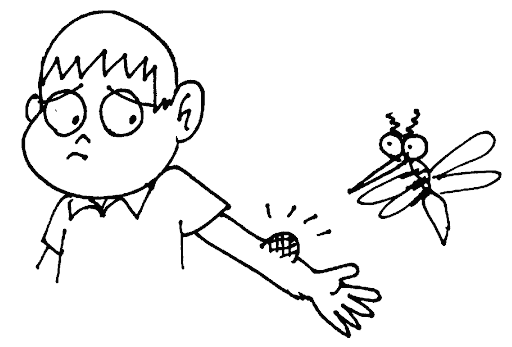 speed    2.emptyb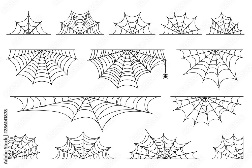 bitten    3.emptyc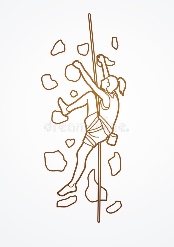 strong    4.emptyd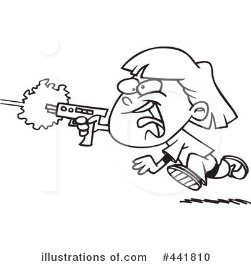 sense    5.emptye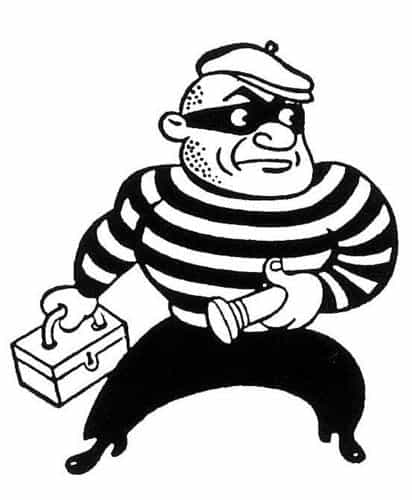 climb    6.emptyf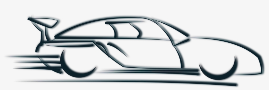 spider webs    7.emptyg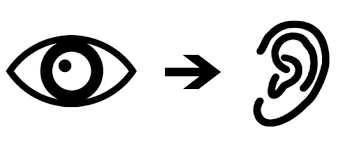 crime      8.emptyh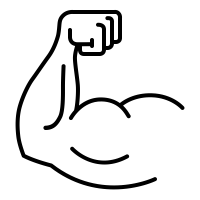 DiphthongConsonant BlendConsonant Digraphjoins     superheroes   name real                die             taken    United          States          takes  identity         bracelets     great  fighting           rope             around  descendent      Greece     immortal  means          cannot            secret  group           includes       Superman   Batman          Green          Lantern   wears           bracelets         great  speed              and               most special             asks  princess          she        mythical    daughter             this              the  that                    Flash              others  strength             fighting           Truth   they                    bullet              tellTerm: Term: Level: Sixth GradeLevel: Sixth GradeLevel: Sixth GradeUnit: 1Unit: 1Unit: 1Week:3Week:3Domain: Socio-interpersonalDomain: Socio-interpersonalDomain: Socio-interpersonalDomain: Socio-interpersonalScenario: Costa Rican Heroes	Scenario: Costa Rican Heroes	Theme: 3. My Hero is the BestTheme: 3. My Hero is the BestTheme: 3. My Hero is the BestTheme: 3. My Hero is the BestEnduring Understanding: Heroes make sacrifices to improve the lives of those they serve.Enduring Understanding: Heroes make sacrifices to improve the lives of those they serve.Enduring Understanding: Heroes make sacrifices to improve the lives of those they serve.Enduring Understanding: Heroes make sacrifices to improve the lives of those they serve.Enduring Understanding: Heroes make sacrifices to improve the lives of those they serve.Enduring Understanding: Heroes make sacrifices to improve the lives of those they serve.Enduring Understanding: Heroes make sacrifices to improve the lives of those they serve.Enduring Understanding: Heroes make sacrifices to improve the lives of those they serve.Enduring Understanding: Heroes make sacrifices to improve the lives of those they serve.Enduring Understanding: Heroes make sacrifices to improve the lives of those they serve.Essential Question: What actions define a hero?Essential Question: What actions define a hero?Essential Question: What actions define a hero?Essential Question: What actions define a hero?Essential Question: What actions define a hero?Essential Question: What actions define a hero?Essential Question: What actions define a hero?Essential Question: What actions define a hero?Essential Question: What actions define a hero?Essential Question: What actions define a hero?Learn to KnowLearn to KnowLearn to KnowLearn to KnowLearn to DoLearn to DoLearn to Be and Live in CommunityLearn to Be and Live in CommunityLearn to Be and Live in CommunityLearn to Be and Live in CommunityGrammar & Sentence FramesComparative and superlative forms (Name of superhero) is the strongest of all the superheroes.  ______ is stronger than ________._______ is as intelligent as_______.Adverbial phrases of  cause and timeMy hero is important because (reason).I can be a hero when I (action).  He/she became a hero after rescuing those people.Phonemic AwarenessDecoding two- or three-syllable and compound words (e.g., sa/cri/fice, su/per/he/ro, com/mu/ni/ty)VocabularyMy Hero is the Best.Good/better/bestIntelligent/more intelligent/ the most intelligentStrong/stronger/strongestInformation questionsWhy is your hero the best of all?Because, he can…How she became a hero/ famous?She became famous when…Grammar & Sentence FramesComparative and superlative forms (Name of superhero) is the strongest of all the superheroes.  ______ is stronger than ________._______ is as intelligent as_______.Adverbial phrases of  cause and timeMy hero is important because (reason).I can be a hero when I (action).  He/she became a hero after rescuing those people.Phonemic AwarenessDecoding two- or three-syllable and compound words (e.g., sa/cri/fice, su/per/he/ro, com/mu/ni/ty)VocabularyMy Hero is the Best.Good/better/bestIntelligent/more intelligent/ the most intelligentStrong/stronger/strongestInformation questionsWhy is your hero the best of all?Because, he can…How she became a hero/ famous?She became famous when…Grammar & Sentence FramesComparative and superlative forms (Name of superhero) is the strongest of all the superheroes.  ______ is stronger than ________._______ is as intelligent as_______.Adverbial phrases of  cause and timeMy hero is important because (reason).I can be a hero when I (action).  He/she became a hero after rescuing those people.Phonemic AwarenessDecoding two- or three-syllable and compound words (e.g., sa/cri/fice, su/per/he/ro, com/mu/ni/ty)VocabularyMy Hero is the Best.Good/better/bestIntelligent/more intelligent/ the most intelligentStrong/stronger/strongestInformation questionsWhy is your hero the best of all?Because, he can…How she became a hero/ famous?She became famous when…Grammar & Sentence FramesComparative and superlative forms (Name of superhero) is the strongest of all the superheroes.  ______ is stronger than ________._______ is as intelligent as_______.Adverbial phrases of  cause and timeMy hero is important because (reason).I can be a hero when I (action).  He/she became a hero after rescuing those people.Phonemic AwarenessDecoding two- or three-syllable and compound words (e.g., sa/cri/fice, su/per/he/ro, com/mu/ni/ty)VocabularyMy Hero is the Best.Good/better/bestIntelligent/more intelligent/ the most intelligentStrong/stronger/strongestInformation questionsWhy is your hero the best of all?Because, he can…How she became a hero/ famous?She became famous when…FunctionDescribing and comparing heroic actions   Discourse MarkersLinkers: Sequential -  past tenseFirst, then, after that, finallyFunctionDescribing and comparing heroic actions   Discourse MarkersLinkers: Sequential -  past tenseFirst, then, after that, finallyPsycho-socialExpressing respect for diversity of gender roles and senior citizens in our society Socio-cultural Expressing positive politeness to express admiration, affection and gratitudeExpressing belief in one’s own capacities and values idioms/ phrasesTo go from zero to hero(someone with a sudden rise in popularity or success)Psycho-socialExpressing respect for diversity of gender roles and senior citizens in our society Socio-cultural Expressing positive politeness to express admiration, affection and gratitudeExpressing belief in one’s own capacities and values idioms/ phrasesTo go from zero to hero(someone with a sudden rise in popularity or success)Psycho-socialExpressing respect for diversity of gender roles and senior citizens in our society Socio-cultural Expressing positive politeness to express admiration, affection and gratitudeExpressing belief in one’s own capacities and values idioms/ phrasesTo go from zero to hero(someone with a sudden rise in popularity or success)Psycho-socialExpressing respect for diversity of gender roles and senior citizens in our society Socio-cultural Expressing positive politeness to express admiration, affection and gratitudeExpressing belief in one’s own capacities and values idioms/ phrasesTo go from zero to hero(someone with a sudden rise in popularity or success)Assessment Strategies & Evidences of learning(Diagnostic, formative, summative)GoalsGoalsGoalsPedagogical Mediation/ Didactic Sequence Pedagogical Mediation/ Didactic Sequence Pedagogical Mediation/ Didactic Sequence Pedagogical Mediation/ Didactic Sequence Pedagogical Mediation/ Didactic Sequence TimeLearner…Learner can Learner can Learner can Pre-teachingRoutine: Checking attendance, checking in with Ls, T posts the Essential Question and Enduring Understanding and talks with the students about both of them. T shares the class agenda, etc. on the board Warm upTeacher plays the following  videos, “Comparative and superlative forms: Rocking in English,”  found in these links: https://www.youtube.com/watch?v=872gqAJjc1ghttps://www.youtube.com/watch?v=YkerUbNqBI0Students shout out the comparatives and superlative forms they hear.Activation of Prior KnowledgeTeacher reviews essential question: What actions define a hero/superhero?Remember: Heroes make sacrifices to improve the lives of those they serve.Teacher pastes pictures of superheroes on the walls of the classroom and let students brainstorm the names of the ones they know. Teacher asks students to select the superhero they like the most and then write on a piece of paper three adjectives that describe their superhero and try to write three sentences, one descriptive. One using the comparative form and another one using the superlative form. The teacher will invite the students to come in front, read the paper and paste it on the board. (Superheroes, annex 1) 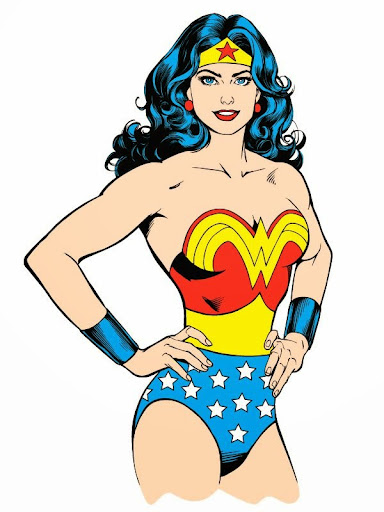 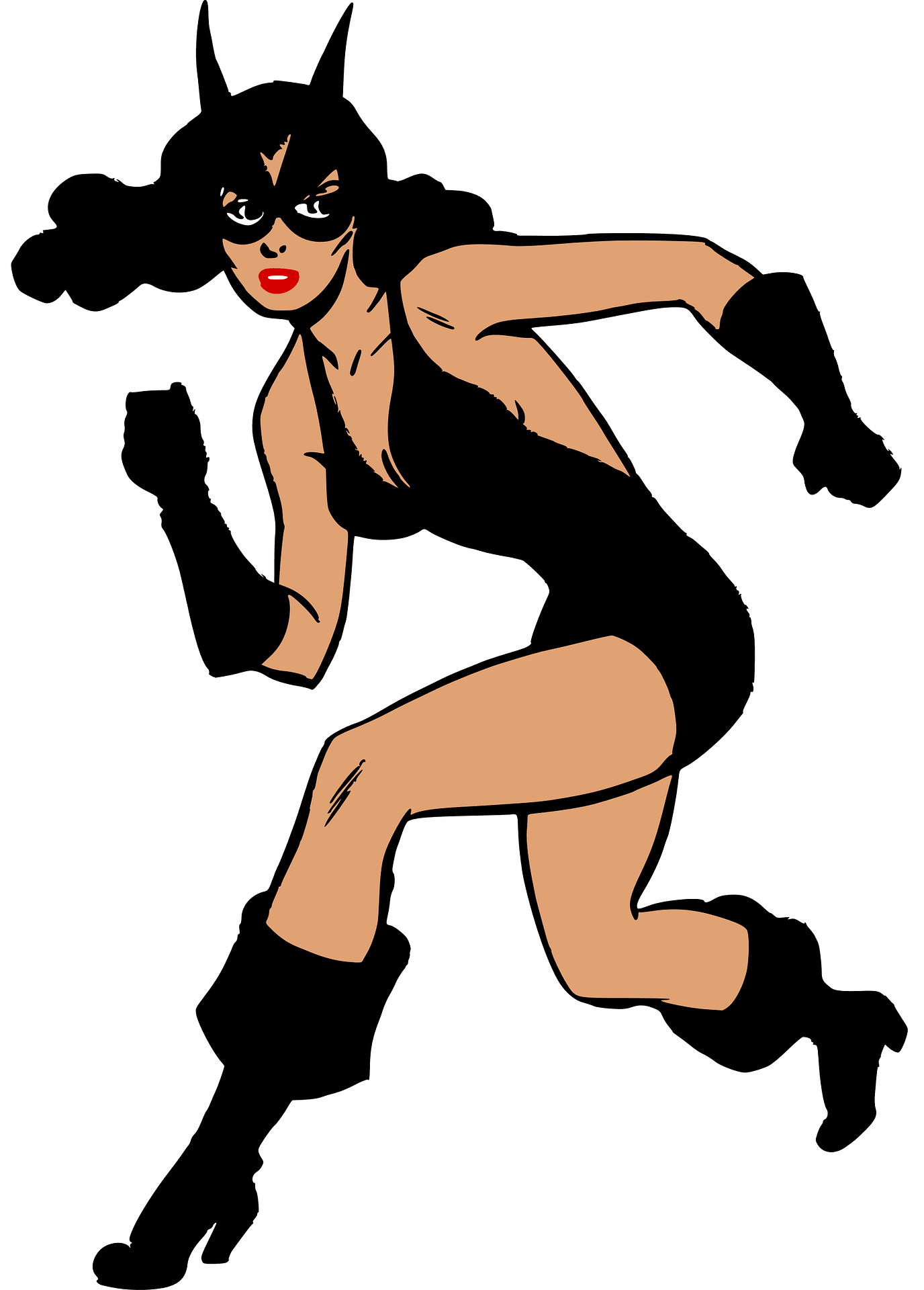 Teacher provides one example.Wonder woman is strong.She is stronger than cat woman.She is the strongest woman in the world.Modeling Teacher introduces and reviews sentence frames and vocabulary used to compare heroes or describing them using the superlative forms. Teacher can use the following video to provide context of form, meaning and use.In the following link, you will find a video for comparing superheroes.https://www.youtube.com/watch?v=ksY7flScoEo ( Use only the first 2:12 minutes)After reviewing the comparative and superlative forms the teacher asks students: What are some characteristics of superheroes? For example:They are strong.They have super powers.They are intelligent.They are friendly.They are courageous.They are generous.They are kind.They are collaborative.They are peace keepers.They protect humanity.What makes wonder woman or superman a superhero? For example, She helps people.She has special super powers.She performs amazing actions.She defends and protects the weak like children and elders.Then we can justify our reasons this way:Wonder woman is a superhero because she helps the people who are in danger.Superman is a superhero because he fights against bad guys who want to destroy the planet.ClarifyingLook at the following two pictures of superheroes. Let us compare wonder woman and superman. Who is faster? Who is stronger? Who is wiser?Pre-teachingRoutine: Checking attendance, checking in with Ls, T posts the Essential Question and Enduring Understanding and talks with the students about both of them. T shares the class agenda, etc. on the board Warm upTeacher plays the following  videos, “Comparative and superlative forms: Rocking in English,”  found in these links: https://www.youtube.com/watch?v=872gqAJjc1ghttps://www.youtube.com/watch?v=YkerUbNqBI0Students shout out the comparatives and superlative forms they hear.Activation of Prior KnowledgeTeacher reviews essential question: What actions define a hero/superhero?Remember: Heroes make sacrifices to improve the lives of those they serve.Teacher pastes pictures of superheroes on the walls of the classroom and let students brainstorm the names of the ones they know. Teacher asks students to select the superhero they like the most and then write on a piece of paper three adjectives that describe their superhero and try to write three sentences, one descriptive. One using the comparative form and another one using the superlative form. The teacher will invite the students to come in front, read the paper and paste it on the board. (Superheroes, annex 1) Teacher provides one example.Wonder woman is strong.She is stronger than cat woman.She is the strongest woman in the world.Modeling Teacher introduces and reviews sentence frames and vocabulary used to compare heroes or describing them using the superlative forms. Teacher can use the following video to provide context of form, meaning and use.In the following link, you will find a video for comparing superheroes.https://www.youtube.com/watch?v=ksY7flScoEo ( Use only the first 2:12 minutes)After reviewing the comparative and superlative forms the teacher asks students: What are some characteristics of superheroes? For example:They are strong.They have super powers.They are intelligent.They are friendly.They are courageous.They are generous.They are kind.They are collaborative.They are peace keepers.They protect humanity.What makes wonder woman or superman a superhero? For example, She helps people.She has special super powers.She performs amazing actions.She defends and protects the weak like children and elders.Then we can justify our reasons this way:Wonder woman is a superhero because she helps the people who are in danger.Superman is a superhero because he fights against bad guys who want to destroy the planet.ClarifyingLook at the following two pictures of superheroes. Let us compare wonder woman and superman. Who is faster? Who is stronger? Who is wiser?Pre-teachingRoutine: Checking attendance, checking in with Ls, T posts the Essential Question and Enduring Understanding and talks with the students about both of them. T shares the class agenda, etc. on the board Warm upTeacher plays the following  videos, “Comparative and superlative forms: Rocking in English,”  found in these links: https://www.youtube.com/watch?v=872gqAJjc1ghttps://www.youtube.com/watch?v=YkerUbNqBI0Students shout out the comparatives and superlative forms they hear.Activation of Prior KnowledgeTeacher reviews essential question: What actions define a hero/superhero?Remember: Heroes make sacrifices to improve the lives of those they serve.Teacher pastes pictures of superheroes on the walls of the classroom and let students brainstorm the names of the ones they know. Teacher asks students to select the superhero they like the most and then write on a piece of paper three adjectives that describe their superhero and try to write three sentences, one descriptive. One using the comparative form and another one using the superlative form. The teacher will invite the students to come in front, read the paper and paste it on the board. (Superheroes, annex 1) Teacher provides one example.Wonder woman is strong.She is stronger than cat woman.She is the strongest woman in the world.Modeling Teacher introduces and reviews sentence frames and vocabulary used to compare heroes or describing them using the superlative forms. Teacher can use the following video to provide context of form, meaning and use.In the following link, you will find a video for comparing superheroes.https://www.youtube.com/watch?v=ksY7flScoEo ( Use only the first 2:12 minutes)After reviewing the comparative and superlative forms the teacher asks students: What are some characteristics of superheroes? For example:They are strong.They have super powers.They are intelligent.They are friendly.They are courageous.They are generous.They are kind.They are collaborative.They are peace keepers.They protect humanity.What makes wonder woman or superman a superhero? For example, She helps people.She has special super powers.She performs amazing actions.She defends and protects the weak like children and elders.Then we can justify our reasons this way:Wonder woman is a superhero because she helps the people who are in danger.Superman is a superhero because he fights against bad guys who want to destroy the planet.ClarifyingLook at the following two pictures of superheroes. Let us compare wonder woman and superman. Who is faster? Who is stronger? Who is wiser?Pre-teachingRoutine: Checking attendance, checking in with Ls, T posts the Essential Question and Enduring Understanding and talks with the students about both of them. T shares the class agenda, etc. on the board Warm upTeacher plays the following  videos, “Comparative and superlative forms: Rocking in English,”  found in these links: https://www.youtube.com/watch?v=872gqAJjc1ghttps://www.youtube.com/watch?v=YkerUbNqBI0Students shout out the comparatives and superlative forms they hear.Activation of Prior KnowledgeTeacher reviews essential question: What actions define a hero/superhero?Remember: Heroes make sacrifices to improve the lives of those they serve.Teacher pastes pictures of superheroes on the walls of the classroom and let students brainstorm the names of the ones they know. Teacher asks students to select the superhero they like the most and then write on a piece of paper three adjectives that describe their superhero and try to write three sentences, one descriptive. One using the comparative form and another one using the superlative form. The teacher will invite the students to come in front, read the paper and paste it on the board. (Superheroes, annex 1) Teacher provides one example.Wonder woman is strong.She is stronger than cat woman.She is the strongest woman in the world.Modeling Teacher introduces and reviews sentence frames and vocabulary used to compare heroes or describing them using the superlative forms. Teacher can use the following video to provide context of form, meaning and use.In the following link, you will find a video for comparing superheroes.https://www.youtube.com/watch?v=ksY7flScoEo ( Use only the first 2:12 minutes)After reviewing the comparative and superlative forms the teacher asks students: What are some characteristics of superheroes? For example:They are strong.They have super powers.They are intelligent.They are friendly.They are courageous.They are generous.They are kind.They are collaborative.They are peace keepers.They protect humanity.What makes wonder woman or superman a superhero? For example, She helps people.She has special super powers.She performs amazing actions.She defends and protects the weak like children and elders.Then we can justify our reasons this way:Wonder woman is a superhero because she helps the people who are in danger.Superman is a superhero because he fights against bad guys who want to destroy the planet.ClarifyingLook at the following two pictures of superheroes. Let us compare wonder woman and superman. Who is faster? Who is stronger? Who is wiser?Pre-teachingRoutine: Checking attendance, checking in with Ls, T posts the Essential Question and Enduring Understanding and talks with the students about both of them. T shares the class agenda, etc. on the board Warm upTeacher plays the following  videos, “Comparative and superlative forms: Rocking in English,”  found in these links: https://www.youtube.com/watch?v=872gqAJjc1ghttps://www.youtube.com/watch?v=YkerUbNqBI0Students shout out the comparatives and superlative forms they hear.Activation of Prior KnowledgeTeacher reviews essential question: What actions define a hero/superhero?Remember: Heroes make sacrifices to improve the lives of those they serve.Teacher pastes pictures of superheroes on the walls of the classroom and let students brainstorm the names of the ones they know. Teacher asks students to select the superhero they like the most and then write on a piece of paper three adjectives that describe their superhero and try to write three sentences, one descriptive. One using the comparative form and another one using the superlative form. The teacher will invite the students to come in front, read the paper and paste it on the board. (Superheroes, annex 1) Teacher provides one example.Wonder woman is strong.She is stronger than cat woman.She is the strongest woman in the world.Modeling Teacher introduces and reviews sentence frames and vocabulary used to compare heroes or describing them using the superlative forms. Teacher can use the following video to provide context of form, meaning and use.In the following link, you will find a video for comparing superheroes.https://www.youtube.com/watch?v=ksY7flScoEo ( Use only the first 2:12 minutes)After reviewing the comparative and superlative forms the teacher asks students: What are some characteristics of superheroes? For example:They are strong.They have super powers.They are intelligent.They are friendly.They are courageous.They are generous.They are kind.They are collaborative.They are peace keepers.They protect humanity.What makes wonder woman or superman a superhero? For example, She helps people.She has special super powers.She performs amazing actions.She defends and protects the weak like children and elders.Then we can justify our reasons this way:Wonder woman is a superhero because she helps the people who are in danger.Superman is a superhero because he fights against bad guys who want to destroy the planet.ClarifyingLook at the following two pictures of superheroes. Let us compare wonder woman and superman. Who is faster? Who is stronger? Who is wiser?40 minutesR.2. reads patterned and predictable text.R.2.1. gets the gist of a patterned, comparing and contrasting text about heroic actions.   R.2.2. identifies specific information from both types of texts.R.2.3. gets the gist of a predictable text describing heroic actions.R.2.4. identifies the purposes of both texts.R.2. read patterned and predictable text. R.2. read patterned and predictable text. R.2. read patterned and predictable text. Pre-taskTeacher introduces the goal of the lesson. Teacher asks students: Do you have favorite superheroes? Teacher gives time for students to answer. If you had to choose from 2 superheroes, which would those 2 superheroes be? After listening to students´ answers, teacher introduces his/her favorite two superheroes. Mine are Batman and Superman. Teacher shows the pictures. What do you know about them?Where were they born? How did they become superheroes? How are they the same? How are they different?Students in pairs discuss and write their responses by completing this chart.Task-rehearsalYou will read a text that compare and contrast two superheroes. Before reading watch the following video that explains how this text is organized. In the following link, you will find a video that explains how a text is organized.https://www.youtube.com/watch?v=SBTldiZu8ScSuperman vs Batman (Annex 2)Superman comes from a planet called Krypton. After Superman is born, he is sent by his parents to the Earth because his planet is about to be destroyed. His capsule lands in a small rural town of Kansas State, USA. A family adopts the baby superman. He is named Clark Kent. He becomes a reporter and works for the newspaper, The Planet, at Metropolis City. Because planet Earth has weaker gravity than Krypton, Superman has super strength, super hearing can fly and has x-ray vision.Bruce Wayne was born in a big city called Gotham City. He is born in a wealthy family. When he is a child, criminals killed his parents. He promises to take revenge. He takes a secret identity inspired in the capacities of bats and becomes Batman. He develops special weapons to fight all criminals at Gotham city as well as mental and physical abilities. He is very smart and can solve all types of riddles. He can fly like bats; he has a lot of physical strength and ability to fight the villains. Some differences among them are the following. Superman is stronger than Batman is. Batman is smarter than Superman is. Superman is an alien who comes from Krypton. Batman is human. Batman has stronger mental abilities than Superman does, but Superman has better hearing. Superman can fly longer distances than Batman can. Superman has more powerful eyes than Batman does. Batman is taller than Superman is. Batman comes from a bigger city than Superman does. Some similarities between Superman and Batman are the following. Batman is as good as superman at fighting against bad people. Superman and Batman have secret identities. Batman can fly as superman does. They both like to help people and save humanity from bad people and criminals.After reading the text, answer the following questions.1. Who are the two characters of the story?_____________________________________2. How are they similar?_____________________________________3. How are they different?_____________________________________4. What is the purpose of the text?_____________________________________Complete this Venn diagram by identifying 2 similarities and 2 differences between the two superheroes. Use comparative and superlative forms.Task completionNow you will read a descriptive text about only one of the superheroes. Before reading, watch this video about descriptive texts. In the following link, you will find two videos about descriptive texts.https://www.youtube.com/watch?v=S1F36kwi7Gohttps://www.youtube.com/watch?v=rLgP_e3Dy4MRead the following descriptive text about superman. (Annex 3)Superman by Liza, Iram and Hande from NetherlandsOur hero is Superman. Also called "The Man of Steel", "The Man of Tomorrow", and "The Last Son of Krypton".He is the one who saves the world day in, day out. He defends the people against the evil monsters. He is very strong, he can fly, he is super-fast, he has got a freezing breath, super hearing, superman strength, regeneration etc. But there is one thing he cannot bear and that is kryptonite, a substance coming from Krypton, Superman’s birth place. His enemy, Lex Luther knows this and uses it against Superman.Superman was born on Krypton. Just before his planet Krypton exploded his father sent him to Earth. Superman was found by Jonathan and Martha Kent, who lived in a little town not far away from Smallville. Jonathan and Martha called their new son: Clark Kent.Superman grew up on Earth with the name Clark. With his superpowers, he fights crime, but when he doesn’t do that he works as a journalist for the Daily Planet. Superman always fights crime. You almost can say he never rests. When anybody has got a problem Superman will be there for them, he always must go to a quiet place to change from his undercover-clothes, to Superman.Why is Superman a hero? Superman is a real hero because he saves many people with his special powers. He is the strongest man in the world. He also has to fight with criminals who are after his powers. That is why he is a big hero for many people. Superman is a hero and not a celebrity. He saves people because that is good and not because he wants to be a famous man. This man is very important to us, because we like his films and comics.Taken from: https://myhero.com/Superman_schr_NL_07_ulAfter reading the text, answer the following questions:Who is the text describing?What are some characteristics of this person?Can you summarize in the following chart, 2 characteristics of comparing and contrasting text and 2 characteristics of a descriptive text? Students complete the chart in small groups or pairs.Task assessmentStudents provide feedback on their responses among groups. Finally, teacher provides feedback and summarizes main points and learnings. Students participate in self- and co assessments of task.Post taskStudents select the story they like the most and in pairs, they retell the story to their partner. Pre-taskTeacher introduces the goal of the lesson. Teacher asks students: Do you have favorite superheroes? Teacher gives time for students to answer. If you had to choose from 2 superheroes, which would those 2 superheroes be? After listening to students´ answers, teacher introduces his/her favorite two superheroes. Mine are Batman and Superman. Teacher shows the pictures. What do you know about them?Where were they born? How did they become superheroes? How are they the same? How are they different?Students in pairs discuss and write their responses by completing this chart.Task-rehearsalYou will read a text that compare and contrast two superheroes. Before reading watch the following video that explains how this text is organized. In the following link, you will find a video that explains how a text is organized.https://www.youtube.com/watch?v=SBTldiZu8ScSuperman vs Batman (Annex 2)Superman comes from a planet called Krypton. After Superman is born, he is sent by his parents to the Earth because his planet is about to be destroyed. His capsule lands in a small rural town of Kansas State, USA. A family adopts the baby superman. He is named Clark Kent. He becomes a reporter and works for the newspaper, The Planet, at Metropolis City. Because planet Earth has weaker gravity than Krypton, Superman has super strength, super hearing can fly and has x-ray vision.Bruce Wayne was born in a big city called Gotham City. He is born in a wealthy family. When he is a child, criminals killed his parents. He promises to take revenge. He takes a secret identity inspired in the capacities of bats and becomes Batman. He develops special weapons to fight all criminals at Gotham city as well as mental and physical abilities. He is very smart and can solve all types of riddles. He can fly like bats; he has a lot of physical strength and ability to fight the villains. Some differences among them are the following. Superman is stronger than Batman is. Batman is smarter than Superman is. Superman is an alien who comes from Krypton. Batman is human. Batman has stronger mental abilities than Superman does, but Superman has better hearing. Superman can fly longer distances than Batman can. Superman has more powerful eyes than Batman does. Batman is taller than Superman is. Batman comes from a bigger city than Superman does. Some similarities between Superman and Batman are the following. Batman is as good as superman at fighting against bad people. Superman and Batman have secret identities. Batman can fly as superman does. They both like to help people and save humanity from bad people and criminals.After reading the text, answer the following questions.1. Who are the two characters of the story?_____________________________________2. How are they similar?_____________________________________3. How are they different?_____________________________________4. What is the purpose of the text?_____________________________________Complete this Venn diagram by identifying 2 similarities and 2 differences between the two superheroes. Use comparative and superlative forms.Task completionNow you will read a descriptive text about only one of the superheroes. Before reading, watch this video about descriptive texts. In the following link, you will find two videos about descriptive texts.https://www.youtube.com/watch?v=S1F36kwi7Gohttps://www.youtube.com/watch?v=rLgP_e3Dy4MRead the following descriptive text about superman. (Annex 3)Superman by Liza, Iram and Hande from NetherlandsOur hero is Superman. Also called "The Man of Steel", "The Man of Tomorrow", and "The Last Son of Krypton".He is the one who saves the world day in, day out. He defends the people against the evil monsters. He is very strong, he can fly, he is super-fast, he has got a freezing breath, super hearing, superman strength, regeneration etc. But there is one thing he cannot bear and that is kryptonite, a substance coming from Krypton, Superman’s birth place. His enemy, Lex Luther knows this and uses it against Superman.Superman was born on Krypton. Just before his planet Krypton exploded his father sent him to Earth. Superman was found by Jonathan and Martha Kent, who lived in a little town not far away from Smallville. Jonathan and Martha called their new son: Clark Kent.Superman grew up on Earth with the name Clark. With his superpowers, he fights crime, but when he doesn’t do that he works as a journalist for the Daily Planet. Superman always fights crime. You almost can say he never rests. When anybody has got a problem Superman will be there for them, he always must go to a quiet place to change from his undercover-clothes, to Superman.Why is Superman a hero? Superman is a real hero because he saves many people with his special powers. He is the strongest man in the world. He also has to fight with criminals who are after his powers. That is why he is a big hero for many people. Superman is a hero and not a celebrity. He saves people because that is good and not because he wants to be a famous man. This man is very important to us, because we like his films and comics.Taken from: https://myhero.com/Superman_schr_NL_07_ulAfter reading the text, answer the following questions:Who is the text describing?What are some characteristics of this person?Can you summarize in the following chart, 2 characteristics of comparing and contrasting text and 2 characteristics of a descriptive text? Students complete the chart in small groups or pairs.Task assessmentStudents provide feedback on their responses among groups. Finally, teacher provides feedback and summarizes main points and learnings. Students participate in self- and co assessments of task.Post taskStudents select the story they like the most and in pairs, they retell the story to their partner. Pre-taskTeacher introduces the goal of the lesson. Teacher asks students: Do you have favorite superheroes? Teacher gives time for students to answer. If you had to choose from 2 superheroes, which would those 2 superheroes be? After listening to students´ answers, teacher introduces his/her favorite two superheroes. Mine are Batman and Superman. Teacher shows the pictures. What do you know about them?Where were they born? How did they become superheroes? How are they the same? How are they different?Students in pairs discuss and write their responses by completing this chart.Task-rehearsalYou will read a text that compare and contrast two superheroes. Before reading watch the following video that explains how this text is organized. In the following link, you will find a video that explains how a text is organized.https://www.youtube.com/watch?v=SBTldiZu8ScSuperman vs Batman (Annex 2)Superman comes from a planet called Krypton. After Superman is born, he is sent by his parents to the Earth because his planet is about to be destroyed. His capsule lands in a small rural town of Kansas State, USA. A family adopts the baby superman. He is named Clark Kent. He becomes a reporter and works for the newspaper, The Planet, at Metropolis City. Because planet Earth has weaker gravity than Krypton, Superman has super strength, super hearing can fly and has x-ray vision.Bruce Wayne was born in a big city called Gotham City. He is born in a wealthy family. When he is a child, criminals killed his parents. He promises to take revenge. He takes a secret identity inspired in the capacities of bats and becomes Batman. He develops special weapons to fight all criminals at Gotham city as well as mental and physical abilities. He is very smart and can solve all types of riddles. He can fly like bats; he has a lot of physical strength and ability to fight the villains. Some differences among them are the following. Superman is stronger than Batman is. Batman is smarter than Superman is. Superman is an alien who comes from Krypton. Batman is human. Batman has stronger mental abilities than Superman does, but Superman has better hearing. Superman can fly longer distances than Batman can. Superman has more powerful eyes than Batman does. Batman is taller than Superman is. Batman comes from a bigger city than Superman does. Some similarities between Superman and Batman are the following. Batman is as good as superman at fighting against bad people. Superman and Batman have secret identities. Batman can fly as superman does. They both like to help people and save humanity from bad people and criminals.After reading the text, answer the following questions.1. Who are the two characters of the story?_____________________________________2. How are they similar?_____________________________________3. How are they different?_____________________________________4. What is the purpose of the text?_____________________________________Complete this Venn diagram by identifying 2 similarities and 2 differences between the two superheroes. Use comparative and superlative forms.Task completionNow you will read a descriptive text about only one of the superheroes. Before reading, watch this video about descriptive texts. In the following link, you will find two videos about descriptive texts.https://www.youtube.com/watch?v=S1F36kwi7Gohttps://www.youtube.com/watch?v=rLgP_e3Dy4MRead the following descriptive text about superman. (Annex 3)Superman by Liza, Iram and Hande from NetherlandsOur hero is Superman. Also called "The Man of Steel", "The Man of Tomorrow", and "The Last Son of Krypton".He is the one who saves the world day in, day out. He defends the people against the evil monsters. He is very strong, he can fly, he is super-fast, he has got a freezing breath, super hearing, superman strength, regeneration etc. But there is one thing he cannot bear and that is kryptonite, a substance coming from Krypton, Superman’s birth place. His enemy, Lex Luther knows this and uses it against Superman.Superman was born on Krypton. Just before his planet Krypton exploded his father sent him to Earth. Superman was found by Jonathan and Martha Kent, who lived in a little town not far away from Smallville. Jonathan and Martha called their new son: Clark Kent.Superman grew up on Earth with the name Clark. With his superpowers, he fights crime, but when he doesn’t do that he works as a journalist for the Daily Planet. Superman always fights crime. You almost can say he never rests. When anybody has got a problem Superman will be there for them, he always must go to a quiet place to change from his undercover-clothes, to Superman.Why is Superman a hero? Superman is a real hero because he saves many people with his special powers. He is the strongest man in the world. He also has to fight with criminals who are after his powers. That is why he is a big hero for many people. Superman is a hero and not a celebrity. He saves people because that is good and not because he wants to be a famous man. This man is very important to us, because we like his films and comics.Taken from: https://myhero.com/Superman_schr_NL_07_ulAfter reading the text, answer the following questions:Who is the text describing?What are some characteristics of this person?Can you summarize in the following chart, 2 characteristics of comparing and contrasting text and 2 characteristics of a descriptive text? Students complete the chart in small groups or pairs.Task assessmentStudents provide feedback on their responses among groups. Finally, teacher provides feedback and summarizes main points and learnings. Students participate in self- and co assessments of task.Post taskStudents select the story they like the most and in pairs, they retell the story to their partner. Pre-taskTeacher introduces the goal of the lesson. Teacher asks students: Do you have favorite superheroes? Teacher gives time for students to answer. If you had to choose from 2 superheroes, which would those 2 superheroes be? After listening to students´ answers, teacher introduces his/her favorite two superheroes. Mine are Batman and Superman. Teacher shows the pictures. What do you know about them?Where were they born? How did they become superheroes? How are they the same? How are they different?Students in pairs discuss and write their responses by completing this chart.Task-rehearsalYou will read a text that compare and contrast two superheroes. Before reading watch the following video that explains how this text is organized. In the following link, you will find a video that explains how a text is organized.https://www.youtube.com/watch?v=SBTldiZu8ScSuperman vs Batman (Annex 2)Superman comes from a planet called Krypton. After Superman is born, he is sent by his parents to the Earth because his planet is about to be destroyed. His capsule lands in a small rural town of Kansas State, USA. A family adopts the baby superman. He is named Clark Kent. He becomes a reporter and works for the newspaper, The Planet, at Metropolis City. Because planet Earth has weaker gravity than Krypton, Superman has super strength, super hearing can fly and has x-ray vision.Bruce Wayne was born in a big city called Gotham City. He is born in a wealthy family. When he is a child, criminals killed his parents. He promises to take revenge. He takes a secret identity inspired in the capacities of bats and becomes Batman. He develops special weapons to fight all criminals at Gotham city as well as mental and physical abilities. He is very smart and can solve all types of riddles. He can fly like bats; he has a lot of physical strength and ability to fight the villains. Some differences among them are the following. Superman is stronger than Batman is. Batman is smarter than Superman is. Superman is an alien who comes from Krypton. Batman is human. Batman has stronger mental abilities than Superman does, but Superman has better hearing. Superman can fly longer distances than Batman can. Superman has more powerful eyes than Batman does. Batman is taller than Superman is. Batman comes from a bigger city than Superman does. Some similarities between Superman and Batman are the following. Batman is as good as superman at fighting against bad people. Superman and Batman have secret identities. Batman can fly as superman does. They both like to help people and save humanity from bad people and criminals.After reading the text, answer the following questions.1. Who are the two characters of the story?_____________________________________2. How are they similar?_____________________________________3. How are they different?_____________________________________4. What is the purpose of the text?_____________________________________Complete this Venn diagram by identifying 2 similarities and 2 differences between the two superheroes. Use comparative and superlative forms.Task completionNow you will read a descriptive text about only one of the superheroes. Before reading, watch this video about descriptive texts. In the following link, you will find two videos about descriptive texts.https://www.youtube.com/watch?v=S1F36kwi7Gohttps://www.youtube.com/watch?v=rLgP_e3Dy4MRead the following descriptive text about superman. (Annex 3)Superman by Liza, Iram and Hande from NetherlandsOur hero is Superman. Also called "The Man of Steel", "The Man of Tomorrow", and "The Last Son of Krypton".He is the one who saves the world day in, day out. He defends the people against the evil monsters. He is very strong, he can fly, he is super-fast, he has got a freezing breath, super hearing, superman strength, regeneration etc. But there is one thing he cannot bear and that is kryptonite, a substance coming from Krypton, Superman’s birth place. His enemy, Lex Luther knows this and uses it against Superman.Superman was born on Krypton. Just before his planet Krypton exploded his father sent him to Earth. Superman was found by Jonathan and Martha Kent, who lived in a little town not far away from Smallville. Jonathan and Martha called their new son: Clark Kent.Superman grew up on Earth with the name Clark. With his superpowers, he fights crime, but when he doesn’t do that he works as a journalist for the Daily Planet. Superman always fights crime. You almost can say he never rests. When anybody has got a problem Superman will be there for them, he always must go to a quiet place to change from his undercover-clothes, to Superman.Why is Superman a hero? Superman is a real hero because he saves many people with his special powers. He is the strongest man in the world. He also has to fight with criminals who are after his powers. That is why he is a big hero for many people. Superman is a hero and not a celebrity. He saves people because that is good and not because he wants to be a famous man. This man is very important to us, because we like his films and comics.Taken from: https://myhero.com/Superman_schr_NL_07_ulAfter reading the text, answer the following questions:Who is the text describing?What are some characteristics of this person?Can you summarize in the following chart, 2 characteristics of comparing and contrasting text and 2 characteristics of a descriptive text? Students complete the chart in small groups or pairs.Task assessmentStudents provide feedback on their responses among groups. Finally, teacher provides feedback and summarizes main points and learnings. Students participate in self- and co assessments of task.Post taskStudents select the story they like the most and in pairs, they retell the story to their partner. Pre-taskTeacher introduces the goal of the lesson. Teacher asks students: Do you have favorite superheroes? Teacher gives time for students to answer. If you had to choose from 2 superheroes, which would those 2 superheroes be? After listening to students´ answers, teacher introduces his/her favorite two superheroes. Mine are Batman and Superman. Teacher shows the pictures. What do you know about them?Where were they born? How did they become superheroes? How are they the same? How are they different?Students in pairs discuss and write their responses by completing this chart.Task-rehearsalYou will read a text that compare and contrast two superheroes. Before reading watch the following video that explains how this text is organized. In the following link, you will find a video that explains how a text is organized.https://www.youtube.com/watch?v=SBTldiZu8ScSuperman vs Batman (Annex 2)Superman comes from a planet called Krypton. After Superman is born, he is sent by his parents to the Earth because his planet is about to be destroyed. His capsule lands in a small rural town of Kansas State, USA. A family adopts the baby superman. He is named Clark Kent. He becomes a reporter and works for the newspaper, The Planet, at Metropolis City. Because planet Earth has weaker gravity than Krypton, Superman has super strength, super hearing can fly and has x-ray vision.Bruce Wayne was born in a big city called Gotham City. He is born in a wealthy family. When he is a child, criminals killed his parents. He promises to take revenge. He takes a secret identity inspired in the capacities of bats and becomes Batman. He develops special weapons to fight all criminals at Gotham city as well as mental and physical abilities. He is very smart and can solve all types of riddles. He can fly like bats; he has a lot of physical strength and ability to fight the villains. Some differences among them are the following. Superman is stronger than Batman is. Batman is smarter than Superman is. Superman is an alien who comes from Krypton. Batman is human. Batman has stronger mental abilities than Superman does, but Superman has better hearing. Superman can fly longer distances than Batman can. Superman has more powerful eyes than Batman does. Batman is taller than Superman is. Batman comes from a bigger city than Superman does. Some similarities between Superman and Batman are the following. Batman is as good as superman at fighting against bad people. Superman and Batman have secret identities. Batman can fly as superman does. They both like to help people and save humanity from bad people and criminals.After reading the text, answer the following questions.1. Who are the two characters of the story?_____________________________________2. How are they similar?_____________________________________3. How are they different?_____________________________________4. What is the purpose of the text?_____________________________________Complete this Venn diagram by identifying 2 similarities and 2 differences between the two superheroes. Use comparative and superlative forms.Task completionNow you will read a descriptive text about only one of the superheroes. Before reading, watch this video about descriptive texts. In the following link, you will find two videos about descriptive texts.https://www.youtube.com/watch?v=S1F36kwi7Gohttps://www.youtube.com/watch?v=rLgP_e3Dy4MRead the following descriptive text about superman. (Annex 3)Superman by Liza, Iram and Hande from NetherlandsOur hero is Superman. Also called "The Man of Steel", "The Man of Tomorrow", and "The Last Son of Krypton".He is the one who saves the world day in, day out. He defends the people against the evil monsters. He is very strong, he can fly, he is super-fast, he has got a freezing breath, super hearing, superman strength, regeneration etc. But there is one thing he cannot bear and that is kryptonite, a substance coming from Krypton, Superman’s birth place. His enemy, Lex Luther knows this and uses it against Superman.Superman was born on Krypton. Just before his planet Krypton exploded his father sent him to Earth. Superman was found by Jonathan and Martha Kent, who lived in a little town not far away from Smallville. Jonathan and Martha called their new son: Clark Kent.Superman grew up on Earth with the name Clark. With his superpowers, he fights crime, but when he doesn’t do that he works as a journalist for the Daily Planet. Superman always fights crime. You almost can say he never rests. When anybody has got a problem Superman will be there for them, he always must go to a quiet place to change from his undercover-clothes, to Superman.Why is Superman a hero? Superman is a real hero because he saves many people with his special powers. He is the strongest man in the world. He also has to fight with criminals who are after his powers. That is why he is a big hero for many people. Superman is a hero and not a celebrity. He saves people because that is good and not because he wants to be a famous man. This man is very important to us, because we like his films and comics.Taken from: https://myhero.com/Superman_schr_NL_07_ulAfter reading the text, answer the following questions:Who is the text describing?What are some characteristics of this person?Can you summarize in the following chart, 2 characteristics of comparing and contrasting text and 2 characteristics of a descriptive text? Students complete the chart in small groups or pairs.Task assessmentStudents provide feedback on their responses among groups. Finally, teacher provides feedback and summarizes main points and learnings. Students participate in self- and co assessments of task.Post taskStudents select the story they like the most and in pairs, they retell the story to their partner. 40 minutesR.PA.4. applies knowledge of basic syllabication rules when decoding two- or three-syllable and compound words (e.g., su/per, sa/cri/fice, su/per/he/ro, com/mu/ni/ty, bra/ve/ry).R.PA.4.1. identifies syllables in two- or three-syllable and compound words.R.PA.4.2. decodes two- or three-syllable and compound words (e.g., sa/cri/fice, su/per/he/ro, com/mu/ni/ty).R.PA.4. apply knowledge of basic syllabication rules when decoding two- or three-syllable and compound words (e.g., su/per, sa/cri/fice, su/per/he/ro, com/mu/ni/ty, bra/ve/ry).R.PA.4. apply knowledge of basic syllabication rules when decoding two- or three-syllable and compound words (e.g., su/per, sa/cri/fice, su/per/he/ro, com/mu/ni/ty, bra/ve/ry).R.PA.4. apply knowledge of basic syllabication rules when decoding two- or three-syllable and compound words (e.g., su/per, sa/cri/fice, su/per/he/ro, com/mu/ni/ty, bra/ve/ry).Pre-taskTeacher shares the goal of the lesson. Teacher activates students’ prior knowledge about syllable division with this song.In the following link, you will find a song about syllable divisionhttps://www.youtube.com/watch?v=vlBc703kYMg syllable songTeacher recalls previous knowledge about syllable division using the following video:In the following link, you will find two videos about syllable divisionhttps://www.youtube.com/watch?v=9S7DY2lgJlUhttps://www.youtube.com/watch?v=_H5azHca5yYTask-rehearsalStudents listen to the following song about words of one, two and three syllables.  They move their bodies according to the number of syllables in the word. Let´s learn about syllables: In the following link, you will find a video about counting syllableshttps://www.youtube.com/watch?v=HKxAjCqc3wUTeacher asks students about the number of syllables in the following words:apple, salamandercatAfter verifying their understanding, students decide the number of syllables in the following words and clap their hands as they pronounce them.Task completionTeacher asks students to go back to the same words, underline the vowels and split them into syllables. Before they solve the task, they review how to split 2 syllables words for decoding.  Syllable division Demo: https://www.youtube.com/watch?v=UaC0x3TncuETask assessmentStudents as a form of assessment play noughts & crosses. They have to clap and say correctly the number of syllables in the word and decode them aloud.Words: monkey, batman, hero, strong, faster, smarter, helpfulPre-taskTeacher shares the goal of the lesson. Teacher activates students’ prior knowledge about syllable division with this song.In the following link, you will find a song about syllable divisionhttps://www.youtube.com/watch?v=vlBc703kYMg syllable songTeacher recalls previous knowledge about syllable division using the following video:In the following link, you will find two videos about syllable divisionhttps://www.youtube.com/watch?v=9S7DY2lgJlUhttps://www.youtube.com/watch?v=_H5azHca5yYTask-rehearsalStudents listen to the following song about words of one, two and three syllables.  They move their bodies according to the number of syllables in the word. Let´s learn about syllables: In the following link, you will find a video about counting syllableshttps://www.youtube.com/watch?v=HKxAjCqc3wUTeacher asks students about the number of syllables in the following words:apple, salamandercatAfter verifying their understanding, students decide the number of syllables in the following words and clap their hands as they pronounce them.Task completionTeacher asks students to go back to the same words, underline the vowels and split them into syllables. Before they solve the task, they review how to split 2 syllables words for decoding.  Syllable division Demo: https://www.youtube.com/watch?v=UaC0x3TncuETask assessmentStudents as a form of assessment play noughts & crosses. They have to clap and say correctly the number of syllables in the word and decode them aloud.Words: monkey, batman, hero, strong, faster, smarter, helpfulPre-taskTeacher shares the goal of the lesson. Teacher activates students’ prior knowledge about syllable division with this song.In the following link, you will find a song about syllable divisionhttps://www.youtube.com/watch?v=vlBc703kYMg syllable songTeacher recalls previous knowledge about syllable division using the following video:In the following link, you will find two videos about syllable divisionhttps://www.youtube.com/watch?v=9S7DY2lgJlUhttps://www.youtube.com/watch?v=_H5azHca5yYTask-rehearsalStudents listen to the following song about words of one, two and three syllables.  They move their bodies according to the number of syllables in the word. Let´s learn about syllables: In the following link, you will find a video about counting syllableshttps://www.youtube.com/watch?v=HKxAjCqc3wUTeacher asks students about the number of syllables in the following words:apple, salamandercatAfter verifying their understanding, students decide the number of syllables in the following words and clap their hands as they pronounce them.Task completionTeacher asks students to go back to the same words, underline the vowels and split them into syllables. Before they solve the task, they review how to split 2 syllables words for decoding.  Syllable division Demo: https://www.youtube.com/watch?v=UaC0x3TncuETask assessmentStudents as a form of assessment play noughts & crosses. They have to clap and say correctly the number of syllables in the word and decode them aloud.Words: monkey, batman, hero, strong, faster, smarter, helpfulPre-taskTeacher shares the goal of the lesson. Teacher activates students’ prior knowledge about syllable division with this song.In the following link, you will find a song about syllable divisionhttps://www.youtube.com/watch?v=vlBc703kYMg syllable songTeacher recalls previous knowledge about syllable division using the following video:In the following link, you will find two videos about syllable divisionhttps://www.youtube.com/watch?v=9S7DY2lgJlUhttps://www.youtube.com/watch?v=_H5azHca5yYTask-rehearsalStudents listen to the following song about words of one, two and three syllables.  They move their bodies according to the number of syllables in the word. Let´s learn about syllables: In the following link, you will find a video about counting syllableshttps://www.youtube.com/watch?v=HKxAjCqc3wUTeacher asks students about the number of syllables in the following words:apple, salamandercatAfter verifying their understanding, students decide the number of syllables in the following words and clap their hands as they pronounce them.Task completionTeacher asks students to go back to the same words, underline the vowels and split them into syllables. Before they solve the task, they review how to split 2 syllables words for decoding.  Syllable division Demo: https://www.youtube.com/watch?v=UaC0x3TncuETask assessmentStudents as a form of assessment play noughts & crosses. They have to clap and say correctly the number of syllables in the word and decode them aloud.Words: monkey, batman, hero, strong, faster, smarter, helpfulPre-taskTeacher shares the goal of the lesson. Teacher activates students’ prior knowledge about syllable division with this song.In the following link, you will find a song about syllable divisionhttps://www.youtube.com/watch?v=vlBc703kYMg syllable songTeacher recalls previous knowledge about syllable division using the following video:In the following link, you will find two videos about syllable divisionhttps://www.youtube.com/watch?v=9S7DY2lgJlUhttps://www.youtube.com/watch?v=_H5azHca5yYTask-rehearsalStudents listen to the following song about words of one, two and three syllables.  They move their bodies according to the number of syllables in the word. Let´s learn about syllables: In the following link, you will find a video about counting syllableshttps://www.youtube.com/watch?v=HKxAjCqc3wUTeacher asks students about the number of syllables in the following words:apple, salamandercatAfter verifying their understanding, students decide the number of syllables in the following words and clap their hands as they pronounce them.Task completionTeacher asks students to go back to the same words, underline the vowels and split them into syllables. Before they solve the task, they review how to split 2 syllables words for decoding.  Syllable division Demo: https://www.youtube.com/watch?v=UaC0x3TncuETask assessmentStudents as a form of assessment play noughts & crosses. They have to clap and say correctly the number of syllables in the word and decode them aloud.Words: monkey, batman, hero, strong, faster, smarter, helpful40 minutesSP.1. provides a short, simple account of something experienced.SP.1.1. lists a series of events related to heroic actions.   SP.1.2. describes a past heroic experience in a short, simple way.SP.1. provide a short, simple account of something experienced (e.g., a personal experience with a significant person).SP.1. provide a short, simple account of something experienced (e.g., a personal experience with a significant person).SP.1. provide a short, simple account of something experienced (e.g., a personal experience with a significant person).Pre-taskTeacher shares the goal of the lesson and shows the pictures of people whohave done heroic actions. Teacher asks the students: Do you know them? Why are they heroes? What heroic actions have they done? Teacher collects students’ responses on the board.Some heroic actions are:, Then teacher asks: Can we all be heroes?  Yes, we all can be a hero. The task for this class is the following:Think about one event in your life when you have done one or several heroic actions that you want to share, for example, rescuing an animal/pet in danger, helping a family member that was sick or needed your help, protecting nature, taking care of the environment. Follow these steps:Decide which is the event/ experience you want to share.Watch the following video and listen to the story to get ideas. In the following link you will find a story about  A hero like you: https://www.youtube.com/watch?v=FgdKD9owv7E). Then, write down some heroic actions you listen to as a form of input for ideas to talk about.List all the heroic actions you did. Describe in detail each of them. (Ex: I found a bird injured. I took it. One of the wings was broken, I cured it. I fed it)Be ready to share your short story ( 2 minutes) Use images to make it more attractive and easy to understand.Task-rehearsalStudents in pairs begin talking and exchanging ideas about a possible experience to talk about. They individually decide about the event they will talk and complete this chart.They individually make a list of heroic actions they did as they narrate the story.Share your ideas with your partner.Task completionEach student completes the following chart as a guide to describe his/her heroic experience. Students can use pictures/ cutout or drawings to aid the comprehension of the story. Once you are finished. Be ready to share the experience with the class and family.Task assessmentTeacher provides students a list of adjectives students can use to describe their feelings about the story heard, for example:Students decide in small groups which heroic actions did they like the most and why? They use comparative and superlative forms.For example: I liked Saul’s experience because I was the most touching.For me Mary’s story was the most powerful.For me, Roger’s story is the best because it is about nature.Students share some of the examples and the teacher provides final feedback.Post taskPoster Walk. Students make a small poster that represents their heroic actions and paste it on the walls of the classroom. Students walk around, look at the posters and paste sticky notes expressing one heroic action they remember from the story. Example: He helped a bird. He took care of nature. Pre-taskTeacher shares the goal of the lesson and shows the pictures of people whohave done heroic actions. Teacher asks the students: Do you know them? Why are they heroes? What heroic actions have they done? Teacher collects students’ responses on the board.Some heroic actions are:, Then teacher asks: Can we all be heroes?  Yes, we all can be a hero. The task for this class is the following:Think about one event in your life when you have done one or several heroic actions that you want to share, for example, rescuing an animal/pet in danger, helping a family member that was sick or needed your help, protecting nature, taking care of the environment. Follow these steps:Decide which is the event/ experience you want to share.Watch the following video and listen to the story to get ideas. In the following link you will find a story about  A hero like you: https://www.youtube.com/watch?v=FgdKD9owv7E). Then, write down some heroic actions you listen to as a form of input for ideas to talk about.List all the heroic actions you did. Describe in detail each of them. (Ex: I found a bird injured. I took it. One of the wings was broken, I cured it. I fed it)Be ready to share your short story ( 2 minutes) Use images to make it more attractive and easy to understand.Task-rehearsalStudents in pairs begin talking and exchanging ideas about a possible experience to talk about. They individually decide about the event they will talk and complete this chart.They individually make a list of heroic actions they did as they narrate the story.Share your ideas with your partner.Task completionEach student completes the following chart as a guide to describe his/her heroic experience. Students can use pictures/ cutout or drawings to aid the comprehension of the story. Once you are finished. Be ready to share the experience with the class and family.Task assessmentTeacher provides students a list of adjectives students can use to describe their feelings about the story heard, for example:Students decide in small groups which heroic actions did they like the most and why? They use comparative and superlative forms.For example: I liked Saul’s experience because I was the most touching.For me Mary’s story was the most powerful.For me, Roger’s story is the best because it is about nature.Students share some of the examples and the teacher provides final feedback.Post taskPoster Walk. Students make a small poster that represents their heroic actions and paste it on the walls of the classroom. Students walk around, look at the posters and paste sticky notes expressing one heroic action they remember from the story. Example: He helped a bird. He took care of nature. Pre-taskTeacher shares the goal of the lesson and shows the pictures of people whohave done heroic actions. Teacher asks the students: Do you know them? Why are they heroes? What heroic actions have they done? Teacher collects students’ responses on the board.Some heroic actions are:, Then teacher asks: Can we all be heroes?  Yes, we all can be a hero. The task for this class is the following:Think about one event in your life when you have done one or several heroic actions that you want to share, for example, rescuing an animal/pet in danger, helping a family member that was sick or needed your help, protecting nature, taking care of the environment. Follow these steps:Decide which is the event/ experience you want to share.Watch the following video and listen to the story to get ideas. In the following link you will find a story about  A hero like you: https://www.youtube.com/watch?v=FgdKD9owv7E). Then, write down some heroic actions you listen to as a form of input for ideas to talk about.List all the heroic actions you did. Describe in detail each of them. (Ex: I found a bird injured. I took it. One of the wings was broken, I cured it. I fed it)Be ready to share your short story ( 2 minutes) Use images to make it more attractive and easy to understand.Task-rehearsalStudents in pairs begin talking and exchanging ideas about a possible experience to talk about. They individually decide about the event they will talk and complete this chart.They individually make a list of heroic actions they did as they narrate the story.Share your ideas with your partner.Task completionEach student completes the following chart as a guide to describe his/her heroic experience. Students can use pictures/ cutout or drawings to aid the comprehension of the story. Once you are finished. Be ready to share the experience with the class and family.Task assessmentTeacher provides students a list of adjectives students can use to describe their feelings about the story heard, for example:Students decide in small groups which heroic actions did they like the most and why? They use comparative and superlative forms.For example: I liked Saul’s experience because I was the most touching.For me Mary’s story was the most powerful.For me, Roger’s story is the best because it is about nature.Students share some of the examples and the teacher provides final feedback.Post taskPoster Walk. Students make a small poster that represents their heroic actions and paste it on the walls of the classroom. Students walk around, look at the posters and paste sticky notes expressing one heroic action they remember from the story. Example: He helped a bird. He took care of nature. Pre-taskTeacher shares the goal of the lesson and shows the pictures of people whohave done heroic actions. Teacher asks the students: Do you know them? Why are they heroes? What heroic actions have they done? Teacher collects students’ responses on the board.Some heroic actions are:, Then teacher asks: Can we all be heroes?  Yes, we all can be a hero. The task for this class is the following:Think about one event in your life when you have done one or several heroic actions that you want to share, for example, rescuing an animal/pet in danger, helping a family member that was sick or needed your help, protecting nature, taking care of the environment. Follow these steps:Decide which is the event/ experience you want to share.Watch the following video and listen to the story to get ideas. In the following link you will find a story about  A hero like you: https://www.youtube.com/watch?v=FgdKD9owv7E). Then, write down some heroic actions you listen to as a form of input for ideas to talk about.List all the heroic actions you did. Describe in detail each of them. (Ex: I found a bird injured. I took it. One of the wings was broken, I cured it. I fed it)Be ready to share your short story ( 2 minutes) Use images to make it more attractive and easy to understand.Task-rehearsalStudents in pairs begin talking and exchanging ideas about a possible experience to talk about. They individually decide about the event they will talk and complete this chart.They individually make a list of heroic actions they did as they narrate the story.Share your ideas with your partner.Task completionEach student completes the following chart as a guide to describe his/her heroic experience. Students can use pictures/ cutout or drawings to aid the comprehension of the story. Once you are finished. Be ready to share the experience with the class and family.Task assessmentTeacher provides students a list of adjectives students can use to describe their feelings about the story heard, for example:Students decide in small groups which heroic actions did they like the most and why? They use comparative and superlative forms.For example: I liked Saul’s experience because I was the most touching.For me Mary’s story was the most powerful.For me, Roger’s story is the best because it is about nature.Students share some of the examples and the teacher provides final feedback.Post taskPoster Walk. Students make a small poster that represents their heroic actions and paste it on the walls of the classroom. Students walk around, look at the posters and paste sticky notes expressing one heroic action they remember from the story. Example: He helped a bird. He took care of nature. Pre-taskTeacher shares the goal of the lesson and shows the pictures of people whohave done heroic actions. Teacher asks the students: Do you know them? Why are they heroes? What heroic actions have they done? Teacher collects students’ responses on the board.Some heroic actions are:, Then teacher asks: Can we all be heroes?  Yes, we all can be a hero. The task for this class is the following:Think about one event in your life when you have done one or several heroic actions that you want to share, for example, rescuing an animal/pet in danger, helping a family member that was sick or needed your help, protecting nature, taking care of the environment. Follow these steps:Decide which is the event/ experience you want to share.Watch the following video and listen to the story to get ideas. In the following link you will find a story about  A hero like you: https://www.youtube.com/watch?v=FgdKD9owv7E). Then, write down some heroic actions you listen to as a form of input for ideas to talk about.List all the heroic actions you did. Describe in detail each of them. (Ex: I found a bird injured. I took it. One of the wings was broken, I cured it. I fed it)Be ready to share your short story ( 2 minutes) Use images to make it more attractive and easy to understand.Task-rehearsalStudents in pairs begin talking and exchanging ideas about a possible experience to talk about. They individually decide about the event they will talk and complete this chart.They individually make a list of heroic actions they did as they narrate the story.Share your ideas with your partner.Task completionEach student completes the following chart as a guide to describe his/her heroic experience. Students can use pictures/ cutout or drawings to aid the comprehension of the story. Once you are finished. Be ready to share the experience with the class and family.Task assessmentTeacher provides students a list of adjectives students can use to describe their feelings about the story heard, for example:Students decide in small groups which heroic actions did they like the most and why? They use comparative and superlative forms.For example: I liked Saul’s experience because I was the most touching.For me Mary’s story was the most powerful.For me, Roger’s story is the best because it is about nature.Students share some of the examples and the teacher provides final feedback.Post taskPoster Walk. Students make a small poster that represents their heroic actions and paste it on the walls of the classroom. Students walk around, look at the posters and paste sticky notes expressing one heroic action they remember from the story. Example: He helped a bird. He took care of nature. 40 minutesW.1. provides descriptions of different types of heroes and actions.W.1.1. brainstorms characteristics and actions of different types of heroes.W.1.2. makes an outline to organize the main ideas about the characteristics and actions of different types of heroes.W.1.3. writes a draft of a text/paragraph about characteristics and actions of different types of heroes.W.1.4. edits the descriptions of different types of heroes and actions by checking correct use of capitalization, punctuation, grammar and spelling.W.1. provide descriptions of different types of heroes.W.1. provide descriptions of different types of heroes.W.1. provide descriptions of different types of heroes.Pre-taskTeacher shares the goal of the lesson. Teacher explains students that now they will learn about how to write descriptive sentences and a short descriptive text. Teacher provides some examples taken from the reading about superman studied before.A descriptive text has:In order to get more ideas about the characteristics of descriptive texts, students will watch and listen to the following videos under the guide of the teacher. Descriptive text and the example: In the following link, you will find two videos about characteristics of descriptive text+https://www.youtube.com/watch?v=7BO_6bCLRKQhttps://www.youtube.com/watch?v=eyKoDqeelaQTeacher clarifies once more how to write a descriptive sentence and text. Teacher sets the writing task. Follow this guidelines:1. Select your favorite hero or superhero. 2. Make a spider web with the main characteristics, qualities, use as many descriptive words as possible.3. Make a small plan or outline to organize your ideas.4. Write your draft text about your hero of a minimum of 10 lines long.5. Edit your draft for submission to your teacher and classmates.Task-rehearsalEach student decides who is the hero or superhero he/she wants to describe.  He creates a spider web or chart to write the main characteristics or attributes of the hero selected.My heroBased on the information students collect in the spider web, they make a plan about how to organize the information. The teacher explains that a short text includes the following elements:Using the example above, students begin planning their ideas for beginning writing the descriptive text.Task completionStudents using the outline they created, students begin writing their descriptive draft. They can follow this pattern.Once they finish writing their short paragraph, students get in pairs to get feedback from their partners. They exchange their drafts and they revise their partner’s text using the following checklist.Peer-editing checklist.As you read and revise your partner’s draft, pay attention to the following aspects.Task assessmentStudents then participate in self-assessment following the same criteria. Teacher provides final feedback to learners.Post taskGuessing Game. Students describe the characteristics of their hero or super hero with complete sentences, and classmates guess the name of the hero or super hero. Pre-taskTeacher shares the goal of the lesson. Teacher explains students that now they will learn about how to write descriptive sentences and a short descriptive text. Teacher provides some examples taken from the reading about superman studied before.A descriptive text has:In order to get more ideas about the characteristics of descriptive texts, students will watch and listen to the following videos under the guide of the teacher. Descriptive text and the example: In the following link, you will find two videos about characteristics of descriptive text+https://www.youtube.com/watch?v=7BO_6bCLRKQhttps://www.youtube.com/watch?v=eyKoDqeelaQTeacher clarifies once more how to write a descriptive sentence and text. Teacher sets the writing task. Follow this guidelines:1. Select your favorite hero or superhero. 2. Make a spider web with the main characteristics, qualities, use as many descriptive words as possible.3. Make a small plan or outline to organize your ideas.4. Write your draft text about your hero of a minimum of 10 lines long.5. Edit your draft for submission to your teacher and classmates.Task-rehearsalEach student decides who is the hero or superhero he/she wants to describe.  He creates a spider web or chart to write the main characteristics or attributes of the hero selected.My heroBased on the information students collect in the spider web, they make a plan about how to organize the information. The teacher explains that a short text includes the following elements:Using the example above, students begin planning their ideas for beginning writing the descriptive text.Task completionStudents using the outline they created, students begin writing their descriptive draft. They can follow this pattern.Once they finish writing their short paragraph, students get in pairs to get feedback from their partners. They exchange their drafts and they revise their partner’s text using the following checklist.Peer-editing checklist.As you read and revise your partner’s draft, pay attention to the following aspects.Task assessmentStudents then participate in self-assessment following the same criteria. Teacher provides final feedback to learners.Post taskGuessing Game. Students describe the characteristics of their hero or super hero with complete sentences, and classmates guess the name of the hero or super hero. Pre-taskTeacher shares the goal of the lesson. Teacher explains students that now they will learn about how to write descriptive sentences and a short descriptive text. Teacher provides some examples taken from the reading about superman studied before.A descriptive text has:In order to get more ideas about the characteristics of descriptive texts, students will watch and listen to the following videos under the guide of the teacher. Descriptive text and the example: In the following link, you will find two videos about characteristics of descriptive text+https://www.youtube.com/watch?v=7BO_6bCLRKQhttps://www.youtube.com/watch?v=eyKoDqeelaQTeacher clarifies once more how to write a descriptive sentence and text. Teacher sets the writing task. Follow this guidelines:1. Select your favorite hero or superhero. 2. Make a spider web with the main characteristics, qualities, use as many descriptive words as possible.3. Make a small plan or outline to organize your ideas.4. Write your draft text about your hero of a minimum of 10 lines long.5. Edit your draft for submission to your teacher and classmates.Task-rehearsalEach student decides who is the hero or superhero he/she wants to describe.  He creates a spider web or chart to write the main characteristics or attributes of the hero selected.My heroBased on the information students collect in the spider web, they make a plan about how to organize the information. The teacher explains that a short text includes the following elements:Using the example above, students begin planning their ideas for beginning writing the descriptive text.Task completionStudents using the outline they created, students begin writing their descriptive draft. They can follow this pattern.Once they finish writing their short paragraph, students get in pairs to get feedback from their partners. They exchange their drafts and they revise their partner’s text using the following checklist.Peer-editing checklist.As you read and revise your partner’s draft, pay attention to the following aspects.Task assessmentStudents then participate in self-assessment following the same criteria. Teacher provides final feedback to learners.Post taskGuessing Game. Students describe the characteristics of their hero or super hero with complete sentences, and classmates guess the name of the hero or super hero. Pre-taskTeacher shares the goal of the lesson. Teacher explains students that now they will learn about how to write descriptive sentences and a short descriptive text. Teacher provides some examples taken from the reading about superman studied before.A descriptive text has:In order to get more ideas about the characteristics of descriptive texts, students will watch and listen to the following videos under the guide of the teacher. Descriptive text and the example: In the following link, you will find two videos about characteristics of descriptive text+https://www.youtube.com/watch?v=7BO_6bCLRKQhttps://www.youtube.com/watch?v=eyKoDqeelaQTeacher clarifies once more how to write a descriptive sentence and text. Teacher sets the writing task. Follow this guidelines:1. Select your favorite hero or superhero. 2. Make a spider web with the main characteristics, qualities, use as many descriptive words as possible.3. Make a small plan or outline to organize your ideas.4. Write your draft text about your hero of a minimum of 10 lines long.5. Edit your draft for submission to your teacher and classmates.Task-rehearsalEach student decides who is the hero or superhero he/she wants to describe.  He creates a spider web or chart to write the main characteristics or attributes of the hero selected.My heroBased on the information students collect in the spider web, they make a plan about how to organize the information. The teacher explains that a short text includes the following elements:Using the example above, students begin planning their ideas for beginning writing the descriptive text.Task completionStudents using the outline they created, students begin writing their descriptive draft. They can follow this pattern.Once they finish writing their short paragraph, students get in pairs to get feedback from their partners. They exchange their drafts and they revise their partner’s text using the following checklist.Peer-editing checklist.As you read and revise your partner’s draft, pay attention to the following aspects.Task assessmentStudents then participate in self-assessment following the same criteria. Teacher provides final feedback to learners.Post taskGuessing Game. Students describe the characteristics of their hero or super hero with complete sentences, and classmates guess the name of the hero or super hero. Pre-taskTeacher shares the goal of the lesson. Teacher explains students that now they will learn about how to write descriptive sentences and a short descriptive text. Teacher provides some examples taken from the reading about superman studied before.A descriptive text has:In order to get more ideas about the characteristics of descriptive texts, students will watch and listen to the following videos under the guide of the teacher. Descriptive text and the example: In the following link, you will find two videos about characteristics of descriptive text+https://www.youtube.com/watch?v=7BO_6bCLRKQhttps://www.youtube.com/watch?v=eyKoDqeelaQTeacher clarifies once more how to write a descriptive sentence and text. Teacher sets the writing task. Follow this guidelines:1. Select your favorite hero or superhero. 2. Make a spider web with the main characteristics, qualities, use as many descriptive words as possible.3. Make a small plan or outline to organize your ideas.4. Write your draft text about your hero of a minimum of 10 lines long.5. Edit your draft for submission to your teacher and classmates.Task-rehearsalEach student decides who is the hero or superhero he/she wants to describe.  He creates a spider web or chart to write the main characteristics or attributes of the hero selected.My heroBased on the information students collect in the spider web, they make a plan about how to organize the information. The teacher explains that a short text includes the following elements:Using the example above, students begin planning their ideas for beginning writing the descriptive text.Task completionStudents using the outline they created, students begin writing their descriptive draft. They can follow this pattern.Once they finish writing their short paragraph, students get in pairs to get feedback from their partners. They exchange their drafts and they revise their partner’s text using the following checklist.Peer-editing checklist.As you read and revise your partner’s draft, pay attention to the following aspects.Task assessmentStudents then participate in self-assessment following the same criteria. Teacher provides final feedback to learners.Post taskGuessing Game. Students describe the characteristics of their hero or super hero with complete sentences, and classmates guess the name of the hero or super hero. 40 minutesIntegrated Mini-ProjectIntegrated Mini-ProjectIntegrated Mini-ProjectIntegrated Mini-ProjectIntegrated Mini-ProjectIntegrated Mini-ProjectIntegrated Mini-ProjectIntegrated Mini-ProjectIntegrated Mini-ProjectTimeSome ideas to develop the mini project: 1. Planning and creating collaboratively an ideal super hero to take care of a community problem (including characteristics and actions on how the hero would be “making a difference” and “changing or improving people´s lives”). Rehearsing and Participating in an oral presentation to the whole class.2. Planning and Creating a digital comic book /Rehearsing and participating in an oral exchange of the story to the class. Participating in self and co- assessment using technically designed instruments.3. Super Hero Convention: Planning. In groups of 5, students are all super heroes. They will organize a Super Hero Convention. Creating. They have to prepare a brochure or poster to tell about the event and the super heroes who will be there. Rehearsing. Each hero practices how to introduce him/herself. They all have to ask other super heroes questions. Participating. And they all together have to organize themselves to narrate a heroic event in which they all participated. For example, the final battle against Thanos in the Avengers. A variation for this activity is that they act out super heroes that were not included in the unit. For that, students will need new readings or access to technology to do some research. 4. Famous People Press Conference: Planning. In groups of 5 students, 4 of them are famous people and one of them is a reporter. Creating. Students wear costumes and pretend that they are famous people. They are all sitting at a round table. Rehearsing. They sit down in pairs to play their role with a partner before beginning the show. Participating. The moderator will ask all of the famous people questions about their achievements, an important past event in which they participated, personal characteristics and so on. 5. Super Heroes Reader’s Theater: Planning. In groups of 5 students, they will organize themselves to write down a very short, simple script that one or two of them will read aloud. Creating. Students write the script of the story.  Rehearsing. The other classmates will act out the scenes and talk when necessary. They have to include questions for the characters to ask, heroic actions for them to do, comparisons and narration of past heroic events. Participating. Students act out the play for the whole class. Note: You can use a similar variation with famous people. Some ideas to develop the mini project: 1. Planning and creating collaboratively an ideal super hero to take care of a community problem (including characteristics and actions on how the hero would be “making a difference” and “changing or improving people´s lives”). Rehearsing and Participating in an oral presentation to the whole class.2. Planning and Creating a digital comic book /Rehearsing and participating in an oral exchange of the story to the class. Participating in self and co- assessment using technically designed instruments.3. Super Hero Convention: Planning. In groups of 5, students are all super heroes. They will organize a Super Hero Convention. Creating. They have to prepare a brochure or poster to tell about the event and the super heroes who will be there. Rehearsing. Each hero practices how to introduce him/herself. They all have to ask other super heroes questions. Participating. And they all together have to organize themselves to narrate a heroic event in which they all participated. For example, the final battle against Thanos in the Avengers. A variation for this activity is that they act out super heroes that were not included in the unit. For that, students will need new readings or access to technology to do some research. 4. Famous People Press Conference: Planning. In groups of 5 students, 4 of them are famous people and one of them is a reporter. Creating. Students wear costumes and pretend that they are famous people. They are all sitting at a round table. Rehearsing. They sit down in pairs to play their role with a partner before beginning the show. Participating. The moderator will ask all of the famous people questions about their achievements, an important past event in which they participated, personal characteristics and so on. 5. Super Heroes Reader’s Theater: Planning. In groups of 5 students, they will organize themselves to write down a very short, simple script that one or two of them will read aloud. Creating. Students write the script of the story.  Rehearsing. The other classmates will act out the scenes and talk when necessary. They have to include questions for the characters to ask, heroic actions for them to do, comparisons and narration of past heroic events. Participating. Students act out the play for the whole class. Note: You can use a similar variation with famous people. Some ideas to develop the mini project: 1. Planning and creating collaboratively an ideal super hero to take care of a community problem (including characteristics and actions on how the hero would be “making a difference” and “changing or improving people´s lives”). Rehearsing and Participating in an oral presentation to the whole class.2. Planning and Creating a digital comic book /Rehearsing and participating in an oral exchange of the story to the class. Participating in self and co- assessment using technically designed instruments.3. Super Hero Convention: Planning. In groups of 5, students are all super heroes. They will organize a Super Hero Convention. Creating. They have to prepare a brochure or poster to tell about the event and the super heroes who will be there. Rehearsing. Each hero practices how to introduce him/herself. They all have to ask other super heroes questions. Participating. And they all together have to organize themselves to narrate a heroic event in which they all participated. For example, the final battle against Thanos in the Avengers. A variation for this activity is that they act out super heroes that were not included in the unit. For that, students will need new readings or access to technology to do some research. 4. Famous People Press Conference: Planning. In groups of 5 students, 4 of them are famous people and one of them is a reporter. Creating. Students wear costumes and pretend that they are famous people. They are all sitting at a round table. Rehearsing. They sit down in pairs to play their role with a partner before beginning the show. Participating. The moderator will ask all of the famous people questions about their achievements, an important past event in which they participated, personal characteristics and so on. 5. Super Heroes Reader’s Theater: Planning. In groups of 5 students, they will organize themselves to write down a very short, simple script that one or two of them will read aloud. Creating. Students write the script of the story.  Rehearsing. The other classmates will act out the scenes and talk when necessary. They have to include questions for the characters to ask, heroic actions for them to do, comparisons and narration of past heroic events. Participating. Students act out the play for the whole class. Note: You can use a similar variation with famous people. Some ideas to develop the mini project: 1. Planning and creating collaboratively an ideal super hero to take care of a community problem (including characteristics and actions on how the hero would be “making a difference” and “changing or improving people´s lives”). Rehearsing and Participating in an oral presentation to the whole class.2. Planning and Creating a digital comic book /Rehearsing and participating in an oral exchange of the story to the class. Participating in self and co- assessment using technically designed instruments.3. Super Hero Convention: Planning. In groups of 5, students are all super heroes. They will organize a Super Hero Convention. Creating. They have to prepare a brochure or poster to tell about the event and the super heroes who will be there. Rehearsing. Each hero practices how to introduce him/herself. They all have to ask other super heroes questions. Participating. And they all together have to organize themselves to narrate a heroic event in which they all participated. For example, the final battle against Thanos in the Avengers. A variation for this activity is that they act out super heroes that were not included in the unit. For that, students will need new readings or access to technology to do some research. 4. Famous People Press Conference: Planning. In groups of 5 students, 4 of them are famous people and one of them is a reporter. Creating. Students wear costumes and pretend that they are famous people. They are all sitting at a round table. Rehearsing. They sit down in pairs to play their role with a partner before beginning the show. Participating. The moderator will ask all of the famous people questions about their achievements, an important past event in which they participated, personal characteristics and so on. 5. Super Heroes Reader’s Theater: Planning. In groups of 5 students, they will organize themselves to write down a very short, simple script that one or two of them will read aloud. Creating. Students write the script of the story.  Rehearsing. The other classmates will act out the scenes and talk when necessary. They have to include questions for the characters to ask, heroic actions for them to do, comparisons and narration of past heroic events. Participating. Students act out the play for the whole class. Note: You can use a similar variation with famous people. Some ideas to develop the mini project: 1. Planning and creating collaboratively an ideal super hero to take care of a community problem (including characteristics and actions on how the hero would be “making a difference” and “changing or improving people´s lives”). Rehearsing and Participating in an oral presentation to the whole class.2. Planning and Creating a digital comic book /Rehearsing and participating in an oral exchange of the story to the class. Participating in self and co- assessment using technically designed instruments.3. Super Hero Convention: Planning. In groups of 5, students are all super heroes. They will organize a Super Hero Convention. Creating. They have to prepare a brochure or poster to tell about the event and the super heroes who will be there. Rehearsing. Each hero practices how to introduce him/herself. They all have to ask other super heroes questions. Participating. And they all together have to organize themselves to narrate a heroic event in which they all participated. For example, the final battle against Thanos in the Avengers. A variation for this activity is that they act out super heroes that were not included in the unit. For that, students will need new readings or access to technology to do some research. 4. Famous People Press Conference: Planning. In groups of 5 students, 4 of them are famous people and one of them is a reporter. Creating. Students wear costumes and pretend that they are famous people. They are all sitting at a round table. Rehearsing. They sit down in pairs to play their role with a partner before beginning the show. Participating. The moderator will ask all of the famous people questions about their achievements, an important past event in which they participated, personal characteristics and so on. 5. Super Heroes Reader’s Theater: Planning. In groups of 5 students, they will organize themselves to write down a very short, simple script that one or two of them will read aloud. Creating. Students write the script of the story.  Rehearsing. The other classmates will act out the scenes and talk when necessary. They have to include questions for the characters to ask, heroic actions for them to do, comparisons and narration of past heroic events. Participating. Students act out the play for the whole class. Note: You can use a similar variation with famous people. Some ideas to develop the mini project: 1. Planning and creating collaboratively an ideal super hero to take care of a community problem (including characteristics and actions on how the hero would be “making a difference” and “changing or improving people´s lives”). Rehearsing and Participating in an oral presentation to the whole class.2. Planning and Creating a digital comic book /Rehearsing and participating in an oral exchange of the story to the class. Participating in self and co- assessment using technically designed instruments.3. Super Hero Convention: Planning. In groups of 5, students are all super heroes. They will organize a Super Hero Convention. Creating. They have to prepare a brochure or poster to tell about the event and the super heroes who will be there. Rehearsing. Each hero practices how to introduce him/herself. They all have to ask other super heroes questions. Participating. And they all together have to organize themselves to narrate a heroic event in which they all participated. For example, the final battle against Thanos in the Avengers. A variation for this activity is that they act out super heroes that were not included in the unit. For that, students will need new readings or access to technology to do some research. 4. Famous People Press Conference: Planning. In groups of 5 students, 4 of them are famous people and one of them is a reporter. Creating. Students wear costumes and pretend that they are famous people. They are all sitting at a round table. Rehearsing. They sit down in pairs to play their role with a partner before beginning the show. Participating. The moderator will ask all of the famous people questions about their achievements, an important past event in which they participated, personal characteristics and so on. 5. Super Heroes Reader’s Theater: Planning. In groups of 5 students, they will organize themselves to write down a very short, simple script that one or two of them will read aloud. Creating. Students write the script of the story.  Rehearsing. The other classmates will act out the scenes and talk when necessary. They have to include questions for the characters to ask, heroic actions for them to do, comparisons and narration of past heroic events. Participating. Students act out the play for the whole class. Note: You can use a similar variation with famous people. Some ideas to develop the mini project: 1. Planning and creating collaboratively an ideal super hero to take care of a community problem (including characteristics and actions on how the hero would be “making a difference” and “changing or improving people´s lives”). Rehearsing and Participating in an oral presentation to the whole class.2. Planning and Creating a digital comic book /Rehearsing and participating in an oral exchange of the story to the class. Participating in self and co- assessment using technically designed instruments.3. Super Hero Convention: Planning. In groups of 5, students are all super heroes. They will organize a Super Hero Convention. Creating. They have to prepare a brochure or poster to tell about the event and the super heroes who will be there. Rehearsing. Each hero practices how to introduce him/herself. They all have to ask other super heroes questions. Participating. And they all together have to organize themselves to narrate a heroic event in which they all participated. For example, the final battle against Thanos in the Avengers. A variation for this activity is that they act out super heroes that were not included in the unit. For that, students will need new readings or access to technology to do some research. 4. Famous People Press Conference: Planning. In groups of 5 students, 4 of them are famous people and one of them is a reporter. Creating. Students wear costumes and pretend that they are famous people. They are all sitting at a round table. Rehearsing. They sit down in pairs to play their role with a partner before beginning the show. Participating. The moderator will ask all of the famous people questions about their achievements, an important past event in which they participated, personal characteristics and so on. 5. Super Heroes Reader’s Theater: Planning. In groups of 5 students, they will organize themselves to write down a very short, simple script that one or two of them will read aloud. Creating. Students write the script of the story.  Rehearsing. The other classmates will act out the scenes and talk when necessary. They have to include questions for the characters to ask, heroic actions for them to do, comparisons and narration of past heroic events. Participating. Students act out the play for the whole class. Note: You can use a similar variation with famous people. Some ideas to develop the mini project: 1. Planning and creating collaboratively an ideal super hero to take care of a community problem (including characteristics and actions on how the hero would be “making a difference” and “changing or improving people´s lives”). Rehearsing and Participating in an oral presentation to the whole class.2. Planning and Creating a digital comic book /Rehearsing and participating in an oral exchange of the story to the class. Participating in self and co- assessment using technically designed instruments.3. Super Hero Convention: Planning. In groups of 5, students are all super heroes. They will organize a Super Hero Convention. Creating. They have to prepare a brochure or poster to tell about the event and the super heroes who will be there. Rehearsing. Each hero practices how to introduce him/herself. They all have to ask other super heroes questions. Participating. And they all together have to organize themselves to narrate a heroic event in which they all participated. For example, the final battle against Thanos in the Avengers. A variation for this activity is that they act out super heroes that were not included in the unit. For that, students will need new readings or access to technology to do some research. 4. Famous People Press Conference: Planning. In groups of 5 students, 4 of them are famous people and one of them is a reporter. Creating. Students wear costumes and pretend that they are famous people. They are all sitting at a round table. Rehearsing. They sit down in pairs to play their role with a partner before beginning the show. Participating. The moderator will ask all of the famous people questions about their achievements, an important past event in which they participated, personal characteristics and so on. 5. Super Heroes Reader’s Theater: Planning. In groups of 5 students, they will organize themselves to write down a very short, simple script that one or two of them will read aloud. Creating. Students write the script of the story.  Rehearsing. The other classmates will act out the scenes and talk when necessary. They have to include questions for the characters to ask, heroic actions for them to do, comparisons and narration of past heroic events. Participating. Students act out the play for the whole class. Note: You can use a similar variation with famous people. Some ideas to develop the mini project: 1. Planning and creating collaboratively an ideal super hero to take care of a community problem (including characteristics and actions on how the hero would be “making a difference” and “changing or improving people´s lives”). Rehearsing and Participating in an oral presentation to the whole class.2. Planning and Creating a digital comic book /Rehearsing and participating in an oral exchange of the story to the class. Participating in self and co- assessment using technically designed instruments.3. Super Hero Convention: Planning. In groups of 5, students are all super heroes. They will organize a Super Hero Convention. Creating. They have to prepare a brochure or poster to tell about the event and the super heroes who will be there. Rehearsing. Each hero practices how to introduce him/herself. They all have to ask other super heroes questions. Participating. And they all together have to organize themselves to narrate a heroic event in which they all participated. For example, the final battle against Thanos in the Avengers. A variation for this activity is that they act out super heroes that were not included in the unit. For that, students will need new readings or access to technology to do some research. 4. Famous People Press Conference: Planning. In groups of 5 students, 4 of them are famous people and one of them is a reporter. Creating. Students wear costumes and pretend that they are famous people. They are all sitting at a round table. Rehearsing. They sit down in pairs to play their role with a partner before beginning the show. Participating. The moderator will ask all of the famous people questions about their achievements, an important past event in which they participated, personal characteristics and so on. 5. Super Heroes Reader’s Theater: Planning. In groups of 5 students, they will organize themselves to write down a very short, simple script that one or two of them will read aloud. Creating. Students write the script of the story.  Rehearsing. The other classmates will act out the scenes and talk when necessary. They have to include questions for the characters to ask, heroic actions for them to do, comparisons and narration of past heroic events. Participating. Students act out the play for the whole class. Note: You can use a similar variation with famous people. Reflective TeachingReflective TeachingReflective TeachingReflective TeachingReflective TeachingReflective TeachingReflective TeachingReflective TeachingReflective TeachingReflective TeachingWhat worked wellWhat worked wellWhat worked wellWhat didn’t work wellWhat didn’t work wellWhat didn’t work wellWhat didn’t work wellHow to improveHow to improveHow to improveEnduring Understanding ReflectionEnduring Understanding ReflectionEnduring Understanding ReflectionEnduring Understanding ReflectionEnduring Understanding ReflectionEnduring Understanding ReflectionEnduring Understanding ReflectionEnduring Understanding ReflectionEnduring Understanding ReflectionEnduring Understanding ReflectionWhat do you know about them?What would you like to know?How can you learn more?Characteristics of comparing and contrasting textCharacteristics of descriptive texts1.2.1.2.Term: Term: Level: Sixth GradeLevel: Sixth GradeLevel: Sixth GradeUnit:1Unit:1Unit:1Week:4Week:4Domain: Socio-interpersonalDomain: Socio-interpersonalDomain: Socio-interpersonalDomain: Socio-interpersonalScenario: Costa Rican Heroes	Scenario: Costa Rican Heroes	Theme: 4. I Can Be a HeroTheme: 4. I Can Be a HeroTheme: 4. I Can Be a HeroTheme: 4. I Can Be a HeroEnduring Understanding: Heroes make sacrifices to improve the lives of those they serve.Enduring Understanding: Heroes make sacrifices to improve the lives of those they serve.Enduring Understanding: Heroes make sacrifices to improve the lives of those they serve.Enduring Understanding: Heroes make sacrifices to improve the lives of those they serve.Enduring Understanding: Heroes make sacrifices to improve the lives of those they serve.Enduring Understanding: Heroes make sacrifices to improve the lives of those they serve.Enduring Understanding: Heroes make sacrifices to improve the lives of those they serve.Enduring Understanding: Heroes make sacrifices to improve the lives of those they serve.Enduring Understanding: Heroes make sacrifices to improve the lives of those they serve.Enduring Understanding: Heroes make sacrifices to improve the lives of those they serve.Essential Question: What actions define a hero?Essential Question: What actions define a hero?Essential Question: What actions define a hero?Essential Question: What actions define a hero?Essential Question: What actions define a hero?Essential Question: What actions define a hero?Essential Question: What actions define a hero?Essential Question: What actions define a hero?Essential Question: What actions define a hero?Essential Question: What actions define a hero?Learn to KnowLearn to KnowLearn to KnowLearn to KnowLearn to DoLearn to DoLearn to Be and Live in CommunityLearn to Be and Live in CommunityLearn to Be and Live in CommunityLearn to Be and Live in CommunityGrammar & Sentence FramesSequencing adverbs with Modal “must”First I must know the need. Next I must make a plan. Finally, I must thank my team. WH QuestionsWhat made (name of person) a hero? Who is your hero? Why is he/she your hero? Past TenseThe police officer stopped the speeding car.  The firefighter ran into the burning building. The young woman saved the life of her baby. Phonemic AwarenessDecoding two- or three-syllable and compound words (e.g., sa/cri/fice, su/per/he/ro, com/mu/ni/ty)Vocabulary4. I can be a heroHow can you become a hero?First, I can help my classmates. Then, I can help my teacher. Finally, I can help people in my communityI must study hard. I must be kind to people.Grammar & Sentence FramesSequencing adverbs with Modal “must”First I must know the need. Next I must make a plan. Finally, I must thank my team. WH QuestionsWhat made (name of person) a hero? Who is your hero? Why is he/she your hero? Past TenseThe police officer stopped the speeding car.  The firefighter ran into the burning building. The young woman saved the life of her baby. Phonemic AwarenessDecoding two- or three-syllable and compound words (e.g., sa/cri/fice, su/per/he/ro, com/mu/ni/ty)Vocabulary4. I can be a heroHow can you become a hero?First, I can help my classmates. Then, I can help my teacher. Finally, I can help people in my communityI must study hard. I must be kind to people.Grammar & Sentence FramesSequencing adverbs with Modal “must”First I must know the need. Next I must make a plan. Finally, I must thank my team. WH QuestionsWhat made (name of person) a hero? Who is your hero? Why is he/she your hero? Past TenseThe police officer stopped the speeding car.  The firefighter ran into the burning building. The young woman saved the life of her baby. Phonemic AwarenessDecoding two- or three-syllable and compound words (e.g., sa/cri/fice, su/per/he/ro, com/mu/ni/ty)Vocabulary4. I can be a heroHow can you become a hero?First, I can help my classmates. Then, I can help my teacher. Finally, I can help people in my communityI must study hard. I must be kind to people.Grammar & Sentence FramesSequencing adverbs with Modal “must”First I must know the need. Next I must make a plan. Finally, I must thank my team. WH QuestionsWhat made (name of person) a hero? Who is your hero? Why is he/she your hero? Past TenseThe police officer stopped the speeding car.  The firefighter ran into the burning building. The young woman saved the life of her baby. Phonemic AwarenessDecoding two- or three-syllable and compound words (e.g., sa/cri/fice, su/per/he/ro, com/mu/ni/ty)Vocabulary4. I can be a heroHow can you become a hero?First, I can help my classmates. Then, I can help my teacher. Finally, I can help people in my communityI must study hard. I must be kind to people.Function-Retelling/relating past events   using connectorsDiscourse MarkersLinkers: Sequential -  past tenseFirst, then, after that, finallyFunction-Retelling/relating past events   using connectorsDiscourse MarkersLinkers: Sequential -  past tenseFirst, then, after that, finallyPsycho-socialExpressing respect for diversity of gender roles and senior citizens in our society Socio-cultural Expressing positive politeness to express admiration, affection and gratitudeExpressing belief in one’s own capacities and values idioms/ phrasesTo go from zero to hero(someone with a sudden rise in popularity or success)To take the bull by the horns.(To make something hard in a brave determined wayPsycho-socialExpressing respect for diversity of gender roles and senior citizens in our society Socio-cultural Expressing positive politeness to express admiration, affection and gratitudeExpressing belief in one’s own capacities and values idioms/ phrasesTo go from zero to hero(someone with a sudden rise in popularity or success)To take the bull by the horns.(To make something hard in a brave determined wayPsycho-socialExpressing respect for diversity of gender roles and senior citizens in our society Socio-cultural Expressing positive politeness to express admiration, affection and gratitudeExpressing belief in one’s own capacities and values idioms/ phrasesTo go from zero to hero(someone with a sudden rise in popularity or success)To take the bull by the horns.(To make something hard in a brave determined wayPsycho-socialExpressing respect for diversity of gender roles and senior citizens in our society Socio-cultural Expressing positive politeness to express admiration, affection and gratitudeExpressing belief in one’s own capacities and values idioms/ phrasesTo go from zero to hero(someone with a sudden rise in popularity or success)To take the bull by the horns.(To make something hard in a brave determined wayAssessment Strategies & Evidences of learning(Diagnostic, formative, summative)GoalsGoalsGoalsPedagogical Mediation/ Didactic Sequence Pedagogical Mediation/ Didactic Sequence Pedagogical Mediation/ Didactic Sequence Pedagogical Mediation/ Didactic Sequence Pedagogical Mediation/ Didactic Sequence TimeLearner…Learner can Learner can Learner can Pre-teachingRoutine: Checking attendance, checking in with Ls, T posts the Essential Question and Enduring Understanding and talks with the students about both of them. T shares the class agenda, etc. on the board Warm up Teacher introduces the idiom of the week: Go from Zero to Hero.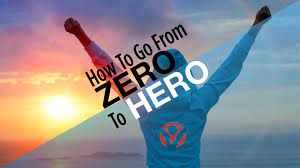 Students listen to the following explanation of its meaning. In the following link you will find an explanation about the expression “ going from zero to hero” https://www.youtube.com/watch?v=UCY7wQCf7OoThen teacher asks: Can you make one sentence with the idiom?Example: In mathematics I went from zero to hero. I get very good grades now.Teacher let’s some students give some examples.Activation of Prior KnowledgeLet us review some characteristics of heroes. Let´s watch the following video: In the following link, you will find a video about the characteristics of heroes.https://www.youtube.com/watch?v=I5UBikauIQMWhat heroic actions can you identify?Who can be a hero? Teacher agrees after listening to the students. Right! Each of us can be a hero. From the following list of actions, which ones are heroic ones, which ones are not. Why? Choose and discuss with your partners.Then teacher asks: Who is your hero? Why is he/she your hero? What made (name of person) a hero? Teacher says remember when we give our reasons we say:My mother is my hero because she works very hard for the family.My best friend is a hero because….Teacher let students listen to this video and identify who are the heroes of some children and the reasons whyIn the following  link you will find a video about characteristics of heroes: https://www.youtube.com/watch?v=B5mYnPr1ifoIn a circle teacher plays with students “hot potato”. They have to say who is their hero and why.Modeling Now we are going to learn how to describe heroic actions in past tense. When a person did a heroic action, we describe the event using past tense, for example:My grandfather is my hero because he helped me do my homework.My teacher is my hero because she was very caring when I got sick.Let us watch the following videos to review how to express ideas using the simple past tense.In the following link, you will find two videos about how to express ideas in past tense.https://www.youtube.com/watch?v=R4J0r2edHT4https://www.youtube.com/watch?v=PpQxVLqSrFISome examples of heroic actions in past tense are the following:The firefighter ran into the burning building. The young woman saved the life of her baby. ClarifyingLet’s think about three people in our community who are always making heroic actions, for example:Police officerFire fighterDoctorNurseand explain the reason why the action is heroic. After some practice, teacher asks volunteers to share some of the sentences and provides feedback to the group.Pre-teachingRoutine: Checking attendance, checking in with Ls, T posts the Essential Question and Enduring Understanding and talks with the students about both of them. T shares the class agenda, etc. on the board Warm up Teacher introduces the idiom of the week: Go from Zero to Hero.Students listen to the following explanation of its meaning. In the following link you will find an explanation about the expression “ going from zero to hero” https://www.youtube.com/watch?v=UCY7wQCf7OoThen teacher asks: Can you make one sentence with the idiom?Example: In mathematics I went from zero to hero. I get very good grades now.Teacher let’s some students give some examples.Activation of Prior KnowledgeLet us review some characteristics of heroes. Let´s watch the following video: In the following link, you will find a video about the characteristics of heroes.https://www.youtube.com/watch?v=I5UBikauIQMWhat heroic actions can you identify?Who can be a hero? Teacher agrees after listening to the students. Right! Each of us can be a hero. From the following list of actions, which ones are heroic ones, which ones are not. Why? Choose and discuss with your partners.Then teacher asks: Who is your hero? Why is he/she your hero? What made (name of person) a hero? Teacher says remember when we give our reasons we say:My mother is my hero because she works very hard for the family.My best friend is a hero because….Teacher let students listen to this video and identify who are the heroes of some children and the reasons whyIn the following  link you will find a video about characteristics of heroes: https://www.youtube.com/watch?v=B5mYnPr1ifoIn a circle teacher plays with students “hot potato”. They have to say who is their hero and why.Modeling Now we are going to learn how to describe heroic actions in past tense. When a person did a heroic action, we describe the event using past tense, for example:My grandfather is my hero because he helped me do my homework.My teacher is my hero because she was very caring when I got sick.Let us watch the following videos to review how to express ideas using the simple past tense.In the following link, you will find two videos about how to express ideas in past tense.https://www.youtube.com/watch?v=R4J0r2edHT4https://www.youtube.com/watch?v=PpQxVLqSrFISome examples of heroic actions in past tense are the following:The firefighter ran into the burning building. The young woman saved the life of her baby. ClarifyingLet’s think about three people in our community who are always making heroic actions, for example:Police officerFire fighterDoctorNurseand explain the reason why the action is heroic. After some practice, teacher asks volunteers to share some of the sentences and provides feedback to the group.Pre-teachingRoutine: Checking attendance, checking in with Ls, T posts the Essential Question and Enduring Understanding and talks with the students about both of them. T shares the class agenda, etc. on the board Warm up Teacher introduces the idiom of the week: Go from Zero to Hero.Students listen to the following explanation of its meaning. In the following link you will find an explanation about the expression “ going from zero to hero” https://www.youtube.com/watch?v=UCY7wQCf7OoThen teacher asks: Can you make one sentence with the idiom?Example: In mathematics I went from zero to hero. I get very good grades now.Teacher let’s some students give some examples.Activation of Prior KnowledgeLet us review some characteristics of heroes. Let´s watch the following video: In the following link, you will find a video about the characteristics of heroes.https://www.youtube.com/watch?v=I5UBikauIQMWhat heroic actions can you identify?Who can be a hero? Teacher agrees after listening to the students. Right! Each of us can be a hero. From the following list of actions, which ones are heroic ones, which ones are not. Why? Choose and discuss with your partners.Then teacher asks: Who is your hero? Why is he/she your hero? What made (name of person) a hero? Teacher says remember when we give our reasons we say:My mother is my hero because she works very hard for the family.My best friend is a hero because….Teacher let students listen to this video and identify who are the heroes of some children and the reasons whyIn the following  link you will find a video about characteristics of heroes: https://www.youtube.com/watch?v=B5mYnPr1ifoIn a circle teacher plays with students “hot potato”. They have to say who is their hero and why.Modeling Now we are going to learn how to describe heroic actions in past tense. When a person did a heroic action, we describe the event using past tense, for example:My grandfather is my hero because he helped me do my homework.My teacher is my hero because she was very caring when I got sick.Let us watch the following videos to review how to express ideas using the simple past tense.In the following link, you will find two videos about how to express ideas in past tense.https://www.youtube.com/watch?v=R4J0r2edHT4https://www.youtube.com/watch?v=PpQxVLqSrFISome examples of heroic actions in past tense are the following:The firefighter ran into the burning building. The young woman saved the life of her baby. ClarifyingLet’s think about three people in our community who are always making heroic actions, for example:Police officerFire fighterDoctorNurseand explain the reason why the action is heroic. After some practice, teacher asks volunteers to share some of the sentences and provides feedback to the group.Pre-teachingRoutine: Checking attendance, checking in with Ls, T posts the Essential Question and Enduring Understanding and talks with the students about both of them. T shares the class agenda, etc. on the board Warm up Teacher introduces the idiom of the week: Go from Zero to Hero.Students listen to the following explanation of its meaning. In the following link you will find an explanation about the expression “ going from zero to hero” https://www.youtube.com/watch?v=UCY7wQCf7OoThen teacher asks: Can you make one sentence with the idiom?Example: In mathematics I went from zero to hero. I get very good grades now.Teacher let’s some students give some examples.Activation of Prior KnowledgeLet us review some characteristics of heroes. Let´s watch the following video: In the following link, you will find a video about the characteristics of heroes.https://www.youtube.com/watch?v=I5UBikauIQMWhat heroic actions can you identify?Who can be a hero? Teacher agrees after listening to the students. Right! Each of us can be a hero. From the following list of actions, which ones are heroic ones, which ones are not. Why? Choose and discuss with your partners.Then teacher asks: Who is your hero? Why is he/she your hero? What made (name of person) a hero? Teacher says remember when we give our reasons we say:My mother is my hero because she works very hard for the family.My best friend is a hero because….Teacher let students listen to this video and identify who are the heroes of some children and the reasons whyIn the following  link you will find a video about characteristics of heroes: https://www.youtube.com/watch?v=B5mYnPr1ifoIn a circle teacher plays with students “hot potato”. They have to say who is their hero and why.Modeling Now we are going to learn how to describe heroic actions in past tense. When a person did a heroic action, we describe the event using past tense, for example:My grandfather is my hero because he helped me do my homework.My teacher is my hero because she was very caring when I got sick.Let us watch the following videos to review how to express ideas using the simple past tense.In the following link, you will find two videos about how to express ideas in past tense.https://www.youtube.com/watch?v=R4J0r2edHT4https://www.youtube.com/watch?v=PpQxVLqSrFISome examples of heroic actions in past tense are the following:The firefighter ran into the burning building. The young woman saved the life of her baby. ClarifyingLet’s think about three people in our community who are always making heroic actions, for example:Police officerFire fighterDoctorNurseand explain the reason why the action is heroic. After some practice, teacher asks volunteers to share some of the sentences and provides feedback to the group.Pre-teachingRoutine: Checking attendance, checking in with Ls, T posts the Essential Question and Enduring Understanding and talks with the students about both of them. T shares the class agenda, etc. on the board Warm up Teacher introduces the idiom of the week: Go from Zero to Hero.Students listen to the following explanation of its meaning. In the following link you will find an explanation about the expression “ going from zero to hero” https://www.youtube.com/watch?v=UCY7wQCf7OoThen teacher asks: Can you make one sentence with the idiom?Example: In mathematics I went from zero to hero. I get very good grades now.Teacher let’s some students give some examples.Activation of Prior KnowledgeLet us review some characteristics of heroes. Let´s watch the following video: In the following link, you will find a video about the characteristics of heroes.https://www.youtube.com/watch?v=I5UBikauIQMWhat heroic actions can you identify?Who can be a hero? Teacher agrees after listening to the students. Right! Each of us can be a hero. From the following list of actions, which ones are heroic ones, which ones are not. Why? Choose and discuss with your partners.Then teacher asks: Who is your hero? Why is he/she your hero? What made (name of person) a hero? Teacher says remember when we give our reasons we say:My mother is my hero because she works very hard for the family.My best friend is a hero because….Teacher let students listen to this video and identify who are the heroes of some children and the reasons whyIn the following  link you will find a video about characteristics of heroes: https://www.youtube.com/watch?v=B5mYnPr1ifoIn a circle teacher plays with students “hot potato”. They have to say who is their hero and why.Modeling Now we are going to learn how to describe heroic actions in past tense. When a person did a heroic action, we describe the event using past tense, for example:My grandfather is my hero because he helped me do my homework.My teacher is my hero because she was very caring when I got sick.Let us watch the following videos to review how to express ideas using the simple past tense.In the following link, you will find two videos about how to express ideas in past tense.https://www.youtube.com/watch?v=R4J0r2edHT4https://www.youtube.com/watch?v=PpQxVLqSrFISome examples of heroic actions in past tense are the following:The firefighter ran into the burning building. The young woman saved the life of her baby. ClarifyingLet’s think about three people in our community who are always making heroic actions, for example:Police officerFire fighterDoctorNurseand explain the reason why the action is heroic. After some practice, teacher asks volunteers to share some of the sentences and provides feedback to the group.40 minutesL.1.gets the main idea of a short text when read aloud clearly and slowly.L.1.1. identifies relevant information (who, what) in a short text about heroic actions when read aloud clearly and slowly.L.1.2. gets the main idea of a short text about people’s achievements and personal characteristics when read aloud clearly and slowly.L.1. get the main idea of a short text when read aloud clearly and slowly.L.1. get the main idea of a short text when read aloud clearly and slowly.L.1. get the main idea of a short text when read aloud clearly and slowly.Pre-taskTeacher shares the goal of the lesson. Teacher shows a picture of a Dingo and asks students if they know what type of animal is the one in the picture. Where does it live? What does it eat? Is it dangerous for humans?After the guessing activity, the teacher shows a map of Australia and says, this is the name of the country where Dingos are from. Dingos are Australian wild dogs. Today we are going to listen to a story about heroes. Who do you think is the hero? The dingo dog or a person?What type of heroic action do you think is involved? Select one from the following.1. Helping someone in need.2. Saving the life of a baby.3. Giving food to someone who was hungry.Students guess, share their responses and begin to get ready for the first listening.Teacher clarifies some key words before students listen to the story. In small groups or pairs, students are asked to match the following meanings with the pictures.Match the picture with the concept: (Annex 1)After they finish, as a whole class they help each other solve the vocabulary activity with the teacher´s support.Task-rehearsalStudents listen to the story as it is read aloud. Go to this link: In the following link, you will find an audio about the story of a man and a dingohttps://breakingnewsenglish.com/1904/190421-hero-dad-5l.htmlThey will listen to the story for the first time. They have to answer the following questions after listening:1. Who are the characters of the story?2. Who is the hero of the story? Why?3. What happened to the baby?Students in pairs check their answers, then as a whole class receive feedback from the teacher.Task completionStudents individually listen to the story for a second time. Then, they have to sequence the main events using numbers from 1 to 8 as they appear in the story.Students in pairs check their answers. They listen for a third time and verify that their responses are correct.Finally, students in pairs decide what the best title of the story is based on the main events. They select one from the following options and justify their response._____A Father Becomes a Hero _____A Brave Father Fights a Dingo to Rescue His Baby_____ A Dingo Almost Eats up a Baby _____People are Scared about Dingoes’ Attacks_____ Dingoes are Dangerous AnimalsJustification of selection:______________________________________________________________________________________________________________________________________________________________________________________________________
Task assessmentStudents discuss their selection as a whole class, then agree on one title for the story and receive feedback from the teacher. Post taskTrue-False. Students listen to statements about the story, and they decide if the statements are true or false. Pre-taskTeacher shares the goal of the lesson. Teacher shows a picture of a Dingo and asks students if they know what type of animal is the one in the picture. Where does it live? What does it eat? Is it dangerous for humans?After the guessing activity, the teacher shows a map of Australia and says, this is the name of the country where Dingos are from. Dingos are Australian wild dogs. Today we are going to listen to a story about heroes. Who do you think is the hero? The dingo dog or a person?What type of heroic action do you think is involved? Select one from the following.1. Helping someone in need.2. Saving the life of a baby.3. Giving food to someone who was hungry.Students guess, share their responses and begin to get ready for the first listening.Teacher clarifies some key words before students listen to the story. In small groups or pairs, students are asked to match the following meanings with the pictures.Match the picture with the concept: (Annex 1)After they finish, as a whole class they help each other solve the vocabulary activity with the teacher´s support.Task-rehearsalStudents listen to the story as it is read aloud. Go to this link: In the following link, you will find an audio about the story of a man and a dingohttps://breakingnewsenglish.com/1904/190421-hero-dad-5l.htmlThey will listen to the story for the first time. They have to answer the following questions after listening:1. Who are the characters of the story?2. Who is the hero of the story? Why?3. What happened to the baby?Students in pairs check their answers, then as a whole class receive feedback from the teacher.Task completionStudents individually listen to the story for a second time. Then, they have to sequence the main events using numbers from 1 to 8 as they appear in the story.Students in pairs check their answers. They listen for a third time and verify that their responses are correct.Finally, students in pairs decide what the best title of the story is based on the main events. They select one from the following options and justify their response._____A Father Becomes a Hero _____A Brave Father Fights a Dingo to Rescue His Baby_____ A Dingo Almost Eats up a Baby _____People are Scared about Dingoes’ Attacks_____ Dingoes are Dangerous AnimalsJustification of selection:______________________________________________________________________________________________________________________________________________________________________________________________________
Task assessmentStudents discuss their selection as a whole class, then agree on one title for the story and receive feedback from the teacher. Post taskTrue-False. Students listen to statements about the story, and they decide if the statements are true or false. Pre-taskTeacher shares the goal of the lesson. Teacher shows a picture of a Dingo and asks students if they know what type of animal is the one in the picture. Where does it live? What does it eat? Is it dangerous for humans?After the guessing activity, the teacher shows a map of Australia and says, this is the name of the country where Dingos are from. Dingos are Australian wild dogs. Today we are going to listen to a story about heroes. Who do you think is the hero? The dingo dog or a person?What type of heroic action do you think is involved? Select one from the following.1. Helping someone in need.2. Saving the life of a baby.3. Giving food to someone who was hungry.Students guess, share their responses and begin to get ready for the first listening.Teacher clarifies some key words before students listen to the story. In small groups or pairs, students are asked to match the following meanings with the pictures.Match the picture with the concept: (Annex 1)After they finish, as a whole class they help each other solve the vocabulary activity with the teacher´s support.Task-rehearsalStudents listen to the story as it is read aloud. Go to this link: In the following link, you will find an audio about the story of a man and a dingohttps://breakingnewsenglish.com/1904/190421-hero-dad-5l.htmlThey will listen to the story for the first time. They have to answer the following questions after listening:1. Who are the characters of the story?2. Who is the hero of the story? Why?3. What happened to the baby?Students in pairs check their answers, then as a whole class receive feedback from the teacher.Task completionStudents individually listen to the story for a second time. Then, they have to sequence the main events using numbers from 1 to 8 as they appear in the story.Students in pairs check their answers. They listen for a third time and verify that their responses are correct.Finally, students in pairs decide what the best title of the story is based on the main events. They select one from the following options and justify their response._____A Father Becomes a Hero _____A Brave Father Fights a Dingo to Rescue His Baby_____ A Dingo Almost Eats up a Baby _____People are Scared about Dingoes’ Attacks_____ Dingoes are Dangerous AnimalsJustification of selection:______________________________________________________________________________________________________________________________________________________________________________________________________
Task assessmentStudents discuss their selection as a whole class, then agree on one title for the story and receive feedback from the teacher. Post taskTrue-False. Students listen to statements about the story, and they decide if the statements are true or false. Pre-taskTeacher shares the goal of the lesson. Teacher shows a picture of a Dingo and asks students if they know what type of animal is the one in the picture. Where does it live? What does it eat? Is it dangerous for humans?After the guessing activity, the teacher shows a map of Australia and says, this is the name of the country where Dingos are from. Dingos are Australian wild dogs. Today we are going to listen to a story about heroes. Who do you think is the hero? The dingo dog or a person?What type of heroic action do you think is involved? Select one from the following.1. Helping someone in need.2. Saving the life of a baby.3. Giving food to someone who was hungry.Students guess, share their responses and begin to get ready for the first listening.Teacher clarifies some key words before students listen to the story. In small groups or pairs, students are asked to match the following meanings with the pictures.Match the picture with the concept: (Annex 1)After they finish, as a whole class they help each other solve the vocabulary activity with the teacher´s support.Task-rehearsalStudents listen to the story as it is read aloud. Go to this link: In the following link, you will find an audio about the story of a man and a dingohttps://breakingnewsenglish.com/1904/190421-hero-dad-5l.htmlThey will listen to the story for the first time. They have to answer the following questions after listening:1. Who are the characters of the story?2. Who is the hero of the story? Why?3. What happened to the baby?Students in pairs check their answers, then as a whole class receive feedback from the teacher.Task completionStudents individually listen to the story for a second time. Then, they have to sequence the main events using numbers from 1 to 8 as they appear in the story.Students in pairs check their answers. They listen for a third time and verify that their responses are correct.Finally, students in pairs decide what the best title of the story is based on the main events. They select one from the following options and justify their response._____A Father Becomes a Hero _____A Brave Father Fights a Dingo to Rescue His Baby_____ A Dingo Almost Eats up a Baby _____People are Scared about Dingoes’ Attacks_____ Dingoes are Dangerous AnimalsJustification of selection:______________________________________________________________________________________________________________________________________________________________________________________________________
Task assessmentStudents discuss their selection as a whole class, then agree on one title for the story and receive feedback from the teacher. Post taskTrue-False. Students listen to statements about the story, and they decide if the statements are true or false. Pre-taskTeacher shares the goal of the lesson. Teacher shows a picture of a Dingo and asks students if they know what type of animal is the one in the picture. Where does it live? What does it eat? Is it dangerous for humans?After the guessing activity, the teacher shows a map of Australia and says, this is the name of the country where Dingos are from. Dingos are Australian wild dogs. Today we are going to listen to a story about heroes. Who do you think is the hero? The dingo dog or a person?What type of heroic action do you think is involved? Select one from the following.1. Helping someone in need.2. Saving the life of a baby.3. Giving food to someone who was hungry.Students guess, share their responses and begin to get ready for the first listening.Teacher clarifies some key words before students listen to the story. In small groups or pairs, students are asked to match the following meanings with the pictures.Match the picture with the concept: (Annex 1)After they finish, as a whole class they help each other solve the vocabulary activity with the teacher´s support.Task-rehearsalStudents listen to the story as it is read aloud. Go to this link: In the following link, you will find an audio about the story of a man and a dingohttps://breakingnewsenglish.com/1904/190421-hero-dad-5l.htmlThey will listen to the story for the first time. They have to answer the following questions after listening:1. Who are the characters of the story?2. Who is the hero of the story? Why?3. What happened to the baby?Students in pairs check their answers, then as a whole class receive feedback from the teacher.Task completionStudents individually listen to the story for a second time. Then, they have to sequence the main events using numbers from 1 to 8 as they appear in the story.Students in pairs check their answers. They listen for a third time and verify that their responses are correct.Finally, students in pairs decide what the best title of the story is based on the main events. They select one from the following options and justify their response._____A Father Becomes a Hero _____A Brave Father Fights a Dingo to Rescue His Baby_____ A Dingo Almost Eats up a Baby _____People are Scared about Dingoes’ Attacks_____ Dingoes are Dangerous AnimalsJustification of selection:______________________________________________________________________________________________________________________________________________________________________________________________________
Task assessmentStudents discuss their selection as a whole class, then agree on one title for the story and receive feedback from the teacher. Post taskTrue-False. Students listen to statements about the story, and they decide if the statements are true or false. 40 minutesR.PA.4. applies knowledge of basic syllabication rules when decoding two- or three-syllable and compound words (e.g., su/per, sa/cri/fice, su/per/he/ro, com/mu/ni/ty, bra/ve/ry).R.PA.4.1. identifies syllables in two- or three-syllable and compound words.R.PA.4.2. decodes two- or three-syllable and compound words (e.g., sa/cri/fice, su/per/he/ro, com/mu/ni/ty).R.PA.4. apply knowledge of basic syllabication rules when decoding two- or three-syllable and compound words (e.g., su/per, sa/cri/fice, su/per/he/ro, com/mu/ni/ty, bra/ve/ry).R.PA.4. apply knowledge of basic syllabication rules when decoding two- or three-syllable and compound words (e.g., su/per, sa/cri/fice, su/per/he/ro, com/mu/ni/ty, bra/ve/ry).R.PA.4. apply knowledge of basic syllabication rules when decoding two- or three-syllable and compound words (e.g., su/per, sa/cri/fice, su/per/he/ro, com/mu/ni/ty, bra/ve/ry).Pre-taskAs a form of activating prior knowledge, teacher asks students to make a list of words that they know that have one syllable, two syllables or three syllables. Teacher asks students to pronounce the words that they generated and clap as they count the number of syllables in each word.Then, teacher shares the goal of the lesson, emphasizing that the lesson will focus on decoding compound words.They listen to the song:  It is Fun to Make New Words 1: In this link you will find a video about how to make new words in English https://www.youtube.com/watch?v=a6Fyu2w2Pi8Then, using TPR, they sing the song using their hands to show how compound words are created. Teacher asks them: What are compound words?What are some examples?Teacher let students participate actively.Then teacher clarifies the concept using the following video: In the following link, you will find a video about compound wordshttps://www.youtube.com/watch?v=JUpt0fi9kwsTask-rehearsalStudents read the sentences and identify the compound words they find by circling them. (Annex 2)Students check the responses in pairs. Teacher provides feedback.Task completionIn pairs, students circle compound words in sentences. Then, students read multisyllabic words. They identify the one that are compound words. They decide the number of syllables they have.(Annex 3)Finally, students complete the sentences with the compound words that best complete itTask assessment. When students finish, they participate in peer assessment. They also receive feedback from the teacher.Post taskStudents decode compound words including two and three syllable words by blending two words into a compound word.Pre-taskAs a form of activating prior knowledge, teacher asks students to make a list of words that they know that have one syllable, two syllables or three syllables. Teacher asks students to pronounce the words that they generated and clap as they count the number of syllables in each word.Then, teacher shares the goal of the lesson, emphasizing that the lesson will focus on decoding compound words.They listen to the song:  It is Fun to Make New Words 1: In this link you will find a video about how to make new words in English https://www.youtube.com/watch?v=a6Fyu2w2Pi8Then, using TPR, they sing the song using their hands to show how compound words are created. Teacher asks them: What are compound words?What are some examples?Teacher let students participate actively.Then teacher clarifies the concept using the following video: In the following link, you will find a video about compound wordshttps://www.youtube.com/watch?v=JUpt0fi9kwsTask-rehearsalStudents read the sentences and identify the compound words they find by circling them. (Annex 2)Students check the responses in pairs. Teacher provides feedback.Task completionIn pairs, students circle compound words in sentences. Then, students read multisyllabic words. They identify the one that are compound words. They decide the number of syllables they have.(Annex 3)Finally, students complete the sentences with the compound words that best complete itTask assessment. When students finish, they participate in peer assessment. They also receive feedback from the teacher.Post taskStudents decode compound words including two and three syllable words by blending two words into a compound word.Pre-taskAs a form of activating prior knowledge, teacher asks students to make a list of words that they know that have one syllable, two syllables or three syllables. Teacher asks students to pronounce the words that they generated and clap as they count the number of syllables in each word.Then, teacher shares the goal of the lesson, emphasizing that the lesson will focus on decoding compound words.They listen to the song:  It is Fun to Make New Words 1: In this link you will find a video about how to make new words in English https://www.youtube.com/watch?v=a6Fyu2w2Pi8Then, using TPR, they sing the song using their hands to show how compound words are created. Teacher asks them: What are compound words?What are some examples?Teacher let students participate actively.Then teacher clarifies the concept using the following video: In the following link, you will find a video about compound wordshttps://www.youtube.com/watch?v=JUpt0fi9kwsTask-rehearsalStudents read the sentences and identify the compound words they find by circling them. (Annex 2)Students check the responses in pairs. Teacher provides feedback.Task completionIn pairs, students circle compound words in sentences. Then, students read multisyllabic words. They identify the one that are compound words. They decide the number of syllables they have.(Annex 3)Finally, students complete the sentences with the compound words that best complete itTask assessment. When students finish, they participate in peer assessment. They also receive feedback from the teacher.Post taskStudents decode compound words including two and three syllable words by blending two words into a compound word.Pre-taskAs a form of activating prior knowledge, teacher asks students to make a list of words that they know that have one syllable, two syllables or three syllables. Teacher asks students to pronounce the words that they generated and clap as they count the number of syllables in each word.Then, teacher shares the goal of the lesson, emphasizing that the lesson will focus on decoding compound words.They listen to the song:  It is Fun to Make New Words 1: In this link you will find a video about how to make new words in English https://www.youtube.com/watch?v=a6Fyu2w2Pi8Then, using TPR, they sing the song using their hands to show how compound words are created. Teacher asks them: What are compound words?What are some examples?Teacher let students participate actively.Then teacher clarifies the concept using the following video: In the following link, you will find a video about compound wordshttps://www.youtube.com/watch?v=JUpt0fi9kwsTask-rehearsalStudents read the sentences and identify the compound words they find by circling them. (Annex 2)Students check the responses in pairs. Teacher provides feedback.Task completionIn pairs, students circle compound words in sentences. Then, students read multisyllabic words. They identify the one that are compound words. They decide the number of syllables they have.(Annex 3)Finally, students complete the sentences with the compound words that best complete itTask assessment. When students finish, they participate in peer assessment. They also receive feedback from the teacher.Post taskStudents decode compound words including two and three syllable words by blending two words into a compound word.Pre-taskAs a form of activating prior knowledge, teacher asks students to make a list of words that they know that have one syllable, two syllables or three syllables. Teacher asks students to pronounce the words that they generated and clap as they count the number of syllables in each word.Then, teacher shares the goal of the lesson, emphasizing that the lesson will focus on decoding compound words.They listen to the song:  It is Fun to Make New Words 1: In this link you will find a video about how to make new words in English https://www.youtube.com/watch?v=a6Fyu2w2Pi8Then, using TPR, they sing the song using their hands to show how compound words are created. Teacher asks them: What are compound words?What are some examples?Teacher let students participate actively.Then teacher clarifies the concept using the following video: In the following link, you will find a video about compound wordshttps://www.youtube.com/watch?v=JUpt0fi9kwsTask-rehearsalStudents read the sentences and identify the compound words they find by circling them. (Annex 2)Students check the responses in pairs. Teacher provides feedback.Task completionIn pairs, students circle compound words in sentences. Then, students read multisyllabic words. They identify the one that are compound words. They decide the number of syllables they have.(Annex 3)Finally, students complete the sentences with the compound words that best complete itTask assessment. When students finish, they participate in peer assessment. They also receive feedback from the teacher.Post taskStudents decode compound words including two and three syllable words by blending two words into a compound word.40 minutesSP.1. provides a short, simple account of something experienced.SP.1.1. lists a series of events related to heroic actions.   SP.1.2. describes a past heroic experience in a short, simple way.SI.1. provide some information concerning special or famous people.SI.1. provide some information concerning special or famous people.SI.1. provide some information concerning special or famous people.Pre-taskTeacher shares the goal of the lesson. Then teacher asks students:What makes someone a hero? Listen to these people talking about the best qualities a hero should have.In the following link, you will find a video about people talking of heroes and their main characteristics.https://www.youtube.com/watch?v=JtCrncJBEwgFrom the following heroic actions mentioned, select three that you like the most and share it with your partner.A person with integrity, he/she is doing the right thing when nobody is looking.A person that step up because is the right thing to do.A brave person who tries to protect others.A person that gives up his/her freedom for your freedom and for your safety.A person that does whatever it takes to help another.A person that sacrifices for others or for the nation.Who is your hero? Your mother, your father, your brother? Would you like to be a hero? Where? In the house? In the school?  In the community? How?How can you become a hero?First, I can help my classmates. Then, I can help my teacher. Finally, I can help people in my communityI must study hard. I must be kind to people.Teacher emphasizes the use of the modal word “must and can” and the connecting words to explain how a person can become hero.Task-rehearsalThe teacher provides students the following task.You want to be a hero in your community, school or home. Think about five heroic actions that you can do to make the lives of people around you better and write them down. Then, using illustrations or cutouts describe each of your actions using simple sentences like…First I can…Second I can…Third, I must…Using your pictures, describe your plan to a partner and a family member.Task completionTeacher presents the following situation to the students. You will participate in a Ted Talk show where you will tell people what you did to become a community hero.  You will do the following:Greet everyoneSay your nameTell people what kind of hero you areTell people 5 heroic actions you did to become a hero.Use connecting words like: First, second, thirdRehearse with a partner.Tell your story to the class using past tenseRemember some verbs in past time:Task assessmentStudents participate in process of self and peer assessment. Then after that, they receive feedback from the teacher.Self-assessment checklistPeer-assessment checklistPost taskStudents in small groups, select the three most important actions and advises they would give someone to become a hero. Make sure to use: First, Second and Third to give your opinion. They share their ideas and the class as a whole votes for the best advice. Pre-taskTeacher shares the goal of the lesson. Then teacher asks students:What makes someone a hero? Listen to these people talking about the best qualities a hero should have.In the following link, you will find a video about people talking of heroes and their main characteristics.https://www.youtube.com/watch?v=JtCrncJBEwgFrom the following heroic actions mentioned, select three that you like the most and share it with your partner.A person with integrity, he/she is doing the right thing when nobody is looking.A person that step up because is the right thing to do.A brave person who tries to protect others.A person that gives up his/her freedom for your freedom and for your safety.A person that does whatever it takes to help another.A person that sacrifices for others or for the nation.Who is your hero? Your mother, your father, your brother? Would you like to be a hero? Where? In the house? In the school?  In the community? How?How can you become a hero?First, I can help my classmates. Then, I can help my teacher. Finally, I can help people in my communityI must study hard. I must be kind to people.Teacher emphasizes the use of the modal word “must and can” and the connecting words to explain how a person can become hero.Task-rehearsalThe teacher provides students the following task.You want to be a hero in your community, school or home. Think about five heroic actions that you can do to make the lives of people around you better and write them down. Then, using illustrations or cutouts describe each of your actions using simple sentences like…First I can…Second I can…Third, I must…Using your pictures, describe your plan to a partner and a family member.Task completionTeacher presents the following situation to the students. You will participate in a Ted Talk show where you will tell people what you did to become a community hero.  You will do the following:Greet everyoneSay your nameTell people what kind of hero you areTell people 5 heroic actions you did to become a hero.Use connecting words like: First, second, thirdRehearse with a partner.Tell your story to the class using past tenseRemember some verbs in past time:Task assessmentStudents participate in process of self and peer assessment. Then after that, they receive feedback from the teacher.Self-assessment checklistPeer-assessment checklistPost taskStudents in small groups, select the three most important actions and advises they would give someone to become a hero. Make sure to use: First, Second and Third to give your opinion. They share their ideas and the class as a whole votes for the best advice. Pre-taskTeacher shares the goal of the lesson. Then teacher asks students:What makes someone a hero? Listen to these people talking about the best qualities a hero should have.In the following link, you will find a video about people talking of heroes and their main characteristics.https://www.youtube.com/watch?v=JtCrncJBEwgFrom the following heroic actions mentioned, select three that you like the most and share it with your partner.A person with integrity, he/she is doing the right thing when nobody is looking.A person that step up because is the right thing to do.A brave person who tries to protect others.A person that gives up his/her freedom for your freedom and for your safety.A person that does whatever it takes to help another.A person that sacrifices for others or for the nation.Who is your hero? Your mother, your father, your brother? Would you like to be a hero? Where? In the house? In the school?  In the community? How?How can you become a hero?First, I can help my classmates. Then, I can help my teacher. Finally, I can help people in my communityI must study hard. I must be kind to people.Teacher emphasizes the use of the modal word “must and can” and the connecting words to explain how a person can become hero.Task-rehearsalThe teacher provides students the following task.You want to be a hero in your community, school or home. Think about five heroic actions that you can do to make the lives of people around you better and write them down. Then, using illustrations or cutouts describe each of your actions using simple sentences like…First I can…Second I can…Third, I must…Using your pictures, describe your plan to a partner and a family member.Task completionTeacher presents the following situation to the students. You will participate in a Ted Talk show where you will tell people what you did to become a community hero.  You will do the following:Greet everyoneSay your nameTell people what kind of hero you areTell people 5 heroic actions you did to become a hero.Use connecting words like: First, second, thirdRehearse with a partner.Tell your story to the class using past tenseRemember some verbs in past time:Task assessmentStudents participate in process of self and peer assessment. Then after that, they receive feedback from the teacher.Self-assessment checklistPeer-assessment checklistPost taskStudents in small groups, select the three most important actions and advises they would give someone to become a hero. Make sure to use: First, Second and Third to give your opinion. They share their ideas and the class as a whole votes for the best advice. Pre-taskTeacher shares the goal of the lesson. Then teacher asks students:What makes someone a hero? Listen to these people talking about the best qualities a hero should have.In the following link, you will find a video about people talking of heroes and their main characteristics.https://www.youtube.com/watch?v=JtCrncJBEwgFrom the following heroic actions mentioned, select three that you like the most and share it with your partner.A person with integrity, he/she is doing the right thing when nobody is looking.A person that step up because is the right thing to do.A brave person who tries to protect others.A person that gives up his/her freedom for your freedom and for your safety.A person that does whatever it takes to help another.A person that sacrifices for others or for the nation.Who is your hero? Your mother, your father, your brother? Would you like to be a hero? Where? In the house? In the school?  In the community? How?How can you become a hero?First, I can help my classmates. Then, I can help my teacher. Finally, I can help people in my communityI must study hard. I must be kind to people.Teacher emphasizes the use of the modal word “must and can” and the connecting words to explain how a person can become hero.Task-rehearsalThe teacher provides students the following task.You want to be a hero in your community, school or home. Think about five heroic actions that you can do to make the lives of people around you better and write them down. Then, using illustrations or cutouts describe each of your actions using simple sentences like…First I can…Second I can…Third, I must…Using your pictures, describe your plan to a partner and a family member.Task completionTeacher presents the following situation to the students. You will participate in a Ted Talk show where you will tell people what you did to become a community hero.  You will do the following:Greet everyoneSay your nameTell people what kind of hero you areTell people 5 heroic actions you did to become a hero.Use connecting words like: First, second, thirdRehearse with a partner.Tell your story to the class using past tenseRemember some verbs in past time:Task assessmentStudents participate in process of self and peer assessment. Then after that, they receive feedback from the teacher.Self-assessment checklistPeer-assessment checklistPost taskStudents in small groups, select the three most important actions and advises they would give someone to become a hero. Make sure to use: First, Second and Third to give your opinion. They share their ideas and the class as a whole votes for the best advice. Pre-taskTeacher shares the goal of the lesson. Then teacher asks students:What makes someone a hero? Listen to these people talking about the best qualities a hero should have.In the following link, you will find a video about people talking of heroes and their main characteristics.https://www.youtube.com/watch?v=JtCrncJBEwgFrom the following heroic actions mentioned, select three that you like the most and share it with your partner.A person with integrity, he/she is doing the right thing when nobody is looking.A person that step up because is the right thing to do.A brave person who tries to protect others.A person that gives up his/her freedom for your freedom and for your safety.A person that does whatever it takes to help another.A person that sacrifices for others or for the nation.Who is your hero? Your mother, your father, your brother? Would you like to be a hero? Where? In the house? In the school?  In the community? How?How can you become a hero?First, I can help my classmates. Then, I can help my teacher. Finally, I can help people in my communityI must study hard. I must be kind to people.Teacher emphasizes the use of the modal word “must and can” and the connecting words to explain how a person can become hero.Task-rehearsalThe teacher provides students the following task.You want to be a hero in your community, school or home. Think about five heroic actions that you can do to make the lives of people around you better and write them down. Then, using illustrations or cutouts describe each of your actions using simple sentences like…First I can…Second I can…Third, I must…Using your pictures, describe your plan to a partner and a family member.Task completionTeacher presents the following situation to the students. You will participate in a Ted Talk show where you will tell people what you did to become a community hero.  You will do the following:Greet everyoneSay your nameTell people what kind of hero you areTell people 5 heroic actions you did to become a hero.Use connecting words like: First, second, thirdRehearse with a partner.Tell your story to the class using past tenseRemember some verbs in past time:Task assessmentStudents participate in process of self and peer assessment. Then after that, they receive feedback from the teacher.Self-assessment checklistPeer-assessment checklistPost taskStudents in small groups, select the three most important actions and advises they would give someone to become a hero. Make sure to use: First, Second and Third to give your opinion. They share their ideas and the class as a whole votes for the best advice. 40 minutesW.2. describes various aspects of life and achievements of different types of heroes.W.2.1. brainstorms various aspects of life and achievements of different types of heroes.W.1.2. makes an outline to organize the main ideas about the characteristics and actions of different types of heroes.W.2.2. writes a draft of text/paragraph that describes various aspects of life and achievements of different types of heroes.W.2.3. edits the draft by checking use of capitalization, punctuation, grammar and spelling.W.2. describe various aspects of life and achievements of different types of heroes. Can include concrete details such as what, where, and when.W.2. describe various aspects of life and achievements of different types of heroes. Can include concrete details such as what, where, and when.W.2. describe various aspects of life and achievements of different types of heroes. Can include concrete details such as what, where, and when.Pre-taskTeacher shares de goal of the lesson.  Teacher shares with the students some achievements of his/her favorite hero.                                          My mother is my heroThis is my hero. She is my mother. She is the best person in the world for me…Teacher shows students a way to organize ideas when writing about a person one admires a lot or one considers a hero.Task-rehearsalThe teacher asks, do you have a person you admire too much? A person you consider your hero. What are this person´s qualities? What does this person look like? What can this person do?Task: Your best friend in Australia wants to know if you have a hero or superhero in your life. He wants to know what the main qualities of this person are, what his /her physical characteristics are, and what his /her abilities are. Write a short description you can send to your friend by e-mail including a picture.In order to respond to your friend’s request, do the following:Choose your hero. Write his/her name.Select a picture o make a drawing of this person.Brainstorm ideas about your hero. Include the following: personal qualities, physical characteristics, abilities.Make an outline using and the following chart as a guide.Task completionThe students using the outline developed before begin writing a draft of a short text in the form of an e-mail to a friend of a maximum of 12 lines. The task to accomplish include the following elements:Begin the message with a greeting.Write a short introductory sentence highlighting the purpose of the message.Describe your hero in regards to personal qualities, physical characteristics.Conclude your short paragraph asking a question to your friend.Say good-bye.Once students have finished their short paragraph, they edit the text for spelling, punctuation, capitals and grammar.Task assessmentOnce students finish writing their piece of writing, they participate in a process of self and peer assessment. In pairs, they check punctuation, capitalization, grammar and spelling in each text. The teacher also provides feedback. Teacher creates a mural where all students share their work. Writing Self-assessment checklistWriting  Peer-assessment checklistPost taskBe a hero. Students, in pairs, identify three ways in which they can be heroes in their house, at school and in the community, and they discuss three ways in which they can do it. They vote for one of the three, and they create a brochure to advertise their idea. The brochure will have the key idea or title and three advices to make it happen.  Pre-taskTeacher shares de goal of the lesson.  Teacher shares with the students some achievements of his/her favorite hero.                                          My mother is my heroThis is my hero. She is my mother. She is the best person in the world for me…Teacher shows students a way to organize ideas when writing about a person one admires a lot or one considers a hero.Task-rehearsalThe teacher asks, do you have a person you admire too much? A person you consider your hero. What are this person´s qualities? What does this person look like? What can this person do?Task: Your best friend in Australia wants to know if you have a hero or superhero in your life. He wants to know what the main qualities of this person are, what his /her physical characteristics are, and what his /her abilities are. Write a short description you can send to your friend by e-mail including a picture.In order to respond to your friend’s request, do the following:Choose your hero. Write his/her name.Select a picture o make a drawing of this person.Brainstorm ideas about your hero. Include the following: personal qualities, physical characteristics, abilities.Make an outline using and the following chart as a guide.Task completionThe students using the outline developed before begin writing a draft of a short text in the form of an e-mail to a friend of a maximum of 12 lines. The task to accomplish include the following elements:Begin the message with a greeting.Write a short introductory sentence highlighting the purpose of the message.Describe your hero in regards to personal qualities, physical characteristics.Conclude your short paragraph asking a question to your friend.Say good-bye.Once students have finished their short paragraph, they edit the text for spelling, punctuation, capitals and grammar.Task assessmentOnce students finish writing their piece of writing, they participate in a process of self and peer assessment. In pairs, they check punctuation, capitalization, grammar and spelling in each text. The teacher also provides feedback. Teacher creates a mural where all students share their work. Writing Self-assessment checklistWriting  Peer-assessment checklistPost taskBe a hero. Students, in pairs, identify three ways in which they can be heroes in their house, at school and in the community, and they discuss three ways in which they can do it. They vote for one of the three, and they create a brochure to advertise their idea. The brochure will have the key idea or title and three advices to make it happen.  Pre-taskTeacher shares de goal of the lesson.  Teacher shares with the students some achievements of his/her favorite hero.                                          My mother is my heroThis is my hero. She is my mother. She is the best person in the world for me…Teacher shows students a way to organize ideas when writing about a person one admires a lot or one considers a hero.Task-rehearsalThe teacher asks, do you have a person you admire too much? A person you consider your hero. What are this person´s qualities? What does this person look like? What can this person do?Task: Your best friend in Australia wants to know if you have a hero or superhero in your life. He wants to know what the main qualities of this person are, what his /her physical characteristics are, and what his /her abilities are. Write a short description you can send to your friend by e-mail including a picture.In order to respond to your friend’s request, do the following:Choose your hero. Write his/her name.Select a picture o make a drawing of this person.Brainstorm ideas about your hero. Include the following: personal qualities, physical characteristics, abilities.Make an outline using and the following chart as a guide.Task completionThe students using the outline developed before begin writing a draft of a short text in the form of an e-mail to a friend of a maximum of 12 lines. The task to accomplish include the following elements:Begin the message with a greeting.Write a short introductory sentence highlighting the purpose of the message.Describe your hero in regards to personal qualities, physical characteristics.Conclude your short paragraph asking a question to your friend.Say good-bye.Once students have finished their short paragraph, they edit the text for spelling, punctuation, capitals and grammar.Task assessmentOnce students finish writing their piece of writing, they participate in a process of self and peer assessment. In pairs, they check punctuation, capitalization, grammar and spelling in each text. The teacher also provides feedback. Teacher creates a mural where all students share their work. Writing Self-assessment checklistWriting  Peer-assessment checklistPost taskBe a hero. Students, in pairs, identify three ways in which they can be heroes in their house, at school and in the community, and they discuss three ways in which they can do it. They vote for one of the three, and they create a brochure to advertise their idea. The brochure will have the key idea or title and three advices to make it happen.  Pre-taskTeacher shares de goal of the lesson.  Teacher shares with the students some achievements of his/her favorite hero.                                          My mother is my heroThis is my hero. She is my mother. She is the best person in the world for me…Teacher shows students a way to organize ideas when writing about a person one admires a lot or one considers a hero.Task-rehearsalThe teacher asks, do you have a person you admire too much? A person you consider your hero. What are this person´s qualities? What does this person look like? What can this person do?Task: Your best friend in Australia wants to know if you have a hero or superhero in your life. He wants to know what the main qualities of this person are, what his /her physical characteristics are, and what his /her abilities are. Write a short description you can send to your friend by e-mail including a picture.In order to respond to your friend’s request, do the following:Choose your hero. Write his/her name.Select a picture o make a drawing of this person.Brainstorm ideas about your hero. Include the following: personal qualities, physical characteristics, abilities.Make an outline using and the following chart as a guide.Task completionThe students using the outline developed before begin writing a draft of a short text in the form of an e-mail to a friend of a maximum of 12 lines. The task to accomplish include the following elements:Begin the message with a greeting.Write a short introductory sentence highlighting the purpose of the message.Describe your hero in regards to personal qualities, physical characteristics.Conclude your short paragraph asking a question to your friend.Say good-bye.Once students have finished their short paragraph, they edit the text for spelling, punctuation, capitals and grammar.Task assessmentOnce students finish writing their piece of writing, they participate in a process of self and peer assessment. In pairs, they check punctuation, capitalization, grammar and spelling in each text. The teacher also provides feedback. Teacher creates a mural where all students share their work. Writing Self-assessment checklistWriting  Peer-assessment checklistPost taskBe a hero. Students, in pairs, identify three ways in which they can be heroes in their house, at school and in the community, and they discuss three ways in which they can do it. They vote for one of the three, and they create a brochure to advertise their idea. The brochure will have the key idea or title and three advices to make it happen.  Pre-taskTeacher shares de goal of the lesson.  Teacher shares with the students some achievements of his/her favorite hero.                                          My mother is my heroThis is my hero. She is my mother. She is the best person in the world for me…Teacher shows students a way to organize ideas when writing about a person one admires a lot or one considers a hero.Task-rehearsalThe teacher asks, do you have a person you admire too much? A person you consider your hero. What are this person´s qualities? What does this person look like? What can this person do?Task: Your best friend in Australia wants to know if you have a hero or superhero in your life. He wants to know what the main qualities of this person are, what his /her physical characteristics are, and what his /her abilities are. Write a short description you can send to your friend by e-mail including a picture.In order to respond to your friend’s request, do the following:Choose your hero. Write his/her name.Select a picture o make a drawing of this person.Brainstorm ideas about your hero. Include the following: personal qualities, physical characteristics, abilities.Make an outline using and the following chart as a guide.Task completionThe students using the outline developed before begin writing a draft of a short text in the form of an e-mail to a friend of a maximum of 12 lines. The task to accomplish include the following elements:Begin the message with a greeting.Write a short introductory sentence highlighting the purpose of the message.Describe your hero in regards to personal qualities, physical characteristics.Conclude your short paragraph asking a question to your friend.Say good-bye.Once students have finished their short paragraph, they edit the text for spelling, punctuation, capitals and grammar.Task assessmentOnce students finish writing their piece of writing, they participate in a process of self and peer assessment. In pairs, they check punctuation, capitalization, grammar and spelling in each text. The teacher also provides feedback. Teacher creates a mural where all students share their work. Writing Self-assessment checklistWriting  Peer-assessment checklistPost taskBe a hero. Students, in pairs, identify three ways in which they can be heroes in their house, at school and in the community, and they discuss three ways in which they can do it. They vote for one of the three, and they create a brochure to advertise their idea. The brochure will have the key idea or title and three advices to make it happen.  40 minutesIntegrated Mini-ProjectIntegrated Mini-ProjectIntegrated Mini-ProjectIntegrated Mini-ProjectIntegrated Mini-ProjectIntegrated Mini-ProjectIntegrated Mini-ProjectIntegrated Mini-ProjectIntegrated Mini-ProjectTimeSome ideas to develop the mini project: 1. Planning and creating collaboratively an ideal super hero to take care of a community problem (including characteristics and actions on how the hero would be “making a difference” and “changing or improving people´s lives”). Rehearsing and Participating in an oral presentation to the whole class.2. Planning and Creating a digital comic book /Rehearsing and participating in an oral exchange of the story to the class. Participating in self and co- assessment using technically designed instruments.3. Super Hero Convention: Planning. In groups of 5, students are all super heroes. They will organize a Super Hero Convention. Creating. They have to prepare a brochure or poster to tell about the event and the super heroes who will be there. Rehearsing. Each hero practices how to introduce him/herself. They all have to ask other super heroes questions. Participating. And they all together have to organize themselves to narrate a heroic event in which they all participated. For example, the final battle against Thanos in the Avengers. A variation for this activity is that they act out super heroes that were not included in the unit. For that, students will need new readings or access to technology to do some research. 4. Famous People Press Conference: Planning. In groups of 5 students, 4 of them are famous people and one of them is a reporter. Creating. Students wear costumes and pretend that they are famous people. They are all sitting at a round table. Rehearsing. They sit down in pairs to play their role with a partner before beginning the show. Participating. The moderator will ask all of the famous people questions about their achievements, an important past event in which they participated, personal characteristics and so on. 5. Super Heroes Reader’s Theater: Planning. In groups of 5 students, they will organize themselves to write down a very short, simple script that one or two of them will read aloud. Creating. Students write the script of the story.  Rehearsing. The other classmates will act out the scenes and talk when necessary. They have to include questions for the characters to ask, heroic actions for them to do, comparisons and narration of past heroic events. Participating. Students act out the play for the whole class. Note: You can use a similar variation with famous people. Some ideas to develop the mini project: 1. Planning and creating collaboratively an ideal super hero to take care of a community problem (including characteristics and actions on how the hero would be “making a difference” and “changing or improving people´s lives”). Rehearsing and Participating in an oral presentation to the whole class.2. Planning and Creating a digital comic book /Rehearsing and participating in an oral exchange of the story to the class. Participating in self and co- assessment using technically designed instruments.3. Super Hero Convention: Planning. In groups of 5, students are all super heroes. They will organize a Super Hero Convention. Creating. They have to prepare a brochure or poster to tell about the event and the super heroes who will be there. Rehearsing. Each hero practices how to introduce him/herself. They all have to ask other super heroes questions. Participating. And they all together have to organize themselves to narrate a heroic event in which they all participated. For example, the final battle against Thanos in the Avengers. A variation for this activity is that they act out super heroes that were not included in the unit. For that, students will need new readings or access to technology to do some research. 4. Famous People Press Conference: Planning. In groups of 5 students, 4 of them are famous people and one of them is a reporter. Creating. Students wear costumes and pretend that they are famous people. They are all sitting at a round table. Rehearsing. They sit down in pairs to play their role with a partner before beginning the show. Participating. The moderator will ask all of the famous people questions about their achievements, an important past event in which they participated, personal characteristics and so on. 5. Super Heroes Reader’s Theater: Planning. In groups of 5 students, they will organize themselves to write down a very short, simple script that one or two of them will read aloud. Creating. Students write the script of the story.  Rehearsing. The other classmates will act out the scenes and talk when necessary. They have to include questions for the characters to ask, heroic actions for them to do, comparisons and narration of past heroic events. Participating. Students act out the play for the whole class. Note: You can use a similar variation with famous people. Some ideas to develop the mini project: 1. Planning and creating collaboratively an ideal super hero to take care of a community problem (including characteristics and actions on how the hero would be “making a difference” and “changing or improving people´s lives”). Rehearsing and Participating in an oral presentation to the whole class.2. Planning and Creating a digital comic book /Rehearsing and participating in an oral exchange of the story to the class. Participating in self and co- assessment using technically designed instruments.3. Super Hero Convention: Planning. In groups of 5, students are all super heroes. They will organize a Super Hero Convention. Creating. They have to prepare a brochure or poster to tell about the event and the super heroes who will be there. Rehearsing. Each hero practices how to introduce him/herself. They all have to ask other super heroes questions. Participating. And they all together have to organize themselves to narrate a heroic event in which they all participated. For example, the final battle against Thanos in the Avengers. A variation for this activity is that they act out super heroes that were not included in the unit. For that, students will need new readings or access to technology to do some research. 4. Famous People Press Conference: Planning. In groups of 5 students, 4 of them are famous people and one of them is a reporter. Creating. Students wear costumes and pretend that they are famous people. They are all sitting at a round table. Rehearsing. They sit down in pairs to play their role with a partner before beginning the show. Participating. The moderator will ask all of the famous people questions about their achievements, an important past event in which they participated, personal characteristics and so on. 5. Super Heroes Reader’s Theater: Planning. In groups of 5 students, they will organize themselves to write down a very short, simple script that one or two of them will read aloud. Creating. Students write the script of the story.  Rehearsing. The other classmates will act out the scenes and talk when necessary. They have to include questions for the characters to ask, heroic actions for them to do, comparisons and narration of past heroic events. Participating. Students act out the play for the whole class. Note: You can use a similar variation with famous people. Some ideas to develop the mini project: 1. Planning and creating collaboratively an ideal super hero to take care of a community problem (including characteristics and actions on how the hero would be “making a difference” and “changing or improving people´s lives”). Rehearsing and Participating in an oral presentation to the whole class.2. Planning and Creating a digital comic book /Rehearsing and participating in an oral exchange of the story to the class. Participating in self and co- assessment using technically designed instruments.3. Super Hero Convention: Planning. In groups of 5, students are all super heroes. They will organize a Super Hero Convention. Creating. They have to prepare a brochure or poster to tell about the event and the super heroes who will be there. Rehearsing. Each hero practices how to introduce him/herself. They all have to ask other super heroes questions. Participating. And they all together have to organize themselves to narrate a heroic event in which they all participated. For example, the final battle against Thanos in the Avengers. A variation for this activity is that they act out super heroes that were not included in the unit. For that, students will need new readings or access to technology to do some research. 4. Famous People Press Conference: Planning. In groups of 5 students, 4 of them are famous people and one of them is a reporter. Creating. Students wear costumes and pretend that they are famous people. They are all sitting at a round table. Rehearsing. They sit down in pairs to play their role with a partner before beginning the show. Participating. The moderator will ask all of the famous people questions about their achievements, an important past event in which they participated, personal characteristics and so on. 5. Super Heroes Reader’s Theater: Planning. In groups of 5 students, they will organize themselves to write down a very short, simple script that one or two of them will read aloud. Creating. Students write the script of the story.  Rehearsing. The other classmates will act out the scenes and talk when necessary. They have to include questions for the characters to ask, heroic actions for them to do, comparisons and narration of past heroic events. Participating. Students act out the play for the whole class. Note: You can use a similar variation with famous people. Some ideas to develop the mini project: 1. Planning and creating collaboratively an ideal super hero to take care of a community problem (including characteristics and actions on how the hero would be “making a difference” and “changing or improving people´s lives”). Rehearsing and Participating in an oral presentation to the whole class.2. Planning and Creating a digital comic book /Rehearsing and participating in an oral exchange of the story to the class. Participating in self and co- assessment using technically designed instruments.3. Super Hero Convention: Planning. In groups of 5, students are all super heroes. They will organize a Super Hero Convention. Creating. They have to prepare a brochure or poster to tell about the event and the super heroes who will be there. Rehearsing. Each hero practices how to introduce him/herself. They all have to ask other super heroes questions. Participating. And they all together have to organize themselves to narrate a heroic event in which they all participated. For example, the final battle against Thanos in the Avengers. A variation for this activity is that they act out super heroes that were not included in the unit. For that, students will need new readings or access to technology to do some research. 4. Famous People Press Conference: Planning. In groups of 5 students, 4 of them are famous people and one of them is a reporter. Creating. Students wear costumes and pretend that they are famous people. They are all sitting at a round table. Rehearsing. They sit down in pairs to play their role with a partner before beginning the show. Participating. The moderator will ask all of the famous people questions about their achievements, an important past event in which they participated, personal characteristics and so on. 5. Super Heroes Reader’s Theater: Planning. In groups of 5 students, they will organize themselves to write down a very short, simple script that one or two of them will read aloud. Creating. Students write the script of the story.  Rehearsing. The other classmates will act out the scenes and talk when necessary. They have to include questions for the characters to ask, heroic actions for them to do, comparisons and narration of past heroic events. Participating. Students act out the play for the whole class. Note: You can use a similar variation with famous people. Some ideas to develop the mini project: 1. Planning and creating collaboratively an ideal super hero to take care of a community problem (including characteristics and actions on how the hero would be “making a difference” and “changing or improving people´s lives”). Rehearsing and Participating in an oral presentation to the whole class.2. Planning and Creating a digital comic book /Rehearsing and participating in an oral exchange of the story to the class. Participating in self and co- assessment using technically designed instruments.3. Super Hero Convention: Planning. In groups of 5, students are all super heroes. They will organize a Super Hero Convention. Creating. They have to prepare a brochure or poster to tell about the event and the super heroes who will be there. Rehearsing. Each hero practices how to introduce him/herself. They all have to ask other super heroes questions. Participating. And they all together have to organize themselves to narrate a heroic event in which they all participated. For example, the final battle against Thanos in the Avengers. A variation for this activity is that they act out super heroes that were not included in the unit. For that, students will need new readings or access to technology to do some research. 4. Famous People Press Conference: Planning. In groups of 5 students, 4 of them are famous people and one of them is a reporter. Creating. Students wear costumes and pretend that they are famous people. They are all sitting at a round table. Rehearsing. They sit down in pairs to play their role with a partner before beginning the show. Participating. The moderator will ask all of the famous people questions about their achievements, an important past event in which they participated, personal characteristics and so on. 5. Super Heroes Reader’s Theater: Planning. In groups of 5 students, they will organize themselves to write down a very short, simple script that one or two of them will read aloud. Creating. Students write the script of the story.  Rehearsing. The other classmates will act out the scenes and talk when necessary. They have to include questions for the characters to ask, heroic actions for them to do, comparisons and narration of past heroic events. Participating. Students act out the play for the whole class. Note: You can use a similar variation with famous people. Some ideas to develop the mini project: 1. Planning and creating collaboratively an ideal super hero to take care of a community problem (including characteristics and actions on how the hero would be “making a difference” and “changing or improving people´s lives”). Rehearsing and Participating in an oral presentation to the whole class.2. Planning and Creating a digital comic book /Rehearsing and participating in an oral exchange of the story to the class. Participating in self and co- assessment using technically designed instruments.3. Super Hero Convention: Planning. In groups of 5, students are all super heroes. They will organize a Super Hero Convention. Creating. They have to prepare a brochure or poster to tell about the event and the super heroes who will be there. Rehearsing. Each hero practices how to introduce him/herself. They all have to ask other super heroes questions. Participating. And they all together have to organize themselves to narrate a heroic event in which they all participated. For example, the final battle against Thanos in the Avengers. A variation for this activity is that they act out super heroes that were not included in the unit. For that, students will need new readings or access to technology to do some research. 4. Famous People Press Conference: Planning. In groups of 5 students, 4 of them are famous people and one of them is a reporter. Creating. Students wear costumes and pretend that they are famous people. They are all sitting at a round table. Rehearsing. They sit down in pairs to play their role with a partner before beginning the show. Participating. The moderator will ask all of the famous people questions about their achievements, an important past event in which they participated, personal characteristics and so on. 5. Super Heroes Reader’s Theater: Planning. In groups of 5 students, they will organize themselves to write down a very short, simple script that one or two of them will read aloud. Creating. Students write the script of the story.  Rehearsing. The other classmates will act out the scenes and talk when necessary. They have to include questions for the characters to ask, heroic actions for them to do, comparisons and narration of past heroic events. Participating. Students act out the play for the whole class. Note: You can use a similar variation with famous people. Some ideas to develop the mini project: 1. Planning and creating collaboratively an ideal super hero to take care of a community problem (including characteristics and actions on how the hero would be “making a difference” and “changing or improving people´s lives”). Rehearsing and Participating in an oral presentation to the whole class.2. Planning and Creating a digital comic book /Rehearsing and participating in an oral exchange of the story to the class. Participating in self and co- assessment using technically designed instruments.3. Super Hero Convention: Planning. In groups of 5, students are all super heroes. They will organize a Super Hero Convention. Creating. They have to prepare a brochure or poster to tell about the event and the super heroes who will be there. Rehearsing. Each hero practices how to introduce him/herself. They all have to ask other super heroes questions. Participating. And they all together have to organize themselves to narrate a heroic event in which they all participated. For example, the final battle against Thanos in the Avengers. A variation for this activity is that they act out super heroes that were not included in the unit. For that, students will need new readings or access to technology to do some research. 4. Famous People Press Conference: Planning. In groups of 5 students, 4 of them are famous people and one of them is a reporter. Creating. Students wear costumes and pretend that they are famous people. They are all sitting at a round table. Rehearsing. They sit down in pairs to play their role with a partner before beginning the show. Participating. The moderator will ask all of the famous people questions about their achievements, an important past event in which they participated, personal characteristics and so on. 5. Super Heroes Reader’s Theater: Planning. In groups of 5 students, they will organize themselves to write down a very short, simple script that one or two of them will read aloud. Creating. Students write the script of the story.  Rehearsing. The other classmates will act out the scenes and talk when necessary. They have to include questions for the characters to ask, heroic actions for them to do, comparisons and narration of past heroic events. Participating. Students act out the play for the whole class. Note: You can use a similar variation with famous people. Some ideas to develop the mini project: 1. Planning and creating collaboratively an ideal super hero to take care of a community problem (including characteristics and actions on how the hero would be “making a difference” and “changing or improving people´s lives”). Rehearsing and Participating in an oral presentation to the whole class.2. Planning and Creating a digital comic book /Rehearsing and participating in an oral exchange of the story to the class. Participating in self and co- assessment using technically designed instruments.3. Super Hero Convention: Planning. In groups of 5, students are all super heroes. They will organize a Super Hero Convention. Creating. They have to prepare a brochure or poster to tell about the event and the super heroes who will be there. Rehearsing. Each hero practices how to introduce him/herself. They all have to ask other super heroes questions. Participating. And they all together have to organize themselves to narrate a heroic event in which they all participated. For example, the final battle against Thanos in the Avengers. A variation for this activity is that they act out super heroes that were not included in the unit. For that, students will need new readings or access to technology to do some research. 4. Famous People Press Conference: Planning. In groups of 5 students, 4 of them are famous people and one of them is a reporter. Creating. Students wear costumes and pretend that they are famous people. They are all sitting at a round table. Rehearsing. They sit down in pairs to play their role with a partner before beginning the show. Participating. The moderator will ask all of the famous people questions about their achievements, an important past event in which they participated, personal characteristics and so on. 5. Super Heroes Reader’s Theater: Planning. In groups of 5 students, they will organize themselves to write down a very short, simple script that one or two of them will read aloud. Creating. Students write the script of the story.  Rehearsing. The other classmates will act out the scenes and talk when necessary. They have to include questions for the characters to ask, heroic actions for them to do, comparisons and narration of past heroic events. Participating. Students act out the play for the whole class. Note: You can use a similar variation with famous people. Reflective TeachingReflective TeachingReflective TeachingReflective TeachingReflective TeachingReflective TeachingReflective TeachingReflective TeachingReflective TeachingReflective TeachingWhat worked wellWhat worked wellWhat worked wellWhat didn’t work wellWhat didn’t work wellWhat didn’t work wellWhat didn’t work wellHow to improveHow to improveHow to improveEnduring Understanding ReflectionEnduring Understanding ReflectionEnduring Understanding ReflectionEnduring Understanding ReflectionEnduring Understanding ReflectionEnduring Understanding ReflectionEnduring Understanding ReflectionEnduring Understanding ReflectionEnduring Understanding ReflectionEnduring Understanding ReflectionJaw     (        )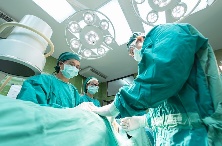 To drag something     (        )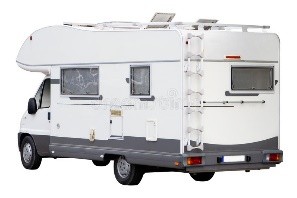 Campervan     (        )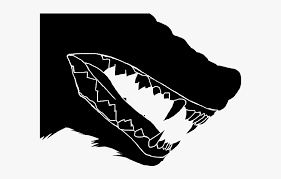 Fought off ( past)     (       )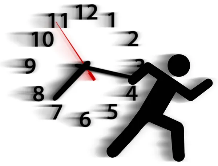 Rushed (past) (      )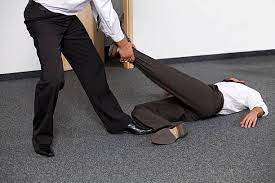 skull(      )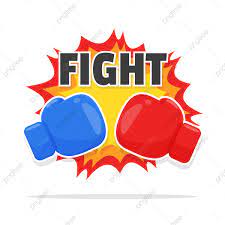 surgery(       )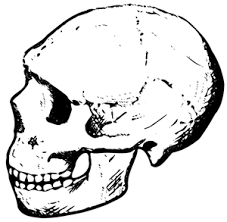 The dingo dragged the baby from his campervan on an island on Friday.Residents are worried the attacks could threaten the island's heritage status.He rushed to help his son and dragged him from the dingo.He had surgery on a fractured skull and deep cuts to his neck.An Australian father was called a hero for saving his baby son from the jaws of a wild dingo.A long-term resident said visitors did not realize they should not camp in unfenced areas with young children.His father awoke and heard his son screaming.Doctors say he is in a stable condition and will make a full recovery.The attack is the third such incident this year.